«Ақмола облысы білім басқармасының  Ақкөл ауданы бойынша білім бөлімінің Өрнек ауылы жалпы орта білім беретін мектебі» КММКГУ «Общеобразовательная школа села Орнек отдела образования по Аккольскому району управления образования Акмолинской области»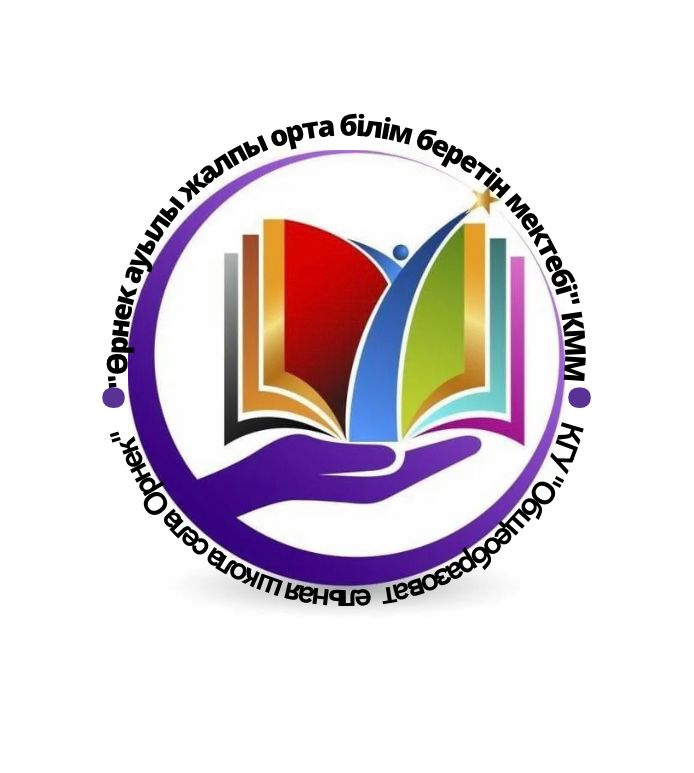 "Ақмола облысы білім басқармасының  Ақкөл ауданы бойынша білім бөлімінің Өрнек ауылы жалпы орта білім беретін мектебі "КММ Өзін-өзі бағалау қорытындысы бойынша қорытындыЗаключение по итогам самооценки КГУ «Общеобразовательная школа села Орнек отдела образования по Аккольскому району управления образования Акмолинской области»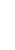 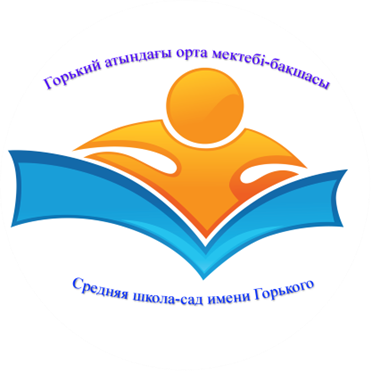 Өрнек ауылы 2023 жылМазмұны1 бөлім. Білім беру ұйымының жалпы сипаттамасы........... ……….…….........22 бөлім. Оқу – әдістемелік жұмыс ...... ……………………...................................33 бөлім. Оқушылар контингенті……………....……………………….................114 бөлім. Кадрлар бөлімі ………………………………….......................................495 бөлім. Оқу – материалдық активтер…………..……………………................606 бөлім. Ақпараттық ресурстар және кітапхана қоры………..........................607 бөлім. Оқушылардың білімін бағалау……………………………...................748 бөлім. Білім беру үдерісіне қатысушылардан                 және басқа респонденттермен сауалнама жүргізу……………..............779 бөлім. Кемшіліктер мен пікірлер, оларды шешу жолдары..…….................81     10 бөлім. Қорытынды мен ұсыныстар…………………………………….........82Білім беруді ұйымдастырудың жалпы сипаттамасыБілім беру ұйымының толық атауы: «Ақмола облысы білім басқармасының  Ақкөл ауданы бойынша білім бөлімінің Өрнек ауылы жалпы орта білім беретін мектебі» КММБілім беру ұйымының орналасқан жері (заңды мекенжайы және нақты орналасқан мекенжайы): Заңды мекенжайы: 020100, Ақмола облысы, Ақкөл ауданы, Өрнек ауылы, Д.Ахметжанов көш., 34 үй.Нақты орналасқан жері: 020100, Ақмола облысы, Ақкөл ауданы, Өрнек ауылы, Д.Ахметжанов көш., 34 үй.Заңды тұлға – «Ақмола облысы білім басқармасының  Ақкөл ауданы бойынша білім бөлімінің Өрнек ауылы жалпы орта білім беретін мектебі» комуналлдық мемлекеттік мекемесі Байланыс телефоны: 8-716-38-24-895.Электрондық пошта: ornek.shkola@yandex.kz   Web-сайт: http://sc0018.akkol.akmoedu.kzЗаңды тұлға өкілінің байланыс деректері (басшының Т.А.Ә., лауазымға тағайындау туралы бұйрықтың көшірмесі): мектеп директорының міндетін атқарушы Сарсенбинов Адиль Елюбаевич; лауазымға тағайындау туралы Ақкөл аудандық білім бөлімінің 2023 жылғы 14 ақпандағы № 14 бұйрығы.http://sc0018.akkol.aqmoedu.kz/public/files/2023/6/12/120623_174002_prikaz-14.PDFҚұқықтық және мектеп құжаттары1. «Ақмола облысы білім басқармасының  Ақкөл ауданы бойынша білім бөлімінің Өрнек ауылы жалпы орта білім беретін мектебі» КММ заңды тұлғаны мемлекеттік қайта тіркеу туралы 14.01.2021 ж.  http://ornek.edu.kz/public/files/2023/6/13/130623_094728_spravka-o-gosudarstvennoy-pereregestracii-kaz-russ.pdf2. Ақмола облысы әкімдігінің 2021 жылғы 5 қаңтардағы № А -1/1 қаулысымен «Ақмола облысы білім басқармасының Ақкөл ауданы бойынша білім бөлімінің Өрнек ауылы жалпы орта білім беретін мектебі» КММ жарғысы бекітілді. http://ornek.edu.kz/public/files/2023/6/13/130623_101116_ghary-ustav.pdf3. Бизнес сәйкестендіру нөмірі - 011040002793Рұқсаттар (білім беру қызметіне лицензия және оған қосымша және (немесе) мектепке дейінгі тәрбие мен оқыту саласындағы қызметті жүзеге асырудың басталуы туралы хабарламаны жіберуге арналған талон):1. Білім беру қызметіне лицензия 2021 жылғы 2 ақпандағы № KZ58LAA00021467, бастапқы берілген күні 28 қыркүйек 2020 ж. http://ornek.edu.kz/public/files/2023/6/13/130623_102623_licenziya.pdf2. Мектепке дейінгі тәрбие мен оқыту саласындағы қызметтің басталуы туралы 28.03.2016 ж.  № KZ67RVK00009854 хабарламаhttp://ornek.edu.kz/public/files/2023/6/13/130623_103110_uvedomlenie-o-nachale-osuschestvleniya-deyatelynosti-do.pdf3. 2023 жылғы 15 мамырдағы № 10100659672880 жылжымайтын мүліктің болмауы (болуы) туралы анықтама, жылжымайтын мүлікке құқық: Ақмола облысы, Ақкөл ауданы, Наумов ауылдық округі, Өрнек ауылы, Ахметжанов көшесі, 34 ғимаратhttp://ornek.edu.kz/public/files/2023/6/13/130623_103355_forma-2.pdf 1 қосымша. Мектептің  рұқсат құжаттары12. Оқыту нәтижелеріне бағдарлана отырып, бастауыш, негізгі орта және жалпы орта білім беру мазмұнына өлшемшарттар:1) білім беру ұйымының басшысымен бекітілген жұмыс оқу жоспары мен сабақтар кестелерінің болуы және Қазақстан Республикасы Оқу-ағарту министрінің 2022 жылғы 3 тамыздағы № 348 бұйрығымен бекітілген бастауыш, негізгі орта және жалпы орта білім берудің мемлекеттік жалпыға міндетті білім беру стандарты (нормативтік құқықтық актілерді мемлекеттік тіркеу тізілімінде № 29031 болып тіркелген) талаптарына және Қазақстан Республикасы Білім және ғылым министрінің 2012 жылғы 8 қарашадағы № 500 бұйрығымен бекітілген (нормативтік құқықтық актілерді мемлекеттік тіркеу тізілімінде № 8170 болып тіркелген) бастауыш, негізгі орта және жалпы орта білім берудің үлгілік оқу жоспарларына (бұдан әрі – ҮОЖ) сәйкестігі.http://ornek.edu.kz/public/files/2023/6/19/190623_122422_uchebnyy-rabochiy-plan-2020-2021.pdfhttp://ornek.edu.kz/public/files/2023/6/19/190623_123130_uchebnyy-rabochiy-plan-2021-2022.pdfhttp://ornek.edu.kz/public/files/2023/6/19/190623_123612_uchebnyy-rabochiy-plan-2022-2023.pdf7 қосымша. РУПМектепте білім беру Қазақстан Республикасының бастауыш, негізгі орта білім берудің мемлекеттік жалпы білім беру стандарты негізінде жүзеге асырылады. Бастауыш, негізгі орта білім берудің негізгі мазмұны инварианттық бөліктің пәндері арқылы толық көлемде жүзеге асырылады.2020-2021 оқу жылы.2020-2021 оқу жылында 1-4 сыныптарда білім беруді жоспарлау Қазақстан Республикасы Үкіметінің 2018 жылғы 31 қазандағы № 604 қаулысымен бекітілген Мемлекеттік жалпы білім беру стандарты негізінде жүзеге асырылды. (2-қосымша) (05.2020 ж. өзгертулермен).	Жұмыс оқу жоспары Қазақстан Республикасы Білім және ғылым министрлігінің 2018 жылғы 04 қыркүйектегі № 5 бұйрығымен бекітілген қазақ және орыс тілдерінде оқытатын сыныптарға арналған бастауыш білім берудің үлгілік оқу жоспарларына (жаңартылған мазмұн) негізделеді. №441 "Қазақстан Республикасы Білім және ғылым министрлігінің 2012 жылғы 8 қарашадағы № 500 бұйрығына өзгерістер енгізу туралы" (Қазақстан Республикасы Білім және ғылым министрлігінің 2012 жылғы 8 қарашадағы № 500 бұйрығына 1, 2-қосымша) 2018 жылғы 04 қыркүйектегі № 441 Қазақстан Республикасы Білім және ғылым министрлігінің 2012 жылғы 08 қарашадағы № 500 бұйрығына 6, 7-қосымшалар).	Оқу процесін ұйымдастыру кезінде Қазақстан Республикасы Білім және ғылым министрлігінің «Коронавирустық инфекциясының таралуына байланысты шектеу іс-шаралары кезеңінде білім беру ұйымдарында оқу-тәрбие процесін жүзеге асыру бойынша әдістемелік ұсыныстардың негізгі ережелері.» және «Білім беру ұйымдарындағы оқу процесін ұйымдастыру ерекшеліктері туралы» нұсқаулық-әдістемелік хаты Қазақстан Республикасы 2020-2021 оқу жылында пайдаланылды.1-4 сыныптарда «Өмір қауіпсіздігінің негіздері» оқу курсын міндетті түрде оқу қамтамасыз етілді. Оқыту курсының мазмұны «Дүниетану» пәні аясында жүзеге асырылады: 1-3 сыныптарда жылдық оқу жүктемесі 6 сағат, 4-сыныпта – 10 сағат бастауыш сынып мұғалімдерімен.	«Жол жүру ережелері» оқу курсының мазмұны 1-4 сыныптарда әр сыныпта 6 сағаттан сынып жетекшілерімен сабақтан тыс уақытта сынып сағаттар есебінен жүзеге асырылады.	Жұмыс жоспарының құрылымы өзгермейтін және ауыспалы компоненттерден тұрады. Вариативті компонент жеке және топтық сабақтардан тұрады. Инвариантты, вариативті және максималды оқу жүктемесінің саны жоғарыда аталған МЖББС-та анықталған стандарттарға қатаң сәйкес келеді.Вариативті бөлік келесідей бөлінді:1«А» сынып – 1 сағ. – курс «Қызықты грамматика», 1 сағ. – курс «Қызықты математика»;2«А» сынып – 1 сағ. – курс «Тірі табиғат», 1 сағ.– курс «Логика әлемі», 1 сағ. – курс «Орамды сөз ой көркі»;4«А» сынып – 1 сағ. – курс «Тірі табиғат», 1 сағ. – курс «Логика әлемі», 1 сағ. – курс «Орамды сөз ой көркі»;3«Б» сынып - 1 сағ. – курс «Занимательная грамматика», 1 сағ. – «Мир логики».2020-2021 оқу жылында 5-9 сыныптарда оқытуды жоспарлау ҚР Үкіметінің 2018 жылғы 31 қазандағы №604 (3-қосымша) қаулысымен бекітілген (05.2020 жылғы өзгерістермен) Мемлекеттік жалпы білім беру стандарты негізінде жүзеге асырылды.5-9 сыныптардағы жұмыс оқу жоспары "ҚР Білім және ғылым министрлігінің 2012 жылғы 08 қарашадағы №500 бұйрығына өзгерістер енгізу туралы" ҚР БҒМ 2018 жылғы 04 қыркүйектегі №441 бұйрығымен бекітілген қазақ және орыс тілдерінде оқытатын сыныптар үшін негізгі орта білім берудің үлгілік оқу жоспарлары (жаңартылған мазмұны) негізінде жасалды (қосымша 16, 17 ҚР БҒМ 2012 жылғы 08 қарашадағы №500 бұйрығына). 5-9 сыныптардағы "Өмір қауіпсіздігі негіздері" оқу курсының мазмұны дене шынықтыру мұғалімдерінің жылдық оқу жүктемесі 15 сағат болатын "Дене шынықтыру" оқу курсы шеңберінде іске асырылады.5-8 сыныптарда "Жол жүру ережелері" оқу курсы әр сыныпта сынып сағаттары есебінен және сабақтан тыс уақытта 10 сағаттан жүргізіледі. Вариативті бөлік келесідей таратылды:5" А " сынып-1 сағ. - "Жас шебер" курсы, 1 сағ. - "Өлкетану" курсы, 1 сағ. - "үй учаскесі" курсы, 1 сағ. - "өмір әлемі" курсы; 6" А " сынып – 1 сағ. - "Жас шебер" курсы, 1 сағ. - "Өлкетану" курсы, 1 сағ. - "үй учаскесі" курсы, 1 сағ. - "өмір әлемі" курсы; 7 " А " сынып - 1 сағ. - "физика әлемінде өзіңді біл" курсы, 1 сағ.-"Жас шебер"курсы; 8" А " сынып -1 сағ. - "жас шебер" курсы, 1 сағ. - "Мәңгілік ел тарихы" курсы, 1 сағ. - "өмір әлемі"курсы; 5 "Б" сынып – 1 сағ.-"Өлкетану" курсы, 7 "Б" сынып -1 сағ. - "Менің туған өлкем"курсы 8 "Б" сынып – 1 сағ.– эл"Менің туған өлкем" курсы.Жылдық оқу жоспарда мәлімделген вариативтік компоненттің сағаттары бағдарламалық-әдістемелік қамтамасыз етумен қамтамасыз етілген. Вариативті компонент бағдарламасын игеру жыл қорытындысы бойынша "сынақтан өтті"/"сынықтан өтпеді" деп бағаланады.2020-2021 оқу жылында 10-11 сыныптарда оқытуды жоспарлау ҚР Үкіметінің 2018 жылғы 31 қазандағы №604 (4-қосымша) қаулысымен бекітілген (05.2020 жылғы өзгерістермен) Мемлекеттік жалпы білім беру стандарты негізінде жүзеге асырылды.10-11 сыныптардағы жұмыс оқу жоспары "ҚР Білім және ғылым министрлігінің 2012 жылғы 08 қарашадағы №500 бұйрығына өзгерістер енгізу туралы"ҚР БҒМ 2019 жылғы 15 мамырдағы №205 бұйрығымен бекітілген орыс тілінде оқытатын сыныптар үшін жаратылыстану-математикалық бағыттағы жалпы орта білім берудің үлгілік оқу жоспары (жаңартылған мазмұны) негізінде жасалды. (ҚР БҒМ 2019 жылғы 15 мамырдағы №205 бұйрығына 2,4-қосымша, ҚР БҒМ 2012 жылғы 8 қарашадағы №500 бұйрығына 120, 122-қосымша). 10-11 сыныптарға арналған оқу жұмыс жоспарының құрылымында инвариантты компонент, таңдау пәндері, терең және стандартты деңгей бар.10-сынып оқушыларының таңдауы бойынша тереңдетілген пәндер физика және география болып табылады. 10-сынып оқушыларының таңдауы бойынша стандартты деңгей пәні құқық негіздері болып табылады. 11-сынып оқушыларының таңдауы бойынша тереңдетілген пәндер физика және химия; физика және география болып табылады. 11-сынып оқушыларының таңдауы бойынша стандартты деңгей пәні құқық негіздері болып табылады. Жұмыс оқу жоспарына осы пәндерді енгізу кәсіптік бағдар беру жұмысы, талдамалық тестілеу және психологиялық тренингтер нәтижесінде оқушылардың таңдауына байланысты.10-11 сыныптардағы "Өмір қауіпсіздігі негіздері" оқу курсының мазмұны 10-сыныпта жылдық оқу жүктемесі 12 сағат және 11-сыныпта 16 сағат. Бастапқы әскери даярлықты ұйымдастырушы-оқытушымен "Бастапқы әскери және технологиялық дайындық" оқу курсы шеңберінде іске асырылады. Вариативті бөлім:10 "А" сынып – 1 сағаттық курс - "Абайтану", "Жалпы биология", "Эссе әлемі", "Әлем тарихы", "Айналамыздағы химия", АӘжТД; 11" А" сынып – 1 сағаттық курс - "Абайтану"," Ағылшын тіліндегі АКТ"," Эссе әлемі"," Әлем тарихы"," География әлемі", «АӘжТД»; 11 "Б" сынып - 1 сағаттық курс - "Основы ИВТ на английском языке", "Общая  биология", "Химия вокруг нас". 10-11 вариативті компонент бағдарламасын игеру жартыжылдық пен жылдағы сынақтармен бағаланады.2020-2021 оқу жылында "Өрнек ауылының жалпы білім беретін мектебі" КММ-де үйде оқытуды жоспарлау ҚР Үкіметінің 2018 жылғы 31 қазандағы №604 Қаулысымен (2-қосымша) бекітілген Мемлекеттік жалпы білім беру стандартының негізінде жүзеге асырылады (05.2020 өзгерістерімен).Оқу жұмыс жоспары "ҚР Білім және ғылым министрлігінің 2012 жылғы 08 қарашадағы №500 бұйрығына өзгерістер енгізу туралы"ҚР БҒМ 2018 жылғы 04 қыркүйектегі №441 бұйрығымен бекітілген орыс тілінде оқытылатын сыныптар үшін Бастауыш білім берудің үлгілік оқу жоспары (жаңартылған мазмұны) негізінде жасалды. (ҚР БҒМ 2018 жылғы 04 қыркүйектегі № 441 бұйрығына 54-қосымша ҚР БҒМ 2012 жылғы 08 қарашадағы №500 бұйрығына 73, 74-қосымша). "Тиісті үлгідегі білім беру ұйымдары қызметінің үлгілік қағидаларын, оның ішінде балаларға арналған қосымша білім беру бағдарламаларын іске асыратын білім беру ұйымдары қызметінің үлгілік қағидаларын бекіту туралы "Қазақстан Республикасы Үкіметінің 2013 жылғы 17 мамырдағы № 499 қаулысына өзгерістер енгізу туралы" Қазақстан Республикасы Үкіметінің 2017 жылғы 7 сәуірдегі № 181 қаулысына сәйкес "мазмұнына қарай жеке тұлғаның қажеттіліктері мен мүмкіндіктерін ескере отырып, білім берудің әрбір деңгейін алуға қолжетімділік жағдайларын жасай отырып, оқыту күндізгі, кешкі, сырттай, экстернат нысанында және ерекше білім беру қажеттіліктері бар адамдар (балалар) үшін қашықтықтан оқыту нысанында жүзеге асырылады". 2021-2022 оқу жылы. 2021-2022 оқу жылында бастауыш оқытуды жоспарлау ҚР Үкіметінің 2018 жылғы 31 қазандағы №604 Қаулысымен (2-қосымша) бекітілген жалпыға міндетті білім беру стандарты негізінде 05.05.2020 жылғы өзгерістермен, 23.07.2021 жылғы өзгерістермен жүзеге асырылды. Оқу жұмыс жоспары "Қазақстан Республикасы Білім және ғылым министрінің 2012 жылғы 8 қарашадағы № 500" үлгілік оқу жоспарларын бекіту туралы "бұйрығына өзгерістер енгізу туралы" Қазақстан Республикасы Білім және ғылым министрінің 2021 жылғы 20 тамыздағы № 415 бұйрығымен бекітілген қазақ және орыс тілдерінде оқытылатын үлгілік оқу жоспарлары (жаңартылған мазмұн) негізінде жасалды Қазақстан Республикасы Бастауыш, негізгі-орта және жалпы орта білім беру жоспарларының (Қазақстан Республикасы Білім және ғылым министрінің 2012 жылғы 8 қарашадағы № 500 бұйрығына 1, 2-қосымшалар). 1-4 сыныптарда "Өмір қауіпсіздігі негіздері"оқу курсын міндетті түрде оқу қамтамасыз етіледі. Оқу курсының мазмұны "Дүниетану" оқу пәні аясында бастауыш сынып мұғалімдерімен жүзеге асырылады: 1-3 сыныптарда жылдық оқу жүктемесі 6 сағат, 4 сыныпта-10 сағат."Жол жүру ережелері" оқу курсының мазмұнын 1-4 сыныптарда әр сыныпта 6 сағаттан сыныптан тыс уақытта сынып жетекшілері сынып сағаттары есебінен жүзеге асырады. Жұмыс жоспарының құрылымы инвариативті және вариативті компоненттерден тұрады. Вариативті компонент жеке және топтық сабақтардан тұрады. Инвариантты, вариативті және максималды оқу жүктемесінің мөлшері жоғарыда аталған МЖМБС-да белгіленген нормаларға қатаң сәйкес келеді. Вариативті бөлік бөлінген:2 "А" сынып- 1 сағ "Қызықты грамматика"; 3 " А " сынып - 1 сағ "Қызықты грамматика"; 4 "А" сынып - 1 сағ «Орамды сөз ой көркі». Орыс тілінде оқытатын бастауыш сыныптарда вариативті бөлім қарастырылмаған. 2021-2022 оқу жылында 5-9 сыныптарда оқытуды жоспарлау ҚР Үкіметінің 2018 жылғы 31 қазандағы №604 қаулысымен (3-қосымша) бекітілген жалпыға міндетті білім беру стандарты негізінде 05.05.2020 жылғы өзгерістермен 23.07.2021 жылғы өзгерістермен жүзеге асырылады. 5-9 сыныптардағы жұмыс оқу жоспары Қазақстан Республикасы Білім және ғылым министрінің 2012 жылғы 8 қарашадағы № 500 бұйрығына өзгерістер енгізу туралы Қазақстан Республикасы Білім және ғылым министрінің 2021 жылғы 20 тамыздағы № 415 бұйрығымен бекітілген қазақ және орыс тілдерінде оқытылатын негізгі орта білім берудің үлгілік оқу жоспарлары (жаңартылған мазмұны) негізінде жасалды Қазақстан Республикасы бастауыш, орта және жалпы орта білім берудің үлгілік оқу жоспарларын бекіту туралы (6, 7-қосымша) Қазақстан Республикасы Білім және ғылым министрінің бұйрығына.Оқу процесін ұйымдастыру кезінде Қазақстан Республикасы Білім және ғылым министрлігінің әдістемелік ұсынымдарының вирустық инфекцияның тәжінің таралуына жол бермеуге байланысты шектеу шаралары кезеңінде білім беру ұйымдарында оқу процесін ұйымдастыру жөніндегі әдістемелік ұсынымдардың негізгі ережелері ( Қазақстан Республикасы Білім және ғылым министрінің 2020 жылғы 13 тамыздағы №345 бұйрығына 3-қосымша) және "2021-2022 оқу жылындағы орта білім беру ұйымдарындағы оқу-тәрбие процесінің ерекшеліктері туралы"әдістемелік хат нұсқаулықпен пайдаланылады. 5-9 сыныптардағы "Өмір қауіпсіздігі негіздері" оқу курсының мазмұны дене шынықтыру мұғалімдерінің жылдық оқу жүктемесі 15 сағат болатын "Дене шынықтыру" оқу курсы шеңберінде іске асырылады;5-8 сыныптарда "Жол жүру ережелері" оқу курсы әр сыныпта сынып сағаттары есебінен және сабақтан тыс уақытта 10 сағаттан жүргізіледі. Вариативті компонент "Жаһандық құзыреттілік" курсынан тұрады, осылайша вариативті компоненттің сағаттары келесідей бөлінеді:5 "А" сынып – 1 сағ -" Экология "курсы, 1 сағ "Дебат" курсы; 6" А " сынып – 1 сағ -" Экология "курсы, 1 сағ-"Дебат" курсы; 7 " А " сынып - 1 сағ - "Медиасауаттылық" курсы, 1 сағат - "Дебат" курсы; 8" А " сынып – 1 сағ –" Медиасауаттылық "курсы, 1 сағ - "Дебат" курсы; 9"А" сынып – 1 сағ- "Зайырлылық және дінтану негіздері", 1 сағ - "Абайтану"; 6 "Б" сынып – 1 сағ – "Экология" курсы; 8 "Б" сынып – 1 сағ – "Экология" курсы; 9 "Б" сынып – 1 сағ-" Зайырлылық және діндердің негіздері"Вариативті компонентті құру бағдарламасы конкурс және жыл қорытындысы бойынша «сынақтан өтті/сынақтан өтпеді» ретінде бағаланады.2021-2022 оқу жылында 10-11 сыныптарда оқытуды жоспарлау ҚР Үкіметінің 2018 жылғы 31 қазандағы №604 қаулысымен (4-қосымша) бекітілген жалпыға міндетті білім беру стандарты негізінде 05.05.2020 жылғы өзгерістермен 23.07.2021 жылғы өзгерістермен жүзеге асырылады. 11-сыныптағы жұмыс оқу жоспары "Қазақстан Республикасы Білім және ғылым министрінің 2012 жылғы 8 қарашадағы № 500 бұйрығына өзгерістер енгізу туралы" Қазақстан Республикасы Білім және ғылым министрінің 2021 жылғы 20 тамыздағы № 415 бұйрығымен бекітілген жаратылыстану - математикалық бағыттағы қазақ тілінде оқытылатын үлгілік оқу жоспары (жаңартылған мазмұны) негізінде жасалды "Қазақстан Республикасының бастауыш, негізгі-орта және жалпы орта білім берудің үлгілік оқу жоспарларын бекіту туралы (№415 бұйрыққа 31-қосымша; Қазақстан Республикасы Білім және ғылым министрінің 2012 жылғы 8 қарашадағы № 500 бұйрығына 100-қосымша).11-сыныптағы жұмыс оқу жоспары "Қазақстан Республикасы Білім және ғылым министрінің 2012 жылғы 8 қарашадағы бұйрығына өзгерістер енгізу туралы" Қазақстан Республикасы Білім және ғылым министрінің 2021 жылғы 26 наурыздағы №125 бұйрығымен бекітілген қазақ тілінде оқытылатын жаратылыстану - математикалық бағыттағы жалпы орта білім берудің үлгілік оқу жоспары (жаңартылған мазмұн) негізінде жасалды № 500) 100-қосымша. 11-сыныптағы "Өмір қауіпсіздігі негіздері" оқу курсының мазмұны 10-сыныпта жылдық оқу жүктемесі 12 сағат және 11-сыныпта 16 сағат Бастапқы әскери дайындықты ұйымдастырушы-оқытушы "Бастапқы әскери және технологиялық дайындық" оқу курсы шеңберінде іске асырылады.11-сыныпқа арналған оқу жұмыс жоспарының құрылымында инвариантты компонент, таңдау пәндері, терең және стандартты деңгей бар. 	11 сынып оқушыларының таңдауы бойынша тереңдетілген пәндер физика және география болып табылады. 11-сынып оқушыларының таңдауы бойынша стандартты деңгей пәні құқық негіздері болып табылады. 10-11 сыныптардағы "Өмір қауіпсіздігі негіздері" оқу курсының мазмұны 10-сыныпта жылдық оқу жүктемесі 12 сағат және 11-сыныпта 16 сағат Бастапқы әскери даярлықты ұйымдастырушы-оқытушымен "Бастапқы әскери және технологиялық дайындық" оқу курсы шеңберінде іске асырылады. Вариативті бөлім:11 "А" сынып: 1 сағат – "Кәсіпкерлік және бизнес негіздері", 1 сағат - "Тапсырмалар мен жаттығулардағы химия"," Тірі табиғат"," Тарихтағы тұлғалар","Оқу сауаттылығы","Ағылшын тіліндегі акт"."Білім туралы" Қазақстан Республикасының Заңын іске асыру және 2021-2022 оқу жылын ұйымдасқан түрде өткізу мақсатында "Ақкөл ауданы бойынша білім бөлімі" ММ 2021 жылғы 02 тамыздағы № 198 "білім беру ұйымдарында 2021-2022 оқу жылының басталуын, ұзақтығын және каникулдық кезеңдерін айқындау туралы" бұйрығына сәйкес жұмыс оқу жоспары әзірленді. 2021-2022 оқу жылында "Өрнек ауылының жалпы білім беретін мектебі" КММ-де оқуды жоспарлау ҚР Үкіметінің 2018 жылғы 31 қазандағы №604 қаулысымен бекітілген жалпыға міндетті білім беру стандарты негізінде жүзеге асырылады (2,3-қосымша)Оқу жұмыс жоспары Қазақстан Республикасы Білім және ғылым министрінің 2021 жылғы 26 наурыздағы № 125 бұйрығымен бекітілген үлгілік оқу жоспары негізінде жасалды "Қазақстан Республикасы Бастауыш, негізгі орта, жалпы орта білім берудің үлгілік оқу жоспарларын бекіту туралы" Қазақстан Республикасы Білім және ғылым министрінің 2012 жылғы 8 қарашадағы № 500 бұйрығына өзгерістер мен толықтырулар енгізу туралы " 10-қосымша.Оқу процесін ұйымдастыру кезінде Қазақстан Республикасы Білім және ғылым министрлігінің әдістемелік ұсынымдарының вирустық инфекцияның тәжінің таралуына жол бермеуге байланысты шектеу шаралары кезеңінде білім беру ұйымдарында оқу процесін ұйымдастыру жөніндегі әдістемелік ұсынымдардың негізгі ережелері ( Қазақстан Республикасы Білім және ғылым министрінің 2020 жылғы 13 тамыздағы №345 бұйрығына 3-қосымша) және "2021-2022 оқу жылындағы орта білім беру ұйымдарындағы оқу-тәрбие процесінің ерекшеліктері туралы" нұсқаулық - әдістемелік хат. 2022-2023 оқу жылы.2022-2023 оқу жылында 1-4 сыныптарда оқытуды жоспарлау ҚР Білім Министрінің 2022 жылғы 03 тамыздағы №348 бұйрығымен бекітілген Мемлекеттік жалпыға міндетті білім беру стандарты негізінде жүзеге асырылады (2-қосымша).Оқу жұмыс жоспары "бастауыш, негізгі оқу жоспарларын бекіту туралы "Қазақстан Республикасы Білім және ғылым министрінің 2012 жылғы 8 қарашадағы № 500 бұйрығына өзгерістер енгізу туралы" Қазақстан Республикасы Білім және ғылым министрінің 2022 жылғы 12 тамыздағы № 365 бұйрығымен бекітілген қазақ және орыс тілдерінде оқытатын сыныптар үшін Бастауыш білім берудің үлгілік оқу жоспарлары негізінде жасалды Қазақстан Республикасының орта жалпы орта білімі (1,2-қосымша)Оқу процесін ұйымдастыру кезінде "2022-2023 оқу жылындағы Қазақстан Республикасының орта білім беру ұйымдарындағы оқу-тәрбие процесінің ерекшеліктері туралы"нұсқаулық-әдістемелік хаттың негізгі ережелері пайдаланылады. 1-4 сыныптардағы "Өмір қауіпсіздігі негіздері" оқу курсының мазмұны "Дүниетану" оқу курсы аясында жүзеге асырылады: 1-3 сыныптарда жылдық оқу жүктемесі 6 сағат, 4 сыныпта – 10 сағат. "Жол жүру ережелері" оқу курсының мазмұнын 1-4 сыныптарда әр сыныпта 6 сағаттан сыныптан тыс уақытта сынып жетекшілері сынып сағаттары есебінен жүзеге асырады.Бастауыш білім берудің жұмыс оқу бағдарламасына инвариантты компонент (негізгі) және вариативті компонент кіреді. Вариативті оқыту 2 "А", 3 "А", 4 "А" сыныптарында өткізіледі: "Логика әлемі" курсының 1 сағаты. Жылдық оқу жоспарында мәлімделген вариативтік компоненттің сағаттары бағдарламалық-әдістемелік қамтамасыз етумен қамтамасыз етілген. Вариативті бөлік бағаланбайды.2022-2023 оқу жылында 5-9 сыныптарда оқытуды жоспарлау ҚР Білім Министрінің 2022 жылғы 03 тамыздағы №348 бұйрығымен бекітілген Мемлекеттік жалпыға міндетті білім беру стандарты негізінде жүзеге асырылады (3-қосымша). Оқу жұмыс жоспары "бастауыш, негізгі оқу жоспарларын бекіту туралы "Қазақстан Республикасы Білім және ғылым министрінің 2012 жылғы 8 қарашадағы № 500 бұйрығына өзгерістер енгізу туралы" Қазақстан Республикасы Білім және ғылым министрінің 2022 жылғы 12 тамыздағы № 365 бұйрығымен бекітілген қазақ және орыс тілдерінде оқытатын сыныптар үшін негізгі білім берудің үлгілік оқу жоспарлары негізінде жасалды, Қазақстан Республикасының орта жалпы орта білімі (6,7-қосымша)5-9 сыныптардағы "Өмір қауіпсіздігі негіздері" оқу курсының мазмұны дене шынықтыру мұғалімдерінің жылдық оқу жүктемесі 15 сағат болатын "Дене шынықтыру" оқу курсы шеңберінде іске асырылады; 5-8 сыныптарда "Жол жүру ережелері" оқу курсы әр сыныпта сынып сағаттары есебінен және сабақтан тыс уақытта 10 сағаттан жүргізіледі.Вариативті компонент курстармен ұсынылған:"Жаһандық құзыреттілік": 5 " А " сынып - 0,5 сағат; 6" А " сынып -0,5 сағат; 7" А " сынып - 0,5 сағат; 8 " А " сынып - 0,5 сағат; 9 " А " сынып -1 сағат. "Глобальные компетенции": 5 "Б" сынып - 0,5 сағат; 7 " Б " сынып - 0,5 сағат; 9" Б " сынып -1 сағат.2022-2023 оқу жылында 10-сыныпта оқытуды жоспарлау ҚР Білім Министрінің 2022 жылғы 03 тамыздағы №348 бұйрығымен бекітілген Мемлекеттік жалпыға міндетті білім беру стандарты негізінде жүзеге асырылады (4-қосымша).Жұмыс оқу жоспары "бастауыш, негізгі, орта білім берудің үлгілік оқу жоспарларын бекіту туралы "Қазақстан Республикасы Білім және ғылым министрінің 2012 жылғы 8 қарашадағы № 500 бұйрығына өзгерістер енгізу туралы" Қазақстан Республикасы Білім және ғылым министрінің 2022 жылғы 12 тамыздағы № 365 бұйрығымен бекітілген қазақ тілінде оқытатын сыныптар үшін негізгі білім берудің үлгілік оқу жоспарлары негізінде жасалды Қазақстан Республикасының жалпы орта білім беруі (86-қосымша).Жұмыс оқу жоспарына "Қазақстан Республикасы Бастауыш, негізгі орта, жалпы орта білім берудің үлгілік оқу жоспарларын бекіту туралы "Қазақстан Республикасы Білім және ғылым министрінің 2012 жылғы 8 қарашадағы № 500 бұйрығына өзгерістер енгізу туралы"Қазақстан Республикасы Білім Министрінің 2022 жылғы 30 қыркүйектегі № 412 бұйрығына сәйкес өзгерістер (элективті курстар) енгізілді(86-қосымша). Вариативті компонент есебінен 10-сыныпта:1 сағ курс - "Жаһандық құзыреттілік", 1 сағ курс – "Абайтану", 1 сағ курс – "Шешендік сөз өнері". 1-4 сыныптардағы "Өмір қауіпсіздігі негіздері" оқу курсының мазмұны "Дүниетану" оқу курсы аясында жүзеге асырылады: - жылдық оқу жүктемесі 6 сағат болатын 1-3 сыныптарда, 4-сынып-10 сағат, бастауыш сынып мұғалімдері; - 5-9 сыныптарда дене шынықтыру мұғалімдері жылдық оқу жүктемесімен 15 сағат "Дене шынықтыру" оқу курсы шеңберінде іске асырады;10-11 сыныптарда жылдық оқу жүктемесі 10 сыныпта 12 сағат және 11 сыныпта 16 сағат Бастапқы әскери даярлықты ұйымдастырушы-оқытушы "Бастапқы әскери және технологиялық даярлық" оқу курсы шеңберінде іске асырылады. Тіршілік қауіпсіздігі негіздері бойынша сабақтар міндетті болып табылады және оқу уақытында өткізіледі. 5-8 сыныптарда "Жол жүру ережелері" оқу курсы әр сыныпта сынып сағаттары есебінен және сабақтан тыс уақытта 10 сағаттан жүргізіледі.Вариативті компоненттің сағаттары оқушылардың мүдделерін ескере отырып бөлінді және оқушылардың шығармашылық әлеуетін дамытуға, зерттеу жұмыстарын жүргізуге және т.б. бағытталған, ал бітіру сыныптарында – қорытынды аттестаттауға және ҰБТ тапсыруға дайындалу үшін оқушыларға қолдау көрсету. Бекітілген жұмыс оқу жоспарының негізінде сабақ кестесі жасалады, оны мектептің ата-аналар комитеті де келіседі және мектеп директоры бекітеді. http://ornek.edu.kz/public/files/2023/6/21/210623_150221_raspisanie-urokov-2020-21.pdfhttp://ornek.edu.kz/public/files/2023/6/21/210623_150802_raspisanie-urokov-2021-22.pdfhttp://ornek.edu.kz/public/files/2023/6/21/210623_151416_raspisanie-urokov-2022-23.pdf8 қосымша. Инварианттық сабақ кестесіКесте инвариативті және вариативті компоненттер үшін бөлек жасалады. Сабақ кестесінде аптасына сыныптар бойынша сабақтардың ең көп саны сол сәтте қолданылып жүрген ҚР Мемлекеттік білім стандартының талаптарын бұзбайды. Сондай-ақ, сабақ кестесінде мектеп оқушыларының тамақтануын ұйымдастыру үшін ұзақтығы 15 минут болатын 2 үзіліс қарастырылған. 2022-2023 оқу жылында үйде оқитын ерекше білім беру қажеттіліктері бар оқушылар үшін жоспарлау ҚР Білім Министрінің 2022 жылғы 03 тамыздағы №348 бұйрығымен бекітілген Мемлекеттік жалпыға міндетті білім беру стандарты негізінде жүзеге асырылады (2-қосымша).Жұмыс оқу жоспары "Қазақстан Республикасы Бастауыш, негізгі, орта жалпы орта білім берудің үлгілік оқу жоспарларын бекіту туралы "Қазақстан Республикасы Білім және ғылым министрінің 2012 жылғы 8 қарашадағы №500 бұйрығына өзгерістер енгізу туралы" Қазақстан Республикасы Білім және ғылым министрінің 2022 жылғы 12 тамыздағы № 365 бұйрығымен бекітілген үлгілік оқу жоспарларының негізінде жасалды (5-қосымша). Ең жоғары оқу жүктемесі барлық деңгейдегі ҚР Мемлекеттік білім стандартының талаптарында белгіленген нормалардан аспады. Оқу жұмыс жоспары сағат торына сәйкес жыл сайын "Ақкөл ауданы бойынша білім бөлімі" ММ-мен келісіп бекітеді.2) Қазақстан Республикасы Білім және ғылым министрінің 2013 жылғы 3 сәуірдегі № 115 бұйрығымен бекітілген (нормативтік құқықтық актілерді мемлекеттік тіркеу тізілімінде № 8424 болып тіркелген) жалпы білім беретін пәндер бойынша үлгілік оқу бағдарламаларына (бұдан әрі – ЖББ үлгілік оқу бағдарламалары) сәйкес жүзеге асырылатын оқу пәндерінің базалық мазмұнын игеру;Электрондық журналда жалпы білім беретін пәндер бойынша үлгілік оқу бағдарламаларына сәйкес "kundelik.kz" 1-сыныптан 11-сыныпқа дейінгі оқу жұмыс жоспарында инвариантты бөлігінің пәндері бойынша күнтізбелік-тақырыптық жоспарлар жарияланды.Инвариантты компоненттің жалпы білім беретін пәндерінің базалық мазмұнын игеру "Жалпы білім беретін пәндер бойынша үлгілік оқу бағдарламаларын бекіту туралы" Қазақстан Республикасы Білім және ғылым министрінің 2013 жылғы 3 сәуірдегі № 115 бұйрығымен бекітілген Бастауыш білім берудің жалпы білім беретін пәндері бойынша үлгілік оқу бағдарламалары негізінде жүзеге асырылады (өзгерістермен № 576, 2020.11.27 № 496, 2021.03.26 № 123 08.04.2016 ж. №266, 10.05.2018 ж. №199, 17.10.2018 ж.Мектеп штаттық оқыту режимінде жұмыс істейді. Мектептегі оқу процесі таңдалған Типтік оқу жоспарына сәйкес жүзеге асырылады, мектеп жаңартылған білім беру мазмұнын таңдады. Сабақтың ұзақтығы 45 минутқа қайтарылды.Оқу бағдарламаларының орындалуын бақылауды мектеп әкімшілігі жүзеге асырады. Тексеру нәтижелері бағдарламалық материалдың зертханалық және практикалық жұмыстарды қоса алғанда, барлық пәндер бойынша ұзақ мерзімді жоспарлауға сәйкес орындалғанын көрсетті. Оқу жоспарларын іске асыру тиісті даярлық пен біліктіліктің педагог кадрларының қажетті санымен, бағдарламалық-әдістемелік материалдардың қажетті санымен және оқу әдебиеттерімен қамтамасыз етіледі. Оқу бағдарламасын орындау кезінде қайталауға бөлінген сағаттар есебінен оқу бағдарламаларының мазмұнын интеграциялауды ескере отырып, келесі күндерге ауыстырылған мереке күндеріне түскен сабақтар ескерілді. Пән мұғалімдерінің оқу бағдарламаларының теориялық және практикалық бөлігін орындауы электронды журналда қалыптасады.Білім алушылар контингентінің сандық құрамы.Деңгейлер бойынша, оның ішінде ерекше білім беру қажеттіліктері бар білім алушылар контингенті туралы мәліметтер.http://ornek.edu.kz/public/files/2023/6/13/130623_161727_pr8.pdf	Қазіргі уақытта оқушылар саны 54 оқушыны құрайды. Мектепте оқыту тілі қазақ және орыс тілдерінде, қазақ тілінде оқыту тілі 1-ден 10-ға дейін 39 оқушы, орыс тілінде оқыту тілі 1-ден 9-сыныпқа дейін 15 оқушы. Қазақ тілінде оқыту үлесі 72 % құрайды. Мектепте ұлдардың саны басым, ер оқушылардың үлесі 54%, әйел оқушылардың үлесі 46%. Дарынды балалардың үлесі 27% құрайды, олар түрлі конкурстардың, олимпиадалардың, ғылыми жобалардың қатысушылары мен жүлдегерлері. Қазіргі уақытта мектепте 16 сынып, 12 сынып-комплект бар. Мектеп шағын жинақталған, біріктірілген сыныптар бар. Бұл қазақ тілінде оқытатын 3 және 4 сыныптар, барлығы 6 оқушы; орыс тілінде оқытатын 5 және 7 сыныптар, барлығы 7 оқушы; қазақ тілінде оқытатын 6 және 7 сыныптар, барлығы 5 оқушы. Біздің мектепте соңғы үш жылдағы сыныптардың ең жоғары толымдылығы-10 оқушы, сыныптардың ең аз толымдылығы - 1 оқушы. Сыныптардың орташа толымдылығы 3 оқушы.Білім алушылар контингентінің қозғалысы туралы мәліметтер.2020-2021 оқу жылының басына 64 оқушыОқу жылы ішінде:  кетті   18  оқушы                                  келді  7   оқушыОқу жылының соңында 53 оқушы2021-2022 оқу жылының басына 54 оқушыОқу жылы ішінде:  кетті   16  оқушы                                  келді  17   оқушыОқу жылының соңында 55 оқушы2022-2023 оқу жылының басына 55 оқушыОқу жылы ішінде:  кетті   1  оқушы                                  келді  0   оқушыОқу жылының соңында 54 оқушыЗерттеу кезеңінде оқушылар саны тұрақты болып қалады. Балаларды бірінші сыныпқа қабылдау электрондық форматта жүргізіледі. Мемлекеттік қызмет "Бастауыш, негізгі орта және жалпы орта білім берудің жалпы білім беретін оқу бағдарламаларын іске асыратын білім беру ұйымдарына оқуға қабылдаудың үлгілік қағидаларын бекіту туралы" Қазақстан Республикасы Білім және ғылым министрінің 2018 жылғы 12 қазандағы № 564 бұйрығы негізінде өзгерістер мен толықтырулар енгізіле отырып көрсетіледі, Қазақстан Республикасы Білім және ғылым министрінің 3 маусымдағы бұйрығы 2021 жылғы № 275. 	Мемлекеттік қызмет балаларды 1-сыныпқа қабылдау үшін электрондық түрде көрсетіледі. "Электрондық үкімет" веб-порталы арқылы egov.kz ЭЦҚ бойынша ата-аналар Қазақстан Республикасы Білім және ғылым министрінің 2021 жылғы 3 маусымдағы № 275 бұйрығына 1-қосымшаға сәйкес құжаттар топтамасын Мемлекеттік қызметке ұсынады. Мемлекеттік қызмет көрсету үшін құжаттар тізбесі стендте, мектеп фойесінде орналастырылған. Электрондық түрде қабылдау 1 тамызға дейін жүргізіледі.Оқушыларды 10-сыныпқа қабылдау және басқа білім беру ұйымдарынан ауыстыру кезінде мемлекеттік қызмет қағаз түрінде көрсетіледі. Барлық құжаттар папкаға тігіледі.Мемлекеттік қызмет көрсетуді есепке алу журналы жүргізіледі. Мемлекеттік қызметті көрсету нәтижесі: 1-сыныпқа қабылдау кезінде ағымдағы жылдың 1 қыркүйегінен бастап орта білім беру ұйымына қабылдау және қабылдау туралы хабарлама; оқушыны ауыстыру кезінде Тегі, Аты, Әкесінің Аты, туған күні, сыныбы, оқу тілі және мектебі көрсетілген келу ұйымына ұсыну үшін шығу туралы есептен шығару талоны беріледі. Үздік және жақсы оқитын оқушылар саныДиаграмма деректерінен орта және жоғары буындардағы үздік оқушылар мен жақсы оқитын оқушылар саны азайып бара жатқанын көруге болады. Бұл 2021 жылы бастауыш және жоғары буындағы білім алушылар санының күрт төмендеуіне байланысты. Сонымен қатар, "4" және "5" - ке оқитын оқушылардың санын көбейту үрдісі байқалады. Оқушылардың оқу сапасыПәндер бойынша білім сапасы3 жылдағы оқу деңгейлері бойынша білім сапасының көрсеткіштері2020-2021 оқу жылында 100% үлгерімі бар 64 оқушы бітірді, 1 сынып (7 оқушы) ҚР Білім және ғылым министрінің 2020.08.28 № 373 бұйрығына сәйкес бағаланбады. Бастауыш буын (70%), негізгі білім (69%), 10-11 сыныптар (75%) білім алушыларының дайындық деңгейі, бұл мектептің күтілетін оқу нәтижелеріне сәйкес келеді. Үздік оқушылар -4, жақсы оқушылар-36. Мектеп бойынша білім сапасы-70%.2021-2022 оқу жылында 100% үлгерімі бар 48 оқушы бітірді, 1 сынып (6 оқушы) ҚР Білім және ғылым министрінің 2020.08.28 № 373 бұйрығына сәйкес бағаланбады. Бастауыш буын (64%), негізгі білім (74%), 10-11 сыныптар (100%) білім алушыларының дайындық деңгейі, бұл мектептің күтілетін оқу нәтижелеріне сәйкес келеді. 2021-2022 оқу жылында барлығы 3 үздік оқушы жақсы бітірді—27 оқушы. Мектеп бойынша білім сапасы-71%.2022-2023 оқу жылында 100% үлгерімі бар 54 оқушы бітірді, 1 сынып (7 оқушы) ҚР Білім және ғылым министрінің 2020.08.28 № 37 бұйрығына сәйкес бағаланбады . Бастауыш буын (78%), негізгі білім (65%), 10-11 сыныптар (100%) білім алушыларының дайындық деңгейі, бұл мектептің күтілетін оқу нәтижелеріне сәйкес келеді. Барлығы үздік оқушылар-2, Жақсы бітіргендер-32 оқушы. Мектеп бойынша білім сапасы-72% құрады.Жыл сайын оқытудың әртүрлі кезеңдеріндегі оқушылар тұрақты сапалы нәтиже көрсетеді.Үш жыл ішінде мектеп бойынша білім сапасы бойынша көрсеткіш: 2020-2021 оқу жылында-70% 2021-2022 оқу жылында-71% 2022-2023 оқу жылында-72%. Жыл сайын білім сапасының 1% - ға артуы байқалады, жалпы мектеп бойынша үздік оқушылар санының азаюы байқалады. Оқу бағдарламаларының орындалуын талдау оқу сағаттарының жоспарлы және нақты көлемі бойынша толық және объективті ақпарат алуға мүмкіндік береді. Бастауыш, негізгі және орта білім берудің жұмыс оқу жоспарының оқу бағдарламаларын орындау толық көлемде жүзеге асырылады     3) білім алушылардың таным мәселелерін шешуге және субъективті жаңа білімді меңгеруге, ұлттық дәстүрлерді, мәдениетті зерделеуге және жалпыадамзаттық құндылықтарды дарытуға бағытталған тәрбие жұмысын іске асыру;http://ornek.edu.kz/public/files/2023/6/13/130623_104440_2020-2021-vr-plan.pdfhttp://ornek.edu.kz/public/files/2023/6/13/130623_104637_2021-2022-vr-plan.pdfhttp://ornek.edu.kz/public/files/2023/6/13/130623_104948_2022-2023-vr-plan.pdf9 қосымша.  Тәрбие жұмыс жоспарыМектептегі тәрбие жұмысы "Рухани жаңғыру" бағдарламасы, "Қазақстан Республикасының орта білім беру ұйымдарындағы оқу-тәрбие процесінің ерекшеліктері туралы" нұсқаулық-әдістемелік хатты және тәрбиенің тұжырымдамалық негіздері негізінде жоспарланған және жүзеге асырылады.Тәрбие жұмысын жоспарлау қазақстандық патриотизмді, мемлекеттік рәміздерді құрметтеуді, азаматтықты, толеранттылықты, рухани-адамгершілік, дене бітімі сау, әлеуметтік белсенділікті қалыптастырудың басым мәселелерін айқындайтын "Тәрбиенің тұжырымдамалық негіздеріне", "ҚР-дағы Оқушыларды тәрбиелеудің барлық білім беру ұйымдарында оқыту процесінде тәрбие компонентін күшейту жөніндегі үлгілік кешенді жоспарға" сәйкес ұйымдастырылады және жүргізіледі.Барлық тәрбие қызметі келесі бағыттарға сәйкес құрылады: - Жаңа қазақстандық патриотизм мен азаматтыққа тәрбиелеу, құқықтық тәрбие беру.- Рухани-адамгершілік тәрбие;- Ұлттық тәрбие;- Отбасылық тәрбие; - Еңбек, экономикалық және экологиялық тәрбие; - Зияткерлік тәрбие, ақпараттық мәдениеттерді тәрбиелеу; - Көпмәдениетті және көркем-эстетикалық тәрбие;- Дене тәрбиесі, салауатты өмір салты;2020-2023 оқу жылдарындағы зерттеу кезеңінде мектепте дәстүрлі және шығармашылық істер төңірегінде құрылатын өзіндік тәрбие жүйесі қалыптасты:   Қыркүйек-1. Жалпыға бірдей оқу айлығы 2. Жол қозғалысы ережесі апталығыҚазан -1. Құқық бұзушылықтың алдын алу айлығы 2. Абаттандыру айлығы Қараша -1. Нашақорлықтың алдын алу айлығы 2. Құқықтық білім апталығы  Желтоқсан – 1. ЖИТС-тің алдын алу апталығы 2. Қазақстандық патриотизм апталығыҚаңтар-1. Салауатты өмір салты айлығыАқпан-1. Кәсіптік бағдар беру айлығы 2. Эстетикалық цикл апталығыНаурыз-1. Адамгершілік тәрбие, ұлттық мәдениетті насихаттау айлығыСәуір – 1. Экология айлығы 2. Өлкетану апталығы Мамыр-1. Әскери-патриоттық тәрбие айлығы Маусым-1. Балалардың жазғы демалысын ұйымдастыру.Жоспарланған іс-шаралар мектептің тәрбие жұмысының мақсаттары мен міндеттерін көрсетеді және оқушылардың бойында қазақстандық патриотизмді, әлеуметтік белсенді тұлғаны қалыптастыруға бағытталған.Мектептің тәрбие жұмысының жоспарын жасау кезінде білім алушылардың жас, дене, зияткерлік мүмкіндіктері, сондай-ақ олардың мүдделері ескеріледі қазақстандық патриотизмді, әлеуметтік белсенді тұлғаны қалыптастыруға бағытталған. 2020-2023 оқу жылы ішінде педагогикалық ұжым "оқыту мен тәрбиелеудегі тұлғаға бағытталған тәсіл"тақырыбында жұмыс істеді. При составлении плана воспитательной работы школы учитываются возрастные, физические, интеллектуальные возможности обучающихся, а также их интересы.   Вся деятельность методического объединения классных руководителей осуществляется на основе педагогического анализа, планирования работы, как на текущий период, так и на перспективу в соответствии с требованиями стратегического развития школы, определяемыми уставом школы, программой развития школы на основе годового и перспективного планов. 	Мектептің тәрбие жұмысының жоспарын жасау кезінде білім алушылардың жас, дене, зияткерлік мүмкіндіктері, сондай-ақ олардың мүдделері ескеріледі. Сынып жетекшілерінің әдістемелік бірлестігінің барлық қызметі педагогикалық талдау, ағымдағы кезеңге де, болашаққа да жұмысты жоспарлау негізінде мектеп жарғысымен, мектепті дамыту бағдарламасымен айқындалатын мектептің стратегиялық даму талаптарына сәйкес жылдық және перспективалық жоспарлар негізінде жүзеге асырылады.Әдістемелік бірлестікке 12 сынып жетекшілері кіреді. Жыл бойы ҚМ-нің 5 отырысы өткізіледі, онда оқушының жеке басын зерделеу, үлкен, орта және бастауыш мектеп жасындағы жас ерекшеліктері, Ойын арқылы балалардың жеке қабілеттерін дамыту мәселелері қаралады, ашық жалпы мектептік сынып сағаттары мен сыныптан тыс іс-шаралар талқыланады.Патриоттық тәрбие бойынша көптеген іс – шаралар өткізілді: "Менің Қазақстаным – менің болашағым", "Тіл-халықтар достығының негізі", "Ұлттар Тәуелсіздігі, халықтар тәуелсіздігі"сынып сағаттары. Мемлекеттік рәміздерді зерттеуге ерекше көңіл бөлінеді. Мемлекеттік рәміздерге құрметпен қарауға тәрбиелеу мақсатында: - "Тәуелсіз Қазақстанның рәміздері", "Қазақстанды өз жүрегіңде алып жүру"сынып сағаттары;  "Тудың, Елтаңбаның, Әнұранның астында - абыроймен жүреміз!»; – "Ол кім-патриот" дөңгелек үстелі; "Мемлекеттік рәміздер: тарих және қазіргі заман","ҚР Мемлекеттік рәміздерін пайдаланудың өзекті мәселелері";  "Бейбітшілік пен үміт ашықтығының рәміздері" мемлекеттілік атрибуттарын білуге арналған конкурс; - "Мемлекеттік рәміздерді білесің бе?»; - жас ұрпақты қазақстандық патриотизм рухында тәрбиелеу бойынша әңгімелер; - қазақ халқының мәдени мұрасын, салт-дәстүрлерін зерделеу бойынша;- "Тәуелсіз Қазақстанның рәміздері", "Қазақстанды өз жүрегіңде алып жүру"сынып сағаттары;  "Тудың, Елтаңбаның, Әнұранның астында - абыроймен жүреміз!»; – "Ол кім-патриот" дөңгелек үстелі; "Мемлекеттік рәміздер: тарих және қазіргі заман","ҚР Мемлекеттік рәміздерін пайдаланудың өзекті мәселелері"; - "Бейбітшілік пен үміт ашықтығының рәміздері" мемлекеттілік атрибуттарын білуге арналған конкурс; "мемлекеттік рәміздерді білесің бе?»; - жас ұрпақты қазақстандық патриотизм рухында тәрбиелеу бойынша әңгімелер; - қазақ халқының мәдени мұрасын, салт-дәстүрлерін зерделеу бойынша;Мектепте, екінші қабатта, әскери даярлық кабинетінде Қазақстан Республикасының Мемлекеттік рәміздері ұсынылған. Әр дүйсенбіде бірінші сабақтан кейін үзілісте Қазақстан Республикасының Әнұраны орындалады. Барлық іс-шаралар АЗАМАТТЫҚ өзін-өзі тануды, оң қарым-қатынастар мен құндылықтарды қалыптастыруда ҚР Мемлекеттік рәміздерінің мәнін игеру бойынша мақсатты жүйелі жұмысты көрсетеді.Рухани-адамгершілік тәрбие: Осы бағыт бойынша жыныстық қол сұғылмаушылық бойынша бағдарламаны іске асыру бойынша іс-шаралар өткізілді. Аудандық жоспарға сәйкес мектепте осы тақырып бойынша іс-шаралар жоспары жасалды. Ата-аналар қауымы үшін осы тақырыпта семинар өткізілді,  9-10 сынып оқушылары арасында мұғалімдер "зорлық-зомбылықсыз әлемді қалай құруға болады" атты үздік эссе байқауын өткізді.Дене шынықтыру пәнінің мұғалімі А. Г. Ахмаханов 1-4 сынып оқушылары арасында "Әкем, анам, мен-спорттық отбасымыз!» спорттық байқауын өткізді.Мектепте учаскелік инспектор Н.Д. Әбілов мектеп оқушыларымен жиі кездесулер өткізеді. Ол балаларға аудан мен ауылдағы құқық бұзушылықтың алдын алу бойынша жағдай туралы айтып, "бала күзетіндегі Заң"тақырыбында әңгімелер өткізді.Мектеп кітапханашысы Б. А. Омирова "Зорлық-зомбылықсыз балалық шақ" атты кітап көрмесін ұйымдастырды. Аға тәлімгер А.С. Баданова 1-4 сынып оқушылары "Бірге біз әлемді өзгертеміз"тақырыбында сурет байқауын өткізді. Қараша айында 8-10 сынып оқушылары мектеп медбикесі В. Н. Вернигорова "Біз қызықпыз"атты қауіпсіз жыныстық даму бойынша әңгіме өткізді. 8-10 сынып қыздарымен "Қыздың мақтанышы деген не?» әңгіме сабағын өткізді.Ұлттық тәрбие осы бағыт бойынша Ыбырай Алтынсариннің 180 жылдығына, ҚР Тәуелсіздігінің 30 жылдығына, ҚР Конституциясының 25 жылдығына, Абай Құнанбаевтың 175 жылдығына арналған сынып сағаттары өткізілді. Сондай-ақ, қыркүйек айында Қазақстан халқының Тілдері күніне арналған дәстүрлі іс-шаралар өтті. Гуманитарлық цикл мұғалімдері іс-шаралар жоспарын жасады:- тілдер онкүндігінің ашылуы. - презентация " Менің тілімді қалай сүймеуге болады!". - Қабырға газеттер байқауы.- қазақ, орыс және ағылшын тілдеріндегі диктанттар байқауы - "Басқа тілдерді біл, өз тіліңді құрметте!" атты мәнерлеп оқу сайысында балалар орыс, қазақ және ағылшын тілдерінде өлең оқыды. Үздік орындаушылар марапаттау сыйлықтарымен марапатталды.-1-4 сынып жетекшілері "Біз бұл әлемді бояймыз"тақырыбында суреттер байқауын өткізді. -онкүндік 3 тілде "Тіл - әр халықтың байлығы"ән байқауымен аяқталды. Сондай - ақ, "Мен – өз елімнің патриотымын", "Тіл-халықтар достығының негізі", "Тәрбие отбасынан басталады" атты сынып сағаттары өткізілді.Отбасылық тәрбие - Сынып жетекшілерінің отбасымен өзара әрекеттесуінің негізгі формалар:-сынып жетекшілері тоқсанына бір рет өткізетін ата-аналар жиналысы; Мектепте ата-аналар кеңесі құрылды және жоспар бойынша жұмыс істейді, ол ата-аналар кеңесінен тұрады. Ата-ана кеңесінің функциясы-білім беру процесін жетілдіру бойынша педагогикалық ұжымның жұмысына жәрдемдесу, мектепке сауықтыру және дамыту іс-шараларын өткізуге көмек көрсету. Ата-аналар кеңесінің 4 отырысы өткізілді. Отырыста кеңес жұмысын ұйымдастыру, оқу жылы ішінде оқу - тәрбие процесі барысында туындайтын проблемаларды шешуде ата-аналардың белсенділік деңгейін арттыру мәселелері қаралды.1 және 4 оқу тоқсандарында білім алушылардың ата аналарына Құқықтық жалпыға бірдей білім беруді ұйымдастыру мақсатында профилактика субъектілерінің өкілдерін тақырыптарға шақыра отырып жалпымектептік ата-аналар жиналысы өткізілді:"Еркеліктен әкімшілік құқық бұзушылыққа дейін" "Жолдағы мінез-құлық мәдениетін тәрбиелеудегі отбасының рөлі".Ата-аналарға арналған бұрыш рәсімделді және үнемі жаңартылып отырады, онда ата-аналардың құқықтары мен міндеттері, отбасындағы баланың құқықтары, тәрбиеде қалай жетістікке жетуге болатындығы, жетекші педагогтар мен психологтардың кеңестері және т. б. туралы ақпарат орналастырылған.Ата-аналар мен білім алушыларды ҰБТ ұйымдастыру және өткізу жөніндегі нормативтік құжаттамамен таныстыру бойынша 11- сыныптарында жиналыстар өткізілді.Бастауыш мектепте болашақ бірінші сынып оқушыларының ата-аналары үшін ата-аналар жиналысы өткізілді:Н.Б. Дүйсенбаеваның жетекшілігімен"Баланы мектепке қалай дұрыс дайындау керек" шарасы өткізілді.Қыркүйек айында дәстүрлі отбасы апталығы өтті. Іс-шаралар жоспары жасалды.- мектеп тәлімгері А. С. Баданова " Тоқта, бақытты сәт!", мектеп кітапханашысы Б. А. Омирова "Бала-бақыт бастауы" атты кітап көрмесін ұйымдастырды,- сынып жетекшілері "Тәрбие отбасынан басталады" тақырыбында сынып сағатын өткізді. - дене шынықтыру пәнінің мұғалімі С. И. Жүнісов "Әкем, анам, мен спорттық отбасымын"атты спорттық жарыстар өткізді.- бастауыш сынып мұғалімі Д. С. Сарсенбинова "Менің отбасым"балалар суреттері байқауын өткіздіжәне де "Менің сүйікті отбасым" үздік сурет байқауына қатысты.Еңбек, экономикалық және экологиялық тәрбиеЖыл бойы «таза  бейсенбі және сенбіліктер» ұйымдастырылды. Мектеп оқушылары қаза тапқан жауынгерлерге арналған ескерткіштің жанында тұрақты тәртіпті сақтайды. Мектеп тәлімгері А. С. Баданова бастаған балалар ауылдың қарт тұрғындарына көмек көрсете отырып, Тимуров жұмысын жалғастыруда.Экологиялық тәрбие - табиғатқа ұқыпты жауапкершілікпен қарауды дамытуды қамтамасыз ететін экологиялық білім, дағдылар, көзқарастар мен сенімдер жүйесін қалыптастырудың мақсатты, ұйымдастырылған процесі Қыркүйек айында мектеп аумағы абаттандырылды, көшеттер жаңартылды, дәліздерге қосымша гүлдер отырғызылды. Демалыс кезінде балалардың жұмыспен қамтылуы жүз пайызды құрайды. Бастауыш сынып оқушылары күзгі орманға топсаяхатқа барып, жапырақтарды, ерекше ағаш бұйымдарын жинады. Күз айларында мектепте Күзгі шарлар, қысқы демалыста – Жаңа жыл мерекесі, көктем айларында Наурыз мерекесі өткізілді.Мамыр айында дәстүрлі кәсіптік бағдар беру айлығы - "мамандықтардың таңғажайып әлемі" акциясы өткізілді. Акция аясында жалпы мектептік іс-шаралар өткізілді: - "Мен болғым келеді..." эссе байқауы - "мамандықтар әлемінде" сөзжұмбақтар байқауы - "Менің ата-анамның кәсібі"суреттер көрмесі.Кәсіптік бағдар беру бойынша үлкен жұмысты сынып жетекшілері жүргізеді. Олар-мамандық таңдаудағы алғашқы көмекшілер, кеңесшілер. Сынып сағаттары мен ата - аналар жиналыстары өткізілді: 8-10 сыныптар - әр түрлі мамандықтағы ата-аналарды шақыратын сынып сағаттары, балалардың өздері ата-аналарының мамандықтары туралы әңгімеледі. Суреттер, қабырға газеттері байқауы өткізілді: "Барлық жұмыстар жақсы-қалауыңа қарай таңдаңыз";"Әр мамандық қажет, әр мамандық маңызды!"мультимедиялық презентация көрсетумен" кім болу керек? Қандай болу керек?»  "Мамандықтар әлемінде "Сіз және сіздің болашақ мамандығыңыз" Балалардың қосымша білімі туралы ата-аналар жиналысы (ата-аналарды лицейлермен, білім беру курстарымен таныстыру) "Біз таңдаған жолдар" Жоғары сынып оқушыларына еңбек тәрбиесі және кәсіби бағдар беру 9, 11-де білім алушылар мен олардың ата-аналары үшін ҰБТ ұйымдастыру және өткізу бойынша сынып жиналыстары өтті. 10 сыныпта әр түрлі оқу орындарына түсу және оқу шарттары, мамандық таңдау ережелері, мамандық таңдаудағы қателіктер мен қиындықтар талқыланып, кәсіби қалауларға сауалнама жүргізілді, "мамандық – оқу орны"ойыны өткізілді.Зияткерлік тәрбие, ақпараттық мәдениетті тәрбиелеу Жоғары сынып оқушыларының кеңесі атаулы күндерге арналған мерекелік газеттер шығарды. Бастауыш сынып мұғалімдері сурет байқауларын ұйымдастырды, тіл мұғалімдері шығармалар мен өлеңдер байқауын өткізді2020-2023 жылдар аралығында instagram-да жарияланған көптеген іс-шаралар өткізілді. Короновирус туралы ақпарат, "Мен-офлайн" республикалық акциясына қатысу, аудандық волейбол жарысы, Өзін-өзі тану онкүндігі аясында "Мейрім төгетін ана" кітап көрмесі.Буккроссинг. Кітап алмасу акциясы, - "Көктемгі тамшылар"мерекесі "Анамның күлкісі" фотокөрмесі "Сүйікті анамды құттықтаймыз"шағын орталығындағы ертеңгілік Сурет байқаулары Қазақстан табиғаты туралы фотокөрме Бірлік күні. Балаларды құттықтау Ұлы Жеңіс. Үлкен концерт Отбасы күні. Балаларды қорғау күніне арналған бейнероликтер байқауы "Мың алғыс" республикалық акциясына суреттер. "Абай әлемі" республикалық жүлдегері Нұрбек отбасы, Бірыңғай жалпы республикалық сынып сағаты. "Абайдың қара сөздері" челленджі, Рухани келісім күні, Мұғалімдер күні. Мерекелік концерт, "Бірге таза Қазақстан", "Құстарды тамақтандырыңыз" эко-акциялары.Көпмәдениетті және көркем-эстетикалық тәрбиеМектеп мұражайының жұмысы балалардың бойында патриотизм, интернационализм сезімін тәрбиелеуге, шығармашылық қабілеттерін дамытуға, аға буын өкілдеріне деген құрмет сезімін тәрбиелеуге, еңбекке ұқыпты қарауға, батырлар мен Отан қорғаушыларға құрмет көрсетуге тәрбиелеуге көмектеседі. Мектептің екінші қабатында ҰОС ардагерлері туралы қабырға бұрышы, Отан қорғаушыларды еске алу кітабы, фотосуреттер, марапаттау кітаптары, ардагерлеріміздің хаттары бар. Мұражайға экскурсиялар ұйымдастырылды. Дене тәрбиесі, салауатты өмір салты Осы бағыт бойынша СӨС насихаттау бойынша жалпыадамзаттық құндылықтарды қалыптастыруға бағытталған іс-шаралар өткізілді: "Назар аударыңыз, балалар!"(жолдағы мінез-құлық мәдениеті, ЖҚЕ ережелері, құқық бұзушылықтардың алдын алу): "қауіпсіз жолда - қауіпсіз болашаққа", Мұғалімдер күніне, қарттар күніне, Отбасы күніне арналған іс-шаралар, тақырыптық апталар мен онжылдықтар. Денсаулық Фестивалі, " Шаңғы шақырады!». Аға тәлімгер А. С. Баданова 7б сыныбында " Дені сау болу-керемет!». 5-10 сынып оқушылары арасында қабырға газеттерін қорғау байқауы, 1-7 сынып оқушылары арасында " Өмір сүру керемет!». Медбике В. Н.Вернигорованың жетекшілігімен жоғары сынып оқушыларының күшімен "Есірткіге жол жоқ" тақырыбында әңгіме сабақ өткізілді. Дене шынықтыру мұғалімдері С. И. Жүнісов орта буын оқушылары арасында пионерболдан, футзалдан, аға буын оқушылары арасында баскетболдан, теннистен жарыстар өткізді. Оқу жылы ішінде білім алушылар мектеп оқушыларының өзін-өзі басқару жұмысына тартылды.Тарих пәнінің мұғалімі Б. К. Жүнісова оқушылар нашақорлықтың салдары туралы слайдтарды көрсетті. Кітапханашы Б. А. Омиров нашақорлыққа қарсы күрес туралы ақпараты бар кітаптар көрмесін дайындады Мектепте құқық бұзушылықтың алдын алу жөніндегі кеңес құрылды. Барлық кәмелетке толмағандар сыныптар мен мектептердің мәдени-бұқаралық, спорттық іс-шараларына қатысады, секцияларға қатысады. Қолайсыз отбасыларға арналған жеке карталар бар. Учаскелік инспектор Н.Д. Әбіловпен, ата-аналар жұртшылығымен бірлесіп, кешкі уақытта рейдтер жүргізілуде. Жалпыға бірдей құқықтық оқыту Ай сайын сынып сағаттарында құқықтық тәрбие бойынша сабақтар өткізіледі. Әкімшілік және қылмыстық заңнама нормаларын түсіндіру бойынша тақырыптық әңгімелер мен дәрістер ұйымдастыру мақсатында білім алушылардың құқық қорғау органдарының қызметкерлерімен кездесулері ұйымдастырылды. Учаскелік инспектор. Н.Д. Әбіловпен келесі әңгімелер өткізілді:  "Құқық бұзушылықтың алдын алу" (7-9 сыныптар), "Кәмелетке толмағандар арасындағы құқық бұзушылықтың алдын алу" (8-11 сыныптар);  "Балалардың құқықтары мен міндеттері" (5-11 сыныптар),  "Кәмелетке толмағандардың заң алдындағы жауапкершілігі" (8-11 сыныптар),  "Теріс қылық. Құқық бұзушылық. Қылмыс",  "Жол қозғалысының негізгі ережелері", "Демалыс кезінде балалардың қауіпсіздігінің алдын алу". Мектеп психологы және әлеуметтік педагог өткізген іс-шаралар: Ата - аналармен отбасылық қарым-қатынасты нығайту мақсатында "Отбасылық ережелер: қалай жақсы көру керек", "Ерекше білім беру қажеттіліктері бар баланы тәрбиелеудегі отбасының рөлі", "Менің баламды таңдау-болашақты таңдау", "Балаға емтиханға дайындалуға қалай көмектесуге болады" кеңестер берді . Балалармен "Алкоголь, никотин және есірткінің ағзаға әсері" (7,8 кл), "Никотин-улы" (9,11 кл), "Әкелер мен балалар" (10,11 кл), "Стрессті қалай жеңуге болады" ( 6,7,10,11 кл), "Біз дос бола аламыз ба "(6,7 кл) тақырыптар бойынша тренингтер өткізілді.2022-2023 оқу жылында тәрбие жұмысының негізгі мақсаты: не болып жатқанын өз бетінше ойлауға және бағалауға, өз өмірі мен қызметін өз мүдделеріне сәйкес және айналасындағы адамдардың және жалпы қоғамның мүдделері мен талаптарын ескере отырып, оқу-тәрбие процесіне, мұғалімнің кәсіби құзыреттілігін арттырудың патриоттық идеясын жүзеге асыруға қабілетті жауапты азаматты даярлау. Тәрбие жұмысын барлық педагогикалық ұжым және директордың тәрбие жұмысы жөніндегі орынбасары, тәлімгер, сынып жетекшілері 8 бағыт бойынша жүргізді. Барлық 8 бағыт бойынша жыл басында мектеп жыл бойы ұстанған жұмыс жоспары жасалды және бекітілді. 1. Бағыты: жаңа қазақстандық патриотизм мен азаматтыққа тәрбиелеу, құқықтық тәрбие беру.
Мақсаты: Отанға ұтымды және эмоционалды көзқарасы бар, саяси, құқықтық және сыбайлас жемқорлыққа қарсы заңсыздыққа қарсы тұратын, балалар мен жастар ортасында қатыгездік пен зорлық-зомбылық көріністеріне қарсы тұруға дайын мемлекет пен қоғамның заңдарын меңгеру және сақтау қажеттілігі бар патриот пен азаматты қалыптастыру 2.Бағыты: рухани-адамгершілік тәрбие. Мақсаты: "Рухани жаңғыру" құндылық негіздерін жеке тұлғаның рухани-адамгершілік және этикалық қағидаттарын, оның адамгершілік қасиеттері мен жалпыадамзаттық құндылықтарға, қазақстандық қоғам өмірінің нормалары мен дәстүрлеріне сәйкес келетін көзқарастарын жаңғырту туралы, оның ішінде "Құндылықтарға негізделмеген білім беру", "Қоғамға қызмет" жобаларын іске асыру арқылы терең түсінуді қалыптастыру 3.Бағыты: ұлттық тәрбие. Мақсаты: тұлғаның жалпыадамзаттық және ұлттық құндылықтарға бағдарлануы, ана және мемлекеттік тілдерді, қазақ халқының, этностар мен этникалық топтардың мәдениетін құрметтеу 4.Бағыт: отбасылық тәрбие. Мақсаты: ата-аналарға білім беру, олардың психологиялық-педагогикалық құзыреттілігін және бала тәрбиесіне жауапкершілігін арттыру. 5.Бағыты: Еңбек, экономикалық және экологиялық тәрбие. Мақсаты: кәсіби өзін-өзі анықтауға саналы қатынасты қалыптастыру, экономикалық және экологиялық ойлауды дамыту. 6.Бағыты: Зияткерлік тәрбие, ақпараттық мәдениетті тәрбиелеу. Мақсаты: әр адамның зияткерлік мүмкіндіктерін, көшбасшылық қасиеттері мен дарындылығын, сондай-ақ ақпараттық мәдениетті, оның ішінде балалардың киберкультурасы мен кибергигиенасын дамытуды қамтамасыз ететін мотивациялық кеңістікті қалыптастыру. 7.Бағыты: Көпмәдениетті және көркем-эстетикалық тәрбие. Мақсаты: мінез-құлықтың жалпы мәдени дағдыларын қалыптастыру, тұлғаның өнердегі және шындықтағы эстетикалық объектілерді қабылдауға, игеруге, бағалауға дайындығын дамыту, білім беру ұйымдарында көпмәдениетті орта құру, оның ішінде "Ұшқыр ой алаңы "оқушылардың пікірсайыс қозғалысы"жалпыұлттық мәдени-білім беру жобасын іске асыру арқылы. 8.Бағыт: дене тәрбиесі, салауатты өмір салты. Мақсаты: салауатты өмір салты дағдыларын табысты қалыптастыру, физикалық және психологиялық денсаулықты сақтау, денсаулыққа зиян келтіретін факторларды анықтау үшін кеңістік құру.Қазақстандық патриотизм мен азаматтыққа тәрбиелеу бойынша жұмыс негізгі бағыттардың бірі болып табылады. 1 қыркүйекте "Білімге ұмтылу, еңбекқорлық және патриотизм"атты салтанатты жиындар мен 1-10 сыныптарда бірыңғай сынып сағаттары өткізілді. Қазан айында мұғалімдер күніне орай біздің мектептің мұғалімдері мен педагогикалық еңбек ардагерлеріне арналған концерт дайындалды. Мектеп "Күз аруы" мерекесін өткізді, 5-9 сынып оқушылары арасында барлық сынып жетекшілері мен қатысушылар арасында үлкен жұмыс атқарған сынып қыздары қатысты. Күз аруы қыздарға жылдың ең әдемі мезгілі туралы сөйлесіп қана қоймай, шығармашылық қабілеттерін көрсетуге мүмкіндік берді. Қараша айында "бала құқығы-адам құқығы" республикалық онкүндігі өткізілді. Онкүндіктің мақсаты-балаларды құқықтық даярлау, БҰҰ-ның Балалар құқықтары туралы Конвенциясының қағидатын білу, оны өзін қорғау үшін қолдана білу. Көп балалы аналармен және ата – аналар қауымымен "Бақытты ана-бақытты бала-бақытты ел" кездесуі өтті. Кездесу барысында ата - аналарға бала тәрбиелеу ата-аналар үшін күрделі және жауапты міндет болған кезде отбасындағы бақыт сөзінің мағынасы қандай екендігі түсіндірілді. Тәуелсіздік күніне арналған іс-шаралар. Желтоқсан айында салтанатты жиын, "Жас Ұлан" және "Жас Қыран" қатарына қабылдау, 1-10 сыныптар аралығында ойын, әңгіме түрінде "Менің Тәуелсіз Қазақстаным" сынып сағаттары өткізілді. Оқушылар үшін үлкен қызығушылықпен флешмоб өтті, оған 5-10 сынып оқушылары қатысты. Мектеп кітапханасында мектеп кітапханашысы Б. А. Омирова дайындаған " Тәуелсіздік жасасын!!!"  кітап көрмесі жасалды. Дене шынықтыру пәнінің мұғалімі А.Г. Ахмаханов "Жеңісті Тәуелсіздікке арнадым" спорттық отбасылық эстафетасын өткізді. 5-9 желтоқсан аралығында тарих апталығы өтті. Тарих және география бойынша сынып сағаттары, қызықты сайыс, байқаулар мен зияткерлік ойындар өткізілді. "XII көшбасшы" интеллектуалды ойыны. Зияткерлік тәрбие, ақпараттық мәдениетті тәрбиелеу аясында Код сағаты өткізілді. Жаңа жылға арналған мерекелік іс-шаралар балаларға да, ересектерге де арналған ертегі уақыты. Алайда, ең алдымен, мерекелік атмосфера кішкентай балаларды қуантады. Нағыз ғажайып сезімін балаларға ертегі кейіпкерлері әкеледі: Аяз ата немересі – Ақша қармен, сондай-ақ түрлі-түсті шамдармен жарқыраған шырша. Сондықтан, жаңа жылдық мерекені өткізу өте маңызды және көптен күткен оқиға. Біздің мектепте де жаңа жылдық мереке ерекше болды. Әдемі костюмдердегі ертеңгіліктер көңілді, қанағаттанарлық. Олардың үміттері ақталды. Жаңа жылдық қойылымдарға қатысқан сынып жетекшілері бұл үшін әртүрлі ертегі кейіпкерлеріне: Аяз Атаға, Ақшақарға, Мыстан кемпірге, тіпті сиқырлы сыйлықтар пакетіне айналуға мәжбүр болды. Қойылымның басынан бастап барлығы шытырман оқиғалар мен жаңа жылдық тосын сыйлардың ертегі әлеміне еніп кетті. Бірақ нағыз қызық Аяз Ата мен Ақшақардың келуінен басталды. Мереке барысында оқушылар би билеп, ән айтылды. Ертеңгіліктің соңында оларды күтпеген тосын сый күтіп тұрды -Аяз Ата мен Ақшақардың заманауи биі, бұл тек оқушыларды ғана емес, олардың ата-аналарын да қуантты . Жаңа жылдық қойылым көптен күткен сыйлықтар табыстаумен аяқталды.  Мереке даңққа бөленді! Жастарды қазақстандық патриотизм мен интернационализм рухында тәрбиелеу мақсатында 2023 жылғы 6-15 ақпан аралығында Кеңес әскерлерін Ауғанстан Демократиялық Республикасынан шығаруға арналған онкүндік өткізілді. Онкүндік аясында келесі іс-шаралар өткізілді: 6 ақпанда Кеңес әскерлерінің Ауғанстаннан шығарылуының кезекті мерейтойына арналған салтанатты жиын өтті. 15 ақпан, бұл күні -Ұлы Отан соғысынан екі есе ұзаққа созылған қаһармандық және қайғылы Ауған соғысына қатысқандардың барлығына құрмет. 7 ақпанда 1-10 сынып оқушылары арасында "Ауғанстан-жазылмайтын жара "тақырыбында сынып сағаттары өткізілді.  Негізгі міндет-балаларды Ауған соғысының тарихымен таныстыру; патриотизм, өз халқына деген мақтаныш, еліміздің тарихына деген қызығушылық сезімдерін дамыту; тұлғаның адамгершілік сапасын тәрбиелеу. 6-10 сыныптар арасында "Ауғанстанда күйген жандарды" еске алу сағаты өтті. Бұл іс-шара тек қайталауға ғана емес, сонымен қатар Тарихтағы даулы беті бар оқушылардың білімін кеңейтуге, тереңдетуге мүмкіндік берді Отанға адалдықтың әскери борышы туралы идеяларды қалыптастыру әскердегі қызметтің маңыздылығын түсінуге көмектеседі. 8 ақпанда 5-10 сыныптар арасында "Ауғанмен күйген жандар" атты оқырмандар байқауы өткізілді, 14 ақпанда тарих пәнінің мұғалімі Б. К. Жүнісова тарих сабақтарын өткізу аясында дәрістер өткізді:" Ауған соғысы 1979-1989 " 5-10 сыныптар арасында Ауған соғысына арналған хроникалық - деректі фильмдерді көру және талқылау ұйымдастырылды . 6-15 ақпан аралығында "Ауған соғысы" фотокөрмесі, фотоматериалдар, ауған жауынгерлері туралы мерзімді басылымдардан алынған мақалалар, біздің жерлестеріміз көрмеде көрсетілген, әскери антты адал және жанқиярлықпен орындай отырып, елден тыс жерде соғысқан жас сарбаздардың жеңістері туралы баяндалды. Мектеп кітапханашысы Б. А. Омирова балаларды Ауғанстандағы соғыстың тарихи оқиғаларымен таныстырды, сондай-ақ біздің сарбаздарымыз өз міндеттерін қалай батыл және кәсіби түрде орындағаны, қиын жағдайда біздің табандылығымыз бен тектілігімізді қалай көрсеткендері, әскери ант пен борышқа адалдықтарын сақтағандары туралы айтып берді. 14 ақпанда Кеңес әскерлерін Ауғанстаннан шығару күніне арналған интернационалист – жауынгермен кездесу мен оған құрмет көрсетілу өтті. Бүгін біздің арамызда Ауған соғысынан өтіп, сол оқиғаларға тікелей куә болған адамдар бар. Кездесуге Сабитов Абай Қуанышбекұлы қатысты, ол үшін қызмет еткен жылдары артта қалды, дабыл мен тәуекелге толы жылдар. Абай Қуанышбекұлы өзінің естеліктерімен бөлісті. Біздің қасиетті міндетіміз – бұрынғы соғыс ардагерлерін білу және есте сақтау, қаза тапқандарды адал ұлдары ретінде еске алу. Отан қорғаушының міндетін өз өмірлері үшін орындаған. "Алғыс айту күніне" арналған жоспарды іске асыру аясында. Мектеп залында "1 - наурыз алғыс Айту күні" қабырғасы безендірілді. Алғыс айту күніне орай 5-10 сынып оқушыларымен "Алғысым шекіз"челленджі өткізілді. "Күншуақ" шағын орталығында Алғыс айту күніне арналған қабырға бұрышы рәсімделді . Әр сыныпта "Алғыс айту күні"тақырыбында сынып сағаттары өткізілді "Рахмет"және т. б. тақырыпта конкурс өткізілді "Бата дегеніміз не?", «Алғыс-сөзді қалай түсінесің?», 8 Наурыз-көктемнің ең таңғажайып, ең нәзік мерекесі! 8 наурыз-еліміздегі ең сүйіктілердің бірі! Бұл күн ерекше, ол күн сәулесімен, әйелдердің күлімсіреуімен жылытылады, гүлдер шашыраңқы, нәзіктікпен безендірілген. Мектептің тәрбие жұмысының жоспарына сәйкес және білім алушылардың шығармашылық қабілеттерін дамыту мақсатында 2023 жылғы 6 наурызда мектепте 8 Наурыз көктем мерекесіне арналған мерекелік іс-шаралар өткізілді.»  Мереке қарсаңында біздің мектепте 8 наурыз Халықаралық әйелдер күніне арналған мерекелік іс-шаралар өтті. "Сүйікті аналарға арналған" "аналарымыз – асыл жандар" мерекесінің пайда болу тарихына арналған сынып сағаттары 7 наурызда Халықаралық әйелдер күніне арналған мерекелік концерт өтті. Мектеп оқушылары барлығын көктем мерекесімен құттықтап, туыстары, сүйікті аналары туралы өлеңдер мен әндер шырқады. Нөмірлер мен би композициялары барлық қонақтарға көптеген жағымды көңіл күй сыйлады.  Наурыз мерекесіне арналған іс-шара, аталған іс-шараның мақсаты -қазақ халқының Наурыз мерекесін көрсетуі. Оқушыларды ұлттық салт-дәстүрлермен таныстыру. Олар туралы қарапайым түсінік беріп қана қоймай, ұлттық дәстүрлерді ата-баба мұрасы ретінде тануға, құрметтеуге, түсінуге және жалғастыруға үйрету. Тәрбие қызметі аясында-оқушылардың интеллектін, шығармашылық белсенділігін және бейнелі ой-өрісін дамытуға жәрдемдесу. Наурыз-көктем мерекесі. Наурыз-жыл басы. Бұл күн, 22 Наурыз, көктемгі күн мен түннің теңелу күні -Шығыстың барлық халықтарының мерекесі, халықтардың ынтымағы күні. Бұл күні Мейірімділік, құттықтау, кешірім — кешірім, жомарттық сияқты адамгершілік қасиеттер басым болып табылады. Мерекенің барлық жағдайы әр адамды жоғары саналылыққа, әдептілікке, адамгершілікке, бауырластық сүйіспеншілікке, таңдануға, мейірімділік пен мейірімділікке шақырады.  Іс-шараны дайындауға және өткізуге біздің мектептің оқушылары мен мұғалімдері қатысты. Бұл іс-шараға Өрнек ауылының тұрғындары келді. Қазақ халқының дәстүріне сүйене отырып, іс-шарада домбырада әндер мен әуендері шырқалды, билер де болды. Ұлттық спорт түрінен жарыстар өткізілді. "Келін шай", "Қызды алып қашу", "Беташар" және т.б. барлық ережелерді сақтай отырып, " Сүндеттеу" рәсімі ретінде көріністер ұсынылды.  Сондықтан іс-шарада Өрнек ауылының қарт тұрғындарын шақырумен 3 үстел жайылды. Мерекелік дастарханның басты ұлттық тағамы наурыз көже болды. Бұл тағамның жеті компоненті өмірдің жеті элементін білдіреді, ал ол дайындалған қазандық бірлікті білдіреді. Дәстүрді сақтай отырып, іс-шараға шақырылған қонақтардан дастарханға дейінгі және кейінгі іс-шарада баталар (бата) айтылды. Наурыз мейрамы – жер бетіндегі және табиғаттағы барлық адамдардың бірлігі мерекесі, үйлесімділік, жарық пен жақсылық мерекесі сәтті өтті. Әскери-патриоттық тәрбие 2022-2023 оқу жылы ішінде мектепте бекітілген жоспарға сәйкес оқушыларды патриоттық тәрбиелеу бойынша үлкен жұмыс жүргізілді. Оқу пәні мен әскери-патриоттық тәрбиенің негізгі мақсаты оқушылардың әскери іс негіздері бойынша қызметі туралы білімдерін қалыптастыру болып табылады: оқушылардың өмірлік дағдылары мен қабілеттерін дамытуға жәрдемдесу. НВ және т. б. бағдарламасына сәйкес 10-сыныптарда аптасына 1 сағаттан НВ және т.б. сабақтар өткізіледі. Жыл бойы оқушылар НВ және т.б. пәнінің мақсаттарымен, міндеттерімен және мазмұнымен танысты.  Оқ атуға дайындық оқушылар әскери істің негіздерін, автоматты толық бөлшектеу мен құрастырудың мақсаты мен тәртібін білді. Оқушылар ату бойынша білімдерін ауданда, сондай-ақ мектепте өткізілетін түрлі іс-шараларда көрсетеді. Мектеп "Денсаулық күні" спорттық іс-шарасын өткізді, онда оқушылар спорттық ойындардың барлық түрлері, соның ішінде атыс ойындары болды. Сабақ барысында оқушылар алған білімдерін көрсетті.  10-13 желтоқсан аралығында мектепте ҚР Тәуелсіздік күніне арналған мектеп біріншілігіне ату бойынша жарыс өткізілді. Мұнда 5-11 сынып оқушылары қатысты. Жоспар бойынша оқушыларды, техникалық персоналды өрт дабылы бойынша мектеп ғимаратынан эвакуациялау жүргізілді. Негізгі және қосалқы шығуларды дұрыс пайдалана отырып, әр қабат үшін қозғалыс сызбаларын қатаң сақтай отырып, мектеп ғимаратынан эвакуациялау нормативі пысықталды. Оқушылармен әңгімелесу барысында және НВ және т. б. сабақтарында оқытушы келесі мақсаттарды қояды: жоғары патриоттық сананы, өз Отанына деген адалдық сезімін, азаматтық борышын орындауға дайындығын, Отан мүддесін қорғау жөніндегі міндеттердің конституцияларын қалыптастыру; әскери-қолданбалы спорт түрлеріне қызығушылықты дамыту, төзімділікті, жылдамдық Күшін, ептілікті жетілдіру; жастарды қызметке дайындау ҚР Қарулы Күштерінде. Сынып жетекшілері сынып сағаттарында оқушылармен де жеке жұмыс істейді. Отан қорғаушылар күнін мерекелеу құрметіне патриоттық іс-шара өтті, оның мақсаты оқушылардың бойында патриоттық сезімді тәрбиелеу, өз Отанының үздік дәстүрлеріне қатысу, даңқты Отан қорғаушылар үшін мақтаныш сезімін қалыптастыру болды. Барлық уақытта Қазақстан тәуелсіздігін, Отанының ар-намысы мен қадір-қасиетін қорғаған жауынгер-батырларын дәріптеді. Біз еліміздің кеңдігін қорғаушыларға алғыс пен құрмет көрсетеміз! 5 мамырда НВ және т. б. мұғалімі Т. З. Аюпов саптық және ән байқауын өткізді.  5-10 сынып оқушылары саптық техниканы орнында және қозғалыста орындады. Мектеп кітапханашысы Б. А. Омирова кітап көрмесін дайындады. Оқу жылында Тимуров командасы қарт адамдарға көмектеседі. Отан қорғаушылар күніне арналған мерекелік концерт өтті. Іс-шараға ауыл тұрғындары қатысты. Біз балаларды өз мемлекетімен мақтануға үйретеміз, оларда патриотизмді тәрбиелейміз. СӨС-ті тәрбиелеу бойынша жұмыс, спорттық-бұқаралық және сауықтыру қызметі. Мектепте спорт залы, шағын футбол алаңы бар. Балалар үшін дене шынықтырумен айналысу үшін қолайлы атмосфера мен жағдайлар жасалған. Негізінен барлық сыныптар мектеп жанындағы алаңда жүгіру  спорт түрлерімен айналысады, ашық ойындар, футбол, волейбол ойнайды, сондай-ақ тоғызқұмалақ, асық ату ұлттық спорт түрлерін ойнайды. Оқушылармен сабақтар барлық физикалық қасиеттерді дамыта отырып, кешенді түрде құрылады: күш, жылдамдық, ептілік, икемділік, төзімділік. Білім алушылар жылына екі рет Президенттік тест тапсырады, бұл дене мүмкіндіктері мен дайындық деңгейін бақылауға ықпал етеді. Бағдарламаның бөлімдері бойынша 2-10 сыныптары бар әр тоқсан сайын нормативтер тапсырылады, мысалы: жеңіл атлетика-жүгіру, доп лақтыру, кросс, ұзындыққа және биіктікке секіру, спорттық ойындар баскетболда, допты себетке лақтыру, волейбол-аймақтарға беру, допты жұппен беру және т. б. Оқушыларды түрлі жарыстарға дайындау бойынша жұмыстар үнемі жүргізілуде. Дене шынықтыру басқа пәндер арасында басым орындардың бірін алады. Бұл оқушылардың өзіне, денесіне сауатты көзқарасын қалыптастыратын, ерікті және моральдық қасиеттерді тәрбиелеуге, денсаулықты нығайту және өзін-өзі жетілдіру қажеттілігіне ықпал ететін жалғыз пән. Дене тәрбиесі тек дене шынықтыру сабақтары аясында ғана емес, сонымен қатар спорт секцияларының жұмысы аясында сабақтан тыс уақытта да ұйымдастырылған   Біздің мектепте төрт спорт секциясы жұмыс істейді. Әр кеш сайын волейбол, баскетбол, футзал, үстел теннисі бойынша секциялар өткізіледі. Мектепте дене тәрбиесін ұйымдастыру денсаулықты нығайтуға, оқушылардың дене бітімін дамытуға, салауатты өмір салтын насихаттауға бағытталған. Көптеген оқушылар аудандық жарыстарға қатысып, жақсы нәтижелерге қол жеткізеді. 1-10 сынып оқушылары арасында ата-аналардың тәрбиелік мүмкіндіктерін анықтау мақсатында балалардың өмір сүру жағдайлары мен тәрбиесін зерделеу кезінде сауалнама жүргізілді, мектептің әлеуметтік паспорты жасалды. Мектептің әлеуметтік төлқұжаты "Жас Ұлан", " Жас Қыран» балалар ұйымының жұмысы оқу жылына арналған жұмыс жоспарына сәйкес жүзеге асырылады. Мектеп Өзін-өзі басқару кеңесінің қатысушылары мектеп қызметіне белсенді қатысады, жаңасын енгізеді. Мектептің өзін-өзі басқару кеңесінің қызметі мектеп өмірін қызықты ете алатын көшбасшыларды тәрбиелеуге бағытталған. Жас еріктілер көптеген іс-шараларды ұйымдастыруға тікелей қатысады: - Мектеп аумағында ағаш отырғызу Эко-акциясы ; - Қарт адамдардың (мектептің педагогикалық еңбек ардагерлерінің) жеке үйлерінде қар тазалау акциясы; - "Қамқорлық" акциясы (мектептің мұқтаж оқушыларына киім, аяқ киім, кеңсе тауарлары түрінде көмек көрсету); - "Жүректен жүрекке" акциясы (жалғыз басты зейнеткерлерге көмек көрсету); - "Переменка" акциясы (бастауыш сыныптармен үзілістерде  ойындар өткізу);– "Бізбен бірге бол-сау бол" акциясы (спорттық эстафеталар өткізу). Біздің тимурлықтар көмекке мұқтаж ата-әжелерге жиі барады. Оларды рухани жылумен жылыту - біздің балаларымыздың басты міндеті. 2020-2023 жылдары оқушылар түрлі бағыттағы іс-шаралар кешеніне қатысты: - "Таза аула" акциясы: қарауындағы зейнеткерлердің ескерткіштерін, аулаларын жинау, атаулы көмек көрсету; - "Таза әлем"("Таза Әлем" акциясы). - "Құстарды тамақтандырушы" акциясы. "Рухани жаңғыру" бағдарламасын іске асыру шеңберінде мынадай маңызды іс-шаралар өткізіледі: - "Ауылдың 100 жаңа есімі" жобасы; - "Оқу мектебі" жобасын ұйымдастыру. – "Мемлекеттік рәміздер-Қазақстанның мақтанышы"сынып сағаттары - "Тәуелсіз мемлекет құрудың тарихи маңызы" тақырыптық сабағы; – "Менің Қазақстаным-менің болашағым" атты Қазақстан туралы өлеңдер байқауы (3-6 сынып), - "Қазақстан халықтарының бірлігі күні" мерекелік бағдарламалары; - "Менің Тәуелсіз Қазақстаным"шығармалар байқауы; - "Сен менің туған Қазақстанымсың, мен сені ән айтқым келеді"патриоттық ән байқаулары. "мен заңға бағынатын азаматпын" (5-8 сыныптар), "қатыгездік пен зорлық-зомбылықсыз балалық шақ "сынып сағаттары"; - құқық қорғау органдарының өкілдерімен профилактикалық әңгімелер (5-10 сыныптар). Мектеп ортасында сыбайлас жемқорлыққа қарсы мәдениетті қалыптастыру бойынша келесі іс-шаралар өткізілді: - "Қоғамдық тәртіп негіздері" пікірталас практикумы; - " Сыбайлас жемқорлыққа қарсы бірге!» сынып сағаты- "Біздің таңдауымыз-құқықтық мемлекет"дөңгелек үстелі; - "Мемлекеттік қызмет алу" іскерлік ойыны; - " сыбайлас жемқорлыққа қатты айтайық-жоқ!» сынып сағаты - "Құқықтық тәрбиедегі отбасының рөлі" ата-аналар жиналысы, онда сынып жетекшілері құқықтық тәрбиедегі отбасының рөлін ашып, балаларды құқыққа, заңдарға құрметпен қарауға тәрбиелеу бойынша ұсыныстар берді2020-2023 жылдар аралығындағы зерттелген кезеңде мектепте күзет пен терроризмге қарсы қорғауды ұйымдастыруды жетілдіру бойынша жоспар әзірленді, терроризмге қарсы қорғаудың алдын алу бойынша іс-шаралар өткізілді.  Терроризмге, өрт қауіпсіздігіне қарсы іс-қимыл жөніндегі қабырға бұрышы, сондай-ақ ТЖ кезіндегі іс-қимылдар туралы ақпарат ресімделді. Мектепте және мектептен тыс уақытта қауіпсіздікті қамтамасыз ету бойынша нұсқаулық өткізілді. Медкабинет жабдықталған, алғашқы медициналық көмек қобдишалары, балаларға алғашқы медициналық көмек препараттарымен және мүкәммалымен НВ және т. б. мұғалімі Т. З. Аюпов өрт, террористік актілер қаупі төнген жағдайда шұғыл эвакуациялау бойынша жаттығу өткізді. Жыл бойы әкімшілік, мұғалімдер, техникалық персонал мектебі бойынша кезекшілік ұйымдастырылды. Қызметкерлер мен білім алушылармен тақырыптар бойынша жүйелі нұсқамалар өткізілді:  - күдікті жарылғыш заттар анықталған кездегі әрекеттер; - террористік акт қаупі төнген кездегі әрекеттер; - егер сізді кепілге алған болса, мінез-құлық ережелері мен іс-әрекеттер тәртібі Учаскелік инспектор Н.Д. Абиловпен қауіпсіздікті күшейту, құқық бұзушылықтың алдын алу мақсатында 5-10 сынып оқушыларымен кездесу ұйымдастырылды. Сынып жетекшілері тақырыптар бойынша бірқатар әңгімелер мен сынып сағаттарын өткізді: "Үйде, көшеде және қоғамда өмірге қауіп төндіретін жағдайлардағы мінез – құлық ережелері"," адам туылмайды: олар әлі де болуы керек"," Терроризм-бейбітшілікке қауіп","Біртұтас отбасында". Кітапханашы " сіз заңды білесіз бе?"Тарих пәнінің мұғалімі Б. К. Жүнісова 8-11 сынып оқушылары арасында "Бала құқықтары туралы Конвенцияның үздік білгірі" байқауын өткізіп, осы тақырып бойынша сауалнама жүргізді.  Мектепте "Сыбайлас жемқорлыққа жол жоқ"тақырыптық қабырға бұрышы рәсімделді. Білім берудің зайырлы сипатын қамтамасыз ету, діни экстремизм мен терроризмнің алдын алу бойынша жұмыстар жүргізілуде. Терроризм мен діни экстремизмнің алдын алу мақсатында білім алушылардың бойында рухани-адамгершілік қасиеттерді, түрлі діндерге құрметпен қарауды қалыптастыруға бағытталған іс-шаралар өткізілді:  - оқушыларға арналған "жанжалдарды шешуді үйрену"құқықтық мәдениет сағаты; - "бүкіл әлемдегі бейбітшілік" сабағы;  - "Рухани келісім – бейбітшілік пен тыныштыққа апаратын жалғыз жол", "экстремизм мен терроризм, оның жастар ортасында көрінуі", "Толеранттылық – бейбітшілікке апаратын жол", "Терроризм-қоғамға қауіп"сынып сағаттары; - "дәстүрлі емес діни ағымдардың қауіптілігі туралы"дәрістер - "Қазақстандағы әлемдік діндер" дөңгелек үстелі; - ата-аналар жиналыстарында экстремизм мен терроризмге қарсы іс-қимылға байланысты мәселелерді қарау  - құқық қорғау органдарының қызметкерлерімен "Терроризм актісі туралы көрінеу жалған хабар бергені"үшін құқықтық және қылмыстық жауапкершілік туралы кездесулер; - ТЖ және террористік актілер жағдайында мектеп қызметкерлерін, балаларды ғимараттан эвакуациялау бойынша оқу-жаттығулар. Дәліздегі қабырға бұрышында "Террористік актілерге қауіп төнген кезде мінез-құлық ережелері"орналастырылған.Психологиялық қолдау дәстүрлі түрде білім беру процесінің барлық қатысушыларын: оқушыларды, ата-аналарды және мұғалімдерді қамтиды.Өрнек мектебін психологиялық қолдаудың мақсаты – оқушылардың жеке ерекшеліктеріне сәйкес келетін және оқушылардың, олардың ата-аналарының (заңды өкілдерінің) табысты оқуы, денсаулығын сақтау және тұлғалық дамуы үшін психологиялық жағдайларды қамтамасыз ететін дамудың әлеуметтік жағдайын құруға жәрдемдесу. , мұғалімдер және оқу процесінің басқа да қатысушылары.Мектептің психологиялық қызметі келесі бағыттар бойынша құрылған:- психодиагностика;- түзету-дамыту жұмыстары;- кеңес беру, кәсіби кеңес беру;- әдістемелік жұмыс;- оқу іс-әрекеті;- профилактикалық және тәрбиелік-дамыту жұмыстары.Баланың мектепке баруға дайындығын психологиялық-педагогикалық бағалау оқу жылының қыркүйек айында жүргізіледі.Тексерілгендердің санаты мен саны2 кесте. 1-сынып оқушыларының мектепте оқуға дайындығын диагностикалау нәтижелері2-кестеде орта есеппен мектеп табалдырығын аттаған кездегі оқушылардың 64%-ы, жалпы алғанда, жүйелі оқуды бастауға дайын екендігі көрсетілген. Бұл оқушылардың мектепке және оқу процесіне бейімделу деңгейі айтарлықтай жоғары болуы мүмкін. Жалпы, бұл балаларға ешқандай қосымша тексеру немесе үлкендердің көмегі қажет емес. Оқушылардың 27 пайызында мектепке баруға шартты дайындық диагнозы қойылған. Бұл балаларда жүйелі білім алуда қиындықтар болады деп ішінара болжауға болады.Бірақ бұл балалар дұрыс ұйымдастырылған педагогикалық ықпалдың арқасында мамандардың қосымша көмегінсіз оқуға бейімделе алады. Мектепке дайындық деңгейінің «шартты түрде дайын еместігі» сияқты оқушылардың саны орта есеппен оқушылардың 9%-ын құрайды. Бұл топтағы балалар мектепке және оқу процесіне бейімделу мен әлеуметтенуде қиындықтарға тап болуы мүмкін. Бұл балаларға мұғалімнің, сондай-ақ психологтың қосымша көмегі қажет. Бұл балаларға түзету және дамыту жұмыстары ұсынылады. Үш жыл қатарынан мектепке дайын емес оқушылардың саны өзгермейді және бірінші сынып оқушыларының орта есеппен 0% құрайды.1-сынып оқушыларының ішкі жағдайын диагностикалау нәтижелері3-кестенің нәтижелерін талдау бірінші сынып оқушыларының 47%-дан астамының ішкі ұстанымы мәнді екенін көрсетті. Бұл балалар оқудың мақсатын, маңыздылығын және қажеттілігін түсінеді, танымдық қызығушылық танытады. Орташа алғанда, үш жыл ішінде бірінші сынып оқушыларының 51% ішінара ішкі позицияға ие. Бұл оқушылардың мектепке және жаңа әлеуметтік мәртебесіне эмоционалды оң көзқарасы бар. Орта есеппен үш жыл ішінде оқушылардың 2%-ы мектепке түсу кезінде оқушының ішкі ұстанымын қалыптастырмаған. Оқу іс-әрекеті тартпайды, жетекші әрекет ойын ойнау.Тексерілгендердің санаты мен саны5 сынып оқушыларының мектепке эмоционалдық қатынасын диагностикалау нәтижелері«Мектепке эмоционалдық қатынас» әдістемесінің төрт жылдағы қорытындысы 5-сынып оқушыларының 78 пайызында мектепке деген оң көзқарас байқалатынын, 14 пайыз оқушылардың мектепке деген теріс көзқарасы бар екенін көрсетті. Мектеп оқушыларының 8 пайызы мектепке немқұрайлы барады. Мектепке эмоционалдық қатынас орта буынның мектепте оқуға сәтті бейімделуінің ең маңызды факторы және осы процестің табыстылығының маңызды көрсеткіші болып табылады.5-сынып оқушыларының мектептегі мазасыздану деңгейін диагностикалаунәтижелеріНәтижелерді өңдеу кезінде бесінші сынып оқушыларының көпшілігінде білімді тексеру жағдайынан қатты қорқатыны анықталды (58,8%). Сондай-ақ өзін-өзі көрсету және өз мүмкіндіктерін көрсету қорқынышы (25,4%), мұғалімдермен қарым-қатынастағы қорқыныш (15,8%).Соңғы үш жылда жүргізілген жұмыстардың қорытындысы бойынша мынадай қорытынды жасауға болады: 5-сынып оқушыларын бақылай келе, бейімделу кезеңінің жақсы өтіп жатқанын атап өтуге болады.Тексерілгендердің санаты мен саны10-сынып оқушыларының салауаттылық, белсенділік және  көңіл-күй деңгейін диагностикалау нәтижелеріОсы зерттеудің нәтижелері бойынша 10-сынып оқушылары үш жыл бойына әл-ауқаттың, белсенділіктің және көңіл-күйдің тұрақты деңгейін көрсетіп отыр, бұл сынып ұжымындағы микроклиматқа барынша қолайлы әсер етеді.Оқу мотивациясының деңгейін бағалау мақсатында Л.Г.Лусканова әдістемесі жүргізілді.9-сынып оқушыларының мамандық таңдауға психологиялық дайындығының диагностикасыТексерілгендердің санаты мен саныСоңғы үш жылда 9-сынып оқушыларының мамандық таңдауға дайындығын диагностикалау нәтижелері  	Үш жыл қатарынан 9-сынып оқушыларының мамандық таңдауға психологиялық дайындығын диагностикалау нәтижелерін талдау көрсеткендей, оқушылардың 37 пайызының мамандық таңдауға дайындығы жоғары. Мұндай студенттер таңдаған мамандығының әлеуметтік маңыздылығын сезінеді, өзінің кәсіби таңдауының дұрыстығына сенімді, олардың оқу және кәсіптік қызметінде басшылыққа алатын жеке сенімдері мен құндылық бағдарларының белгілі бір жүйесі болады.Жігіттердің 59% кәсіби таңдауға орташа дайын. Бұл студенттер болашақ мамандықты таңдады, сонымен қатар олардың болашақ мамандығына балама нұсқалары бар, бірақ олар әлі де күмәнданады және өз таңдауына толық сенімді емес.Оқушылардың 11% кәсіби таңдауға дайын емес. Бұл оқушылардың әлі мамандық таңдауда шешім қабылдамағанын аңғартады.Олардың таңдаған мамандығына әлеуметтік маңызды мотивтері жоқ, кәсіби қызметке деген сенімдері мен құндылық бағдарлары жоқ. Сондай-ақ, бұл студенттер өздерінің кәсіби қызметін жүзеге асыру үшін қандай кәсіби дағдылар қажет екенін түсінбейді. Осы санаттағы студенттермен кәсіби өзін-өзі анықтау мәселелері бойынша консультативтік көмек көрсету арқылы қосымша жұмыс жүргізіледі.Психологиялық кеңес беру Кеңес беру күнделікті өмірде психологиялық қиындықтары мен проблемалары бар, невротикалық сипаттағы шағымдарды тудыратын клиникалық сау тұлғаға бағытталған.Өзін жақсы сезінетін оқушылар, мұғалімдер және ата-аналар кеңес алды, бірақ жеке тұлғаны одан әрі дамытуды мақсат етіп, өмірлік міндеттерді шешудің тиімді жолдары мен тәсілдерін табуға мүдделі.Белгілі бір тақырып бойынша ұсыныстар жазылған буклеттер жасалады.Кеңес беру қызметі2020-2023 оқушыларға "Кәсіптер әлемі", "мен өз өмірімді өзім құрып жатырмын", "жауапты мамандық таңдау"тақырыптары бойынша кеңес беру.Ата –аналарға кеңес беру 2020-2023: "балалардың эмоционалдық проблемалары", "менің баламды таңдау-болашақты таңдау", "отбасы және оның денсаулығы бұзылған баланы тәрбиелеудегі рөлі", "психологиялық жетілу"тақырыптары бойынша.2020-2023ж. мұғалімдерге жүргізілген диагностика қорытындысы бойынша, "балалар мен жасөспірімдер арасында суицидтің алдын алу шаралары туралы", "Сынып жетекшісінің жұмысындағы кәсіптік бағдар беру"тақырыптары бойынша консультациялар2020-2023 жылдары педагог-психолог және әлеуметтік педагог мынадай ағартушылық жұмыс жүргізді: "психикалық денсаулықты сақтау дағдылары" әңгімесі, "төтенше жағдайлардағы мінез-құлық" сабағы, "Біз және кәсіптер әлемі" әңгімесі, проф. "мен өз өмірімді өзім құрып жатырмын"әңгімесі.Ата-аналар үшін "балаларға емтиханға дайындалуға қалай көмектесуге болады", "дені сау отбасы-дені сау ұлт"атты әңгімелер өткізілді. Ата-аналар жиналысында "балалардың бейімделуі және оның күрделілігі". "Балалар мен жасөспірімдер арасындағы алдын алу шаралары туралы"педагогтарға арналған дәрісхана. Вахтерлерді "денсаулық пен өмірлік дағдыларды қалыптастыру, сондай-ақ кәмелетке толмағандар арасында суицидтің алдын алу"бағдарламасы бойынша оқыту. 5-сынып ата-аналарына арналған Конференция "бесінші сыныптағы бейімделу кезеңінің сәттілігі". "1, 5, 10 сынып оқушыларының бейімделу кезеңі" педагогикалық кеңесінде сөз сөйлеу. Вахтерлерді "денсаулық пен өмірлік дағдыларды қалыптастыру, сондай-ақ кәмелетке толмағандар арасында суицидтің алдын алу"бағдарламасы бойынша оқыту. Педагог – психологтардың аудандық семинарында "қақтығыстар және оларды жеңу жолдары"тақырыбында сөз сөйлеу. Сондай-ақ, психологиялық-педагогикалық сүйемелдеу жұмыстары Facebook, Instagram, мектеп сайты әлеуметтік желілерінде жүргізілуде.     4) білім алушылардың рухани-адамгершілік, азаматтық-патриоттық, көртөмендік-эстетикалық, еңбек және дене тәрбиесін іске асыруды қамтамасыз ететін жиынтығында сабақтан тыс іс-әрекеттің әртүрлі нысандарын ұйымдастыру сабақтан тыс іс-әрекеттің әртүрлі нысандарын ұйымдастыру;http://ornek.edu.kz/public/files/2023/6/13/130623_115817_2020-2021-sekciya.pdfhttp://ornek.edu.kz/public/files/2023/6/13/130623_120017_2021-2022-sekciya.pdfhttp://ornek.edu.kz/public/files/2023/6/13/130623_120458_2022-2023-sekciya.pdfhttp://ornek.edu.kz/public/files/2023/6/13/130623_120723_2020-2021-yrme.pdfhttp://ornek.edu.kz/public/files/2023/6/13/130623_120907_2021-2022-yrme.pdfhttp://ornek.edu.kz/public/files/2023/6/13/130623_120907_2021-2022-yrme.pdf10 қосымша. Үйірме және секция кестелеріМектептің тәрбие жұмысының маңызды буыны қосымша білім беру жүйесі болып табылады. Мектептің бірыңғай білім беру кеңістігін қалыптастыру мақсатында білім беру сапасын арттыру және дамушы ортада оқушылардың жеке басын қалыптастыру процесін жүзеге асыру үшін сабақтан тыс іс-шаралар ұйымдастырылды. Сабақтан тыс қызмет білім алушылардың шығармашылық және жеке қабілеттерін дамытуға, сондай-ақ оқушылар арасындағы құқық бұзушылықтардың алдын алуға үлкен көмек көрсетеді және базалық білім берудің тең құқылы, бірін-бірі толықтыратын құрамдас бөлігі болып табылады. Мектепте үйірмелерде, спорт секцияларында және сыныптан тыс іс-шараларда оқушылардың мүмкіндіктері мен жұмыспен қамтылуын іске асыру үшін қолайлы орта құрылды. Жыл бойы қызығушылық үйірмелері жұмыс істеді: Спорт секциялары С. И. Жүнісов, А. Г. Ахмаханов. 1 "Мәнерлеп оқу" (Т. Н. Мұхамеджанова) 2. "Әділет" дебат клубтары  (Али Е) 3."Домбыра" (Ахмаханова А. К.) 4."Шебер қаламдар" (Ерғалиева Д. М.) 5. "Мерген" (Аюпов т. З) 6. Этнодесантшылар (Мельдичева Ш. А.) Сабаққа қатысты:2020-2021 оқу жылы – 64 оқушы2021-2022 оқу жылы –  55  оқушы2022-2023 оқу жылы – 54 оқушыАӘД ұйымдастырушысы Т. З. Аюпов 8-10 сынып оқушылары арасында "Отанды қорғауға дайын" әскери-спорттық мерекесін өткізді. Балалар жүгіру, секіру, еденнен итеру, жер бедеріне бағдарлау бойынша жарысты. Жеңімпаздар грамоталармен марапатталды. Кітапханашы Б. А. Омирова 5-10 сынып оқушылары арасында "Қазақстан кеше, бүгін, ертең" ақпарат сағатын өткізіп, "Менің елімнің жетістіктері"көрмесін ұйымдастырды. 1-4 сынып қыздары үшін аға тәлімгер А.С. Баданова "Қыздар не туралы армандайды"атты конкурстық бағдарлама дайындады. Қыздар қазақ халқының салт-дәстүрлерін, мақал-мәтелдерін, әдемі өру қабілетін білуде жарысты. Жеңімпаздар да кәдесыйлармен марапатталды. Жыл сайын "Сіз туралы ән айтамын, Менің Отаным!». 5-10 сынып оқушылары Отан туралы әндер дайындап, " Менің Отаным-Қазақстан!» сынып сағаты өткізілді.Үйірме жұмысыҮйірме жұмысының қызметін талдау оқушылардың сабақтан тыс іс-шараларды ұйымдастыруға деген қызығушылығының артқанын, үйірмелерге қатысудың артқанын, ал оқушылар арасында жүргізілген сауалнама үйірмелердің көпшілігі балалардың мүдделеріне сай келетінін, оларға қуана-қуана қатысатынын анықтады. Оқушылардың сабақтан тыс іс-әрекетінің жаңа бағыты зияткерлік - әлеуметтік бағыттағы үйірме-мектеп пікірсайыс клубы болды  "Әділет "жетекшісі – "Ұшқыр ой алаңы" мектеп оқушыларының пікірсайыс қозғалысы " жалпыұлттық , мәдени-білім беру жобасын іске асыратын Али Е. "Әділет" пікірсайыс клубы-аптасына 1 сағат, жылдық жүктеме-36 сағат. Оқу жылына арналған жылдық жұмыс жоспары бекітілді. Үйірменің мақсаты: пікірсайыс турнирлері мен ойындар арқылы оқушылардың интеллектуалды және тұлғалық дамуы. Пікірсайыс клубының міндеттері:  клуб мүшелерінің сыни ойлауын, коммуникативтік дағдыларын дамыту, қоғамның әлеуметтік-саяси бағдарланған азаматтарын қалыптастыру; дін, өнер, экономика, қоғам өмірі және т. б. тұрғысынан қазіргі әлемнің әртүрлі мәселелерін қарау арқылы шешендік өнердегі қабілеттерін іске асыру; мектептің, аймақтың, елдің ең өзекті мәселелеріне жұртшылықтың назарын аудару; осы бағытта мыналарды атап өтуге болады жарыста жетістікке жеткен оқушыларымыз Әли Жансая 10 " А " сынып оқушысы және Нұрбек Шынар 9 "А" оқушысы және т. б. жетекшісі: Әли Е. Үйірме басшылары балалардың шығармашылық белсенділігін қалыптастыруға және дараландыруға көп көңіл бөле отырып, заманауи технологияларды қолданады. Үйірмелер мен секциялар басшыларының жұмыс жоспарлары бар, сабақтар журналдарын жүргізеді және балалардың сабаққа қатысуын есепке алады.Шығармашылық шаралардың жеңімпаздары мен жүлдегерлеріШығармашылық іс-шаралардың жеңімпаздары мен жүлдегерлерінің үлесі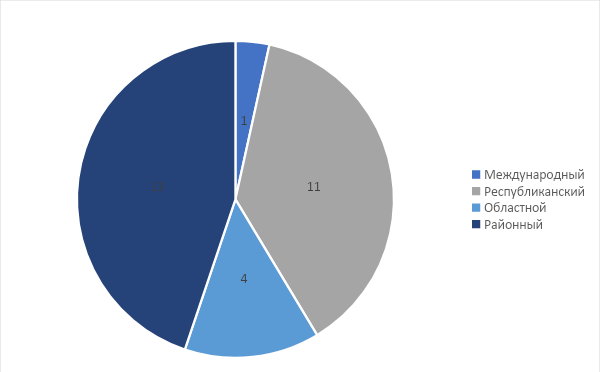 Өткізілетін қосымша сабақтардың нәтижелері: - барлық өткізілетін іс-шараларда балалардың белсенділігі;- балалар жүлделі орындарға ие болатын халықаралық, республикалық, облыстық және аудандық деңгейдегі конкурстарға қатысу.Спорт секциялары жұмысының тиімділігі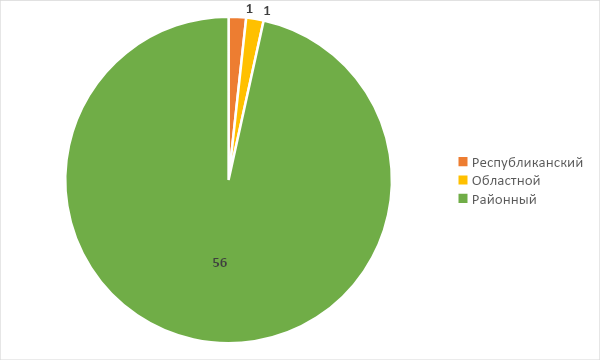 Оқу жылындағы спорттық жетістіктердің нәтижелерін салыстырмалы талдау балалардың әртүрлі деңгейдегі жарыстарға қатысуының оң динамикасы байқалатынын көрсетті. Біздің спортшылар спорттық ойындар бойынша жарыстарда жоғары нәтижелер көрсетуде.Мектеп оқушылары шығармашылық және спорттық іс-шараларға қатысады: - облыстық деңгейде қатысу үлесі бағаланатын кезеңде 1 оқушы қатысты, жүлдегерлер үлесі-1%; - аудандық деңгейде мектеп оқушылары белсенді қатысуда, осы кезеңде барлығы 56 оқушы қатысты, бұл -43% құрады.  Мектепте қосымша білім беруді және сабақтан тыс жұмыстарды ұйымдастыру үшін жасалған жағдайлар оқушылардың шығармашылық қабілеттерін дамытуға ықпал етеді. Өзін-өзі бағалау талаптарына сәйкес шағын жинақты мектептер үшін шығармашылық және спорттық іс-шаралардағы жүлдегерлердің үлесі критерийлерге сәйкес келеді. Мектеп аумағында баскетбол қалқандары, волейбол тіректері бар спорт алаңы орналасқан. Дене шынықтыру сабақтары бірінші қабатта орналасқан арнайы бөлінген спорт залында өткізіледі, оның құрамына 1 шешінетін бөлме, снаряд кіреді. Дене шынықтыру бағдарламасын орындау үшін белгілі бір спорттық жабдықтар мен басқа да жабдықтар бар: коньки - 5 жұп, гимнастикалық төсеніш- 6 дана, пластикалық шаңғы-20 жұп, швед қабырғасы – 4 дана, баскетбол добы – 3 дана, Волейбол добы – 4 дана, волейбол торы –1 дана, баскетбол торы – 2 жұп, баскетбол қалқаны – 2 дана, баскетбол сақинасы – 2 дана, тоғызқұмалақ – 4 дана, шахмат және дойбы – 4 дана. 5) білім алушылардың жеке мүдделері мен қажеттіліктерін ескере отырып, бейінді оқытуды іске асыру (оқытудың тереңдетілген және стандартты деңгейі);Білім және ғылым министрінің бұйрығына өзгерістер енгізу туралы "Қазақстан Республикасы Білім және ғылым министрінің 2018 жылғы 31 қазандағы № 604 бұйрығымен және Қазақстан Республикасы Білім және ғылым министрінің 2012 жылғы 8 қарашадағы № 500 бұйрығымен (2019 жылғы 15 мамырдағы № 205 өзгерістерімен және толықтыруларымен) бекітілген және қолданысқа енгізілген Қазақстан Республикасының Мемлекеттік жалпыға міндетті білім беру стандартына сәйкес "Қазақстан Республикасының бастауыш , негізгі орта, жалпы орта білім берудің үлгілік оқу жоспарларын бекіту туралы" 2012 жылғы 8 қарашадағы Қазақстан Республикасының жаратылыстану-математикалық бағыттағы оқу жоспарының вариативтік компонентінің оқу курстарына 3 сағат бөлінеді.2020-2021 оқу жылында 10-11 сыныптарда жаратылыстану-математикалық бағыт таңдалды. 10 сынып оқушыларының таңдауы бойынша тереңдетілген пәндер физика және география болып табылады. 10-сынып оқушыларының таңдауы бойынша стандартты деңгей пәні құқық негіздері болып табылады. 11 оқушының таңдауы бойынша тереңдетілген пәндер физика және химия; физика және география болып табылады. 11-сынып оқушыларының таңдауы бойынша стандартты деңгей пәні құқық негіздері болып табылады. Бұл пәндердің жұмыс оқу жоспарына енгізілуі кәсіптік бағдар беру жұмысы, Талдамалық тестілеу және оқушылармен психологиялық тренингтер нәтижесінде оқушылардың таңдауына байланысты. Жоғары сатыдағы оқу жоспарының вариативтік компонентінің оқу курстарын іске асыру шеңберінде әртүрлі қызмет түрлерінде өзін сынап көруге мүмкіндік беру арқылы оқушылардың болашақ кәсіби саланы саналы түрде таңдауы үшін жағдай жасау мақсатында мынадай курстар алынды: "Жалпы биология" - 10-11 сыныптар "Айналамыздағы химия". - 10-11 сыныптар "Абайтану" - 10-11 сыныптар "Ағылшын тіліндегі АКТ негіздері" - 11 сыныптар. 	2021-2022 жылдары жоғары саты деңгейінде 11-сыныпта географиялық-физикалық бейіні бар жаратылыстану-математикалық бағыт таңдалды.  Білім және ғылым министрінің бұйрығына өзгерістер енгізу туралы "Қазақстан Республикасы Білім және ғылым министрінің 2018 жылғы 31 қазандағы № 604 бұйрығымен және Қазақстан Республикасы Білім және ғылым министрінің 2012 жылғы 8 қарашадағы № 500 бұйрығымен (2021 жылғы 23 наурыздағы № 125 өзгерістермен және толықтырулармен) бекітілген және қолданысқа енгізілген Қазақстан Республикасының Мемлекеттік жалпыға міндетті білім беру стандартына сәйкес "Қазақстан Республикасының бастауыш , негізгі орта, жалпы орта білім берудің үлгілік оқу жоспарларын бекіту туралы" 2012 жылғы 8 қарашадағы Қазақстан Республикасының жаратылыстану-математикалық бағыттағы оқу жоспарының вариативтік компонентінің оқу курстарына 3 сағат бөлінеді. 11-сыныпта оқушының таңдауы бойынша тереңдетілген пәндер физика және география болып табылады. 11-сынып оқушысының таңдауы бойынша стандартты деңгей пәні құқық негіздері болып табылады. Бұл пәндерді таңдау өткен жылғы 10-сынып курсының жалғасы болып табылады. әсіптік саланы саналы түрде таңдау үшін жағдай жасау мақсатында 11-сыныпта: "міндеттер мен жаттығулардағы химия", "кәсіпкерлік және бизнес негіздері", "ағылшын тіліндегі акт", "жоғары сатыдағы оқу жоспарының вариативті компонентінің оқу курстарын іске асыру шеңберінде әртүрлі қызмет түрлерінде өзін кеңейту үшін мүмкіндіктер беру арқылы: "міндеттер мен жаттығулардағы химия", "кәсіпкерлік және бизнес негіздері", "ағылшын тіліндегі акт","тірі табиғат", "Тарихтағы тұлғалар","оқу сауаттылығы".2022-2023 оқу жылында педагогикалық кеңестің шешімімен 1-4, 5-9,10 сыныптарда білім беру процесін ұйымдастыру үшін жаңартылған білім беру мазмұнының үлгілік оқу жоспары таңдалды. Терең және стандартты деңгейлер жоқ.        Қазақстан Республикасы Білім және ғылым министрінің 2012 жылғы 8 қарашадағы № 500 (2022 жылғы 12 тамыздағы № 365 Енгізілген өзгерістер мен толықтырулармен) "Қазақстан Республикасы Білім және ғылым министрінің 2012 жылғы 8 қарашадағы "Қазақстан Республиканың бастауыш , негізгі орта, жалпы орта білім берудің үлгілік оқу жоспарларын бекіту туралы" бұйрығына өзгерістер енгізу" туралы бұйрығына сәйкес  жаратылыстану-математикалық бағыттағы оқу жоспарының инвариантты компонентінен таңдау бойынша пәндерге 1 сағаттан бөлінеді. Жоғары сатыдағы оқу жоспарының вариативтік компонентінің оқу курстарын іске асыру шеңберінде әртүрлі қызмет түрлерінде өзін сынап көру мүмкіндігін беру арқылы болашақ кәсіби саланы саналы түрде таңдау үшін жағдайлар жасау мақсатында мынадай курстар алынды: 10-сыныпта "Кәсіпкерлік және бизнес негіздері" пәні және «Жаһандық құзыреттілік» (вариативтік компонент) енгізу шеңберінде зерделенеді. Білім алушылар кәсіпкерлік, қаржылық сауаттылық, экономика, менеджмент, маркетинг негіздері бойынша базалық білім алады, қазіргі нарықтық жағдайларда өз бетінше қызмет ету үшін қажетті кәсіпкерлік ойлау дағдыларын меңгереді. Жұмыс оқу жоспарына "Қазақстан Республикасы Бастауыш, негізгі орта, жалпы орта білім берудің үлгілік оқу жоспарларын бекіту туралы "Қазақстан Республикасы Білім және ғылым министрінің 2012 жылғы 8 қарашадағы № 500 бұйрығына өзгерістер енгізу туралы"Қазақстан Республикасы Білім Министрінің 2022 жылғы 30 қыркүйектегі № 412 бұйрығына сәйкес өзгерістер (элективті курстар) енгізілді. 10-сыныпта ауыспалы компонент сағаттары қосылды "Абайтану" және "Шешендік сөз өнері".Бейіндік дайындық балалардың зияткерлік және тұлғалық даму міндеттерін шешуді қамтамасыз етеді, танымдық қызығушылықтар мен шығармашылық ойлауды қалыптастырады, балалардың денсаулығын сақтауға және қолдауға, шығармашылықты дамытуға ықпал етеді. 11-сынып оқушыларының оқу көрсеткіштерінің бірі, мектеп жұмысының табыстылығы жоғары және орта арнаулы оқу орындарына түсу болып табылады.Түлектердің жоғары оқу орындары мен колледждерге түсуіТүлектердің жоғары оқу орындары мен колледждерге түсуі   	Бағаланатын кезеңде орта есеппен 11 сыныптарда түлектердің түсу нәтижелілігі 100% құрайды, бұл іске асырылатын бейіндік пәндердің, қолданбалы курстар бағдарламаларының және таңдау бойынша курстардың тиімділігін дәлелдейді. Түлектердің білім беру гранты және бюджеттік орындар бойынша түсуі еңбек нарығының нақты қажеттіліктерін ескере отырып, оқуды дараландыруға және білім алушылардың кәсіби бағдарлануына бағдарланған бейіндік оқытудың маңыздылығын көрсетеді. 11 сынып түлектерінің жұмысқа орналасуын талдау мектептің дұрыс бейінделгенін көрсетеді. 2020-2021 оқу жылын аяқтағаннан кейін 6 түлектің - 4 жаратылыстану-математикалық бейіндегі мамандықтарға түсті. 2020 – 2021 оқу жылының 6 түлегінің 4 – і жоғары оқу орындарына (67%) және колледждерге (33%) техникалық мамандықтарға түсті. 2021-2022 жылғы түлек жоғары оқу орнына түсті (100%). Бейін алдындағы оқыту шеңберінде 8-9 сыныптарда кәсіптік бағдарлау бойынша жұмыс жүргізіледі. Бұл бағыт 9-сынып түлектері 10-сыныпта одан әрі оқуды шеше алуы немесе колледждерде білімін жалғастыруы үшін қажет. Бұл жұмыстың нәтижелері 9 сынып түлектерін жұмысқа орналастыру қорытындысында көрсетілген:9-сынып түлектерін жұмысқа орналастыру9-сынып түлектерін жұмысқа орналастыру  	9-сынып түлектерінің деректері бойынша: 2020-2021 оқу жылында 9-сынып болған жоқ. 2021-2022 оқу жылында 9-сыныптың 7 түлегінің 86% - ы 10-сыныпта оқуын жалғастырды.Оқу жылының қорытындысы бойынша барлық түлектер жұмысқа орналастырылды. Осылайша, мектепте негізгі мектеп түлектерінің болашақ қызметінің бейіндік бағытын таңдауға қатысты өзін-өзі анықтауын қамтамасыз ететін жағдайлар жасалады.6) ерекше білім беру қажеттілігі бар білім алушылардың ерекшеліктерін және жеке мүмкіндіктерін ескере отырып оқыту процесін ұйымдастыру;http://ornek.edu.kz/public/files/2023/6/22/220623_112441_rup-oop-2020-21.pdfhttp://ornek.edu.kz/public/files/2023/6/22/220623_112117_rup-oop-2021-22.pdfhttp://ornek.edu.kz/public/files/2023/6/22/220623_112713_rup-oop-2022-23.pdfhttp://ornek.edu.kz/public/files/2023/6/22/220623_111315_matematika.pdfhttp://ornek.edu.kz/public/files/2023/6/22/220623_111536_russkiy-yazyk.pdfhttp://ornek.edu.kz/public/files/2023/6/22/220623_111835_razvitie-rechi.pdfhttp://ornek.edu.kz/public/files/2023/6/22/220623_111115_mir-vokrug.pdfhttp://ornek.edu.kz/public/files/2023/6/22/220623_112919_ruchnoy-trud.pdf11 қосымша. РУП ООП2020-2021 оқу жылында "Өрнек ауылының жалпы білім беретін мектебі" КММ-де үйде оқытуды жоспарлау ҚР Үкіметінің 2018 жылғы 31 қазандағы №604 Қаулысымен (2-қосымша) бекітілген Мемлекеттік жалпы білім беру стандартының негізінде жүзеге асырылады (05.2020 өзгерістерімен). Оқу жұмыс жоспары "ҚР Білім және ғылым министрлігінің 2012 жылғы 08 қарашадағы №500 бұйрығына өзгерістер енгізу туралы"ҚР БҒМ 2018 жылғы 04 қыркүйектегі №441 бұйрығымен бекітілген орыс тілінде оқытылатын сыныптар үшін Бастауыш білім берудің үлгілік оқу жоспары (жаңартылған мазмұны) негізінде жасалды. (ҚР БҒМ 2018 жылғы 04 қыркүйектегі № 441 бұйрығына 50-қосымша ҚР БҒМ 2012 жылғы 08 қарашадағы №500 бұйрығына 74-қосымша)."Тиісті үлгідегі білім беру ұйымдары қызметінің үлгілік қағидаларын, оның ішінде балаларға арналған қосымша білім беру бағдарламаларын іске асыратын білім беру ұйымдары қызметінің үлгілік қағидаларын бекіту туралы "Қазақстан Республикасы Үкіметінің 2013 жылғы 17 мамырдағы № 499 қаулысына өзгерістер енгізу туралы" Қазақстан Республикасы Үкіметінің 2017 жылғы 7 сәуірдегі № 181 қаулысына сәйкес "Білім беру ұйымдарының жеке тұлғаның қажеттіліктері мен мүмкіндіктерін ескере отырып, білім берудің әрбір деңгейін алуға қолжетімділік жағдайларын жасай отырып, оқыту күндізгі, кешкі, сырттай, экстернат нысанында және ерекше білім беру қажеттіліктері бар адамдар (балалар) үшін қашықтықтан оқыту нысанында жүзеге асырылады".2020-2021 оқу жылында "Өрнек ауылының жалпы білім беретін мектебі" КММ-де үйде бір оқушы оқиды: 1. Сапаров Ислям Амангелдинович, 14.04.2013 ж.т., 21.08.2020 жылғы №2729 ДКК қорытындысы, 07.09.2020 жылғы № 603 ПМПК қорытындысы: жалпы білім беретін оқу бағдарламасы бойынша оқыту.ПМПК ұсынымы негізінде оқу жоспары мен кесте жасалды, жеке кесте мектеп директорымен бекітілді және білім алушылардың ата-аналарымен келісілді, педагогтер анықталды.Оқу жоспарына сәйкес үйде оқытудың тарифтемесі жасалды. Пән мұғалімдері сағат торымен танысып, күнтізбелік-тақырыптық жоспарлау бойынша ұсыныстар берілді. Қыркүйек айында пән мұғалімдері үйде оқытудың КТЖ құрастырып, куәландырды, бақылау күнделіктерін бастады. Барлық КТЖ, жыл кестесі "kundelik.kz" электронды журналда толтырылды жыл бойы директордың УР жөніндегі орынбасары пән мұғалімдерінің жұмысына талдау жүргізді, ата-аналармен және баламен жұмыс жағдайы бағаланды.Оқу жылының қорытындысы бойынша үйде оқитын оқушы келесі сыныпқа ауыстырылды. "Білім туралы" Қазақстан Республикасының Заңын іске асыру және 2021-2022 оқу жылын ұйымдасқан түрде өткізу мақсатында "Ақкөл ауданы бойынша білім бөлімі" ММ 2021 жылғы 02 тамыздағы № 198 "білім беру ұйымдарында 2021-2022 оқу жылының басталуын, ұзақтығын және каникулдық кезеңдерін айқындау туралы" бұйрығына сәйкес жұмыс оқу жоспары әзірленді. 2021-2022 оқу жылында "Өрнек ауылының жалпы білім беретін мектебі" КММ-де оқуды жоспарлау ҚР Үкіметінің 2018 жылғы 31 қазандағы №604 қаулысымен бекітілген жалпыға міндетті білім беру стандарты негізінде жүзеге асырылды (2-қосымша)  Оқу жұмыс жоспары Қазақстан Республикасы Білім және ғылым министрінің 2021 жылғы 26 наурыздағы № 125 бұйрығымен бекітілген үлгілік оқу жоспары негізінде жасалды "Қазақстан Республикасы Бастауыш, негізгі орта, жалпы орта білім берудің үлгілік оқу жоспарларын бекіту туралы" Қазақстан Республикасы Білім және ғылым министрінің 2012 жылғы 8 қарашадағы № 500 бұйрығына өзгерістер мен толықтырулар енгізу туралы " 5-қосымша.Оқу процесін ұйымдастыру кезінде Қазақстан Республикасы Білім және ғылым министрлігінің әдістемелік ұсынымдарының вирустық инфекцияның тәжінің таралуына жол бермеуге байланысты шектеу шаралары кезеңінде білім беру ұйымдарында оқу процесін ұйымдастыру жөніндегі әдістемелік ұсынымдардың негізгі ережелері пайдаланылады (Білім Министрінің бұйрығына 3-қосымша 2020 жылғы 13 тамыздағы №345) және "2021-2022 оқу жылындағы орта білім беру ұйымдарындағы оқу-тәрбие процесінің ерекшеліктері туралы"нұсқаулық-әдістемелік хат негізге алынды.2021-2022 оқу жылында "Өрнек ауылының жалпы білім беретін мектебі" КММ-де бір оқушы үйде оқуды 1 оқушы жалғастырды:Сапаров Ислям Амангельдинович, 14.04.2013 ж.т., 02.09.2021 жылғы №4198 ДКК қорытындысы, 06.09.2021 жылғы № 1079 ПМПК қорытындысы: жеңіл ақыл-ой кемістігі бар балаларға арналған арнайы бағдарлама бойынша оқыту. ПМПК ұсынымы негізінде оқу жоспары мен кесте жасалды, жеке кестені мектеп директоры куәландырды және білім алушылардың ата-аналарымен келісілді, педагогтер анықталды. Оқу жоспарына сәйкес үйде оқытудың тарифтемесі жасалды. 	Барлық пән мұғалімдері сағат торымен танысып, күнтізбелік-тақырыптық жоспарлау бойынша ұсыныстар берілді. Қыркүйек айында пән мұғалімдері үйде оқытудың КТП құрастырды және сендірді. Пән мұғалімдері "баланың даму динамикасы"бақылау күнделіктерін жүргізеді. Барлық КТП, кесте электронды журналда толтырылды "kundelik.kz". оқу жылының қорытындысы бойынша үйде білім алушы аттестатталып, келесі сыныпқа ауыстырылды. 	2022-2023 оқу жылында үйде оқитын ерекше білім беру қажеттіліктері бар оқушылар үшін жоспарлау ҚР Білім Министрінің 2022 жылғы 03 тамыздағы №348 бұйрығымен бекітілген Мемлекеттік жалпыға міндетті білім беру стандарты негізінде жүзеге асырылады (2-қосымша). 	Жұмыс оқу жоспары "Қазақстан Республикасы Бастауыш, негізгі, орта жалпы орта білім берудің үлгілік оқу жоспарларын бекіту туралы "Қазақстан Республикасы Білім және ғылым министрінің 2012 жылғы 8 қарашадағы № 500 бұйрығына өзгерістер енгізу туралы" Қазақстан Республикасы Білім және ғылым министрінің 2022 жылғы 12 тамыздағы № 365 бұйрығымен бекітілген үлгілік оқу жоспары негізінде жасалды (5-қосымша)Оқу процесін ұйымдастыру кезінде "2022-2023 оқу жылындағы Қазақстан Республикасының орта білім беру ұйымдарындағы оқу—тәрбие процесінің ерекшеліктері туралы" нұсқаулық-әдістемелік хаттың негізгі ережелері пайдаланылады. 2022-2023 оқу жылында "Өрнек ауылының жалпы білім беретін мектебі" КММ бір оқушыны үйде оқытуды жалғастыруда:Сапаров Ислям Амангельдинович, 14.04.2013 ж. т., 23.08.2022 жылғы №5979 ДКК қорытындысы, 12.04.2022 жылғы № 278 ПМПК қорытындысы: Жеке оқу бағдарламасы бойынша оқыту, жеке бағдарламаға сәйкес оқу нәтижелерін бағалау тәсілдері мен өлшемдерін өзгерту.ПМПК ұсынымы негізінде оқу жоспары мен кесте жасалды, жеке кестені мектеп директоры куәландырды және білім алушылардың ата-аналарымен келісілді, педагогтер анықталды. Үйде тегін оқытудың жеке оқу жоспарына сәйкес үйде оқытудың тарифтемесі жасалды. Барлық пән мұғалімдері сағат торымен танысып, күнтізбелік-тақырыптық жоспарлау бойынша ұсыныстар берілді. Үлгілік оқу бағдарламалары (немесе жеке жұмыс оқу бағдарламалары) негізінде мұғалімдер мектеп директоры бекіткен әрбір пән бойынша күнтізбелік-тақырыптық жоспарлау әзірледі. Қыркүйек айында пән мұғалімдері үйде оқытудың КТП құрастырды және сендірді. Пән мұғалімдері "баланың даму динамикасы"бақылау күнделіктерін жүргізеді. Барлық КТП, кесте электронды журналда толтырылды "kundelik.kz".7) ҮОЖ сәйкес жүзеге асырылатын вариативтік компоненттің факультативтері мен таңдау курстарын іске асыру;http://ornek.edu.kz/public/files/2023/6/22/220623_114851_uchebnyy-plan-2020-21.pdfhttp://ornek.edu.kz/public/files/2023/6/22/220623_113917_uchebnyy-plan-2021-22.pdfhttp://ornek.edu.kz/public/files/2023/6/22/220623_115034_uchebnyy-plan-2022-23.pdfhttp://ornek.edu.kz/public/files/2023/6/21/210623_150221_raspisanie-urokov-2020-21.pdfhttp://ornek.edu.kz/public/files/2023/6/21/210623_150802_raspisanie-urokov-2021-22.pdfhttp://ornek.edu.kz/public/files/2023/6/21/210623_151416_raspisanie-urokov-2022-23.pdf12 қосымша Вариативті сабақ кестесі2020-2021 оқу жылында "Өрнек ауылының жалпы білім беретін мектебі" КММ-де 10-11 сыныптарда оқуды жоспарлау ҚР Үкіметінің 2018 жылғы 31 қазандағы №604 қаулысымен (4-қосымша) бекітілген Мемлекеттік жалпы білім беретін білім беру стандарты негізінде жүзеге асырылады (05.2020 жылғы өзгерістермен). 10-11 сыныптардағы жұмыс оқу жоспары "ҚР Білім және ғылым министрлігінің 2012 жылғы 08 қарашадағы №500 бұйрығына өзгерістер енгізу туралы" ҚР БҒМ 2019 жылғы 15 мамырдағы №205 бұйрығымен бекітілген орыс тілінде оқытатын сыныптар үшін жаратылыстану-математикалық бағыттағы жалпы орта білім берудің үлгілік оқу жоспары (жаңартылған мазмұны) негізінде жасалды. (ҚР БҒМ 2019 жылғы 15 мамырдағы №205 бұйрығына 2, 4-қосымша, ҚР БҒМ 2012 жылғы 8 қарашадағы №500 бұйрығына 120, 122-қосымша).Мектеп компонентінің вариативті бөлігі есебінен 10 қазақ сыныбында өткізіледі: 1. "Абайтану". Мақсаты Абайдың қазақ әдеби шеберлігінің шыңымен танысу болып табылатын жеке және топтық сабақтарының бір сағаты Құнанбаев, оның поэтикалық шеберлігі мен данышпандығының шығармашылық және қайталанбас ерекшелігі. 2."Айналамыздағы химия". Мақсаты - оқушыларға химияны оқу кезінде танымдық және шығармашылық қызмет процесінде химияға деген жеке қызығушылықты қанағаттандыруға мүмкіндік беру, оқушылардың интеллектуалды дамуына жағдай жасау және ықпал ету, оқушылардың химияға деген қызығушылығын тәрбиелеуге және олардың шығармашылық қабілеттерін, логикалық ойлауын дамытуға ықпал ету.3."Жалпы биология" жеке және топтық сабақтарының бір сағаты. Бұл курстың мақсаты-биологияны оқытудың теориялық және әдістемелік тәсілдері туралы түсінік қалыптастыру, оқушыларға биология бойынша білім беру процестерінің заңдылықтарын ашу. Бұл курс биологияны оқытудың пәнімен, міндеттерімен және әдістемесімен таныстырады. Курс Қазіргі мектептегі оқытудың негізгі түрлерімен, әдістерімен және формаларымен таныстырады. 4. "Әлем тарихы" жеке және топтық сабақтарының бір сағаты. 5. "Эссе әлемі" жеке және топтық сабақтарының бір сағаты, оның мақсаты коммуникативтік дағдыларды қалыптастыру, логикалық және дерексіз ойлауды дамыту, эстетикалық қабілеттерді ашу, нақты білімді толықтыру болып табылады. 6. "АӘжТД" жеке және топтық сабақтарының бір сағаты.Мектеп компонентінің вариативті бөлігі есебінен 11 қазақ сыныбында өткізіледі:1."Абайтану". Мақсаты Абайдың қазақ әдеби шеберлігінің шыңымен танысу болып табылатын жеке және топтық сабақтарының бір сағаты Құнанбаев, оның поэтикалық шеберлігі мен данышпандығының шығармашылық және қайталанбас ерекшелігі. 2. "Ағылшыны тіліндегі АКТ". Оқушылардың коммуникативтік және зерттеу қызметі негізінде ақпараттық сауаттылықты қалыптастыру үшін  жеке және топтық сабақтарының бір сағаты.3."География әлемі". Бұл курстың мақсаты басқа пәндер бойынша алған білімдерін біріктіруге және географияның жалпы білім беру және мәдени әлеуетін барынша пайдалануға мүмкіндік береді. 4. "Әлем тарихы". Осы курстың мақсаты Қазақстан Республикасының жаңа тарихын зерделеу арқылы оқушылардың белсенді азаматтық ұстанымын қалыптастыру. 5. "Эссе әлемі". Оның мақсаты коммуникативтік дағдыларды қалыптастыру, логикалық және дерексіз ойлауды дамыту, эстетикалық қабілеттерді ашу, нақты білімді толықтыру болып табылады. 6. "АӘжТД" жеке және топтық сабақтарының бір сағаты.Мектеп компонентінің вариативті бөлігі есебінен 11 орыс сыныбында өткізіледі:1. "Общая биология". Бұл курс медицинадағы бейіндік бағытты анықтайды. Курс адамның генетикалық ауруларымен және олардың пайда болу себептерімен таныстырады. 2. "Основы ИВТ на английском языке". Оқушыларда коммуникативтік және зерттеу қызметі негізінде ақпараттық сауаттылықты қалыптастыру үшін.3."Химия вокруг нас" жеке және топтық сабақтарының бір сағаты, оқушыларға химияны оқу кезінде танымдық және шығармашылық қызмет процесінде химияға жеке қызығушылықты қанағаттандыруға мүмкіндік беру, оқушылардың интеллектуалды дамуына жағдай жасау және ықпал ету, оқушылардың химияға деген қызығушылығын тәрбиелеуге және олардың шығармашылық қабілеттерін дамытуға ықпал ету.2021-2022 оқу жылында 10-11 сыныптарда "Қазақстан Республикасының бастауыш, негізгі орта, жалпы орта білім берудің үлгілік оқу жоспарларын бекіту туралы" Қазақстан Республикасы Білім және ғылым министрінің 2012 жылғы 8 қарашадағы № 500 бұйрығымен бекітілген жаңартылған білім мазмұнының үлгілік оқу жоспары бойынша жаратылыстану-математикалық бағыт таңдалды (20.08.2021 жылғы № 415 өзгерістермен, 26.03.2021 ж. №125). Жұмыс оқу жоспарының вариативтік құрамдас бөлігінен 10 және 11 сыныптарда таңдау бойынша курстар "кәсіпкерлік және бизнес негіздері" курсының бағдарламасымен ұсынылған (ҚР Білім және ғылым министрінің 2019 жылғы 7 наурыздағы №105 бұйрығымен бекітілген үлгілік оқу бағдарламасы бойынша). Курс кәсіпкерлік саласының негізгі ұғымдары мен заңдарын зерделеуге бағытталған, кәсіпкерлік ойлауды қалыптастыруға ықпал ететін тәжірибеге бағытталған оқыту моделі бар.Вариативті бөлік есебінен 11 сыныпта өткізіледі:1. "Тапсырмалар мен життығулардағы химия". Курс генетика, экология сияқты салаларда оқушылардың көкжиегін кеңейтуге көмектеседі. 2. "Тірі табиғат" оқушыларға кәсіби қалауларын, қабілеттері мен бейімділігін анықтау мақсатында диагностика мүмкіндігін беру. Жоғары білім беруді жаңартудың негізгі идеясы-бұл жерде білім беру жеке, функционалды және тиімді болуы керек. 3."Кәсіпкерлік және бизнес негіздерін" таңдау курстары Курс кәсіпкерлік саласының негізгі ұғымдары мен заңдарын зерделеуге бағытталған, кәсіпкерлік ойлауды қалыптастыруға және оқушылардың ХХІ ғасыр дағдыларын дамытуға ықпал ететін оқытудың тәжірибеге бағытталған моделі бар.            2022-2023 оқу жылында вариативті бөлімнің есебінен 10-сыныпта "Жаһандық құзыреттілік" жалпылама курсы өткізіледі, оның мақсаты білім алушыларда жергілікті және жаһандық проблемалардың өзара байланысы мен өзара тәуелділігін, мәдениетаралық өзара іс-қимыл мәселелерін түсінуді, әртүрлі көзқарастар мен дүниетанымдарды түсіну мен бағалауды, өзіндік білім мен идеяларды құру дағдыларын қалыптастыру болып табылады. Жұмыс оқу жоспарына "Қазақстан Республикасы Бастауыш, негізгі орта, жалпы орта білім берудің үлгілік оқу жоспарларын бекіту туралы "Қазақстан Республикасы Білім және ғылым министрінің 2012 жылғы 8 қарашадағы № 500 бұйрығына өзгерістер енгізу туралы"Қазақстан Республикасы Білім Министрінің 2022 жылғы 30 қыркүйектегі № 412 бұйрығына сәйкес өзгерістер (элективті курстар) енгізілді. Өзгермелі компонент сағаттары қосылды 10-сыныпта "Абайтану" курсы өткізіледіКурстың мақсаты - ұлы ақындардың шығармалары арқылы ұлттық сана мен идеология, әдебиетті, өнерді, дәстүрлерді, мәдениетті, халқымыздың тілін ұлттық құндылық ретінде бағалау; өркениетті қоғамда терең ойлы адамды, дамыған сезімді және лайықты өмірді қалыптастыру10-сыныпта "Шешендік сөз өнері" курсы өткізіледі Мақсаты - оқушыларды қазақ халқының шешендік өнерімен таныстыруға және өз білімдерін толықтыруға; алған білімдерін ауызша, жазбаша және көркем тілмен жеткізу қабілетін көтермелеуге; тілдік дағдыларды, сөйлеу құрылымын, дұрыс сөйлеу Заңын жетілдіруге бағытталған.        8) "Өмір қауіпсіздігінің негіздері" міндетті оқу курсын игеру;http://ornek.edu.kz/public/files/2023/6/14/140623_161114_mr-aupszdg-negzder.pdf 13 қосымша. ӨҚН  бағдарламасыЗерттелетін кезеңде Мемлекеттік білім стандартының талаптарына (бастауыш, негізгі орта, жалпы орта білім беру) сәйкес "Өмір қауіпсіздігі негіздері" курсын міндетті зерделеу қамтамасыз етіледі, бұл ретте Төтенше жағдайлар (өрт, жер сілкінісі және т.б.) кезінде білім алушылардың практикалық дағдыларын дамытуға ерекше назар аударылады. "ӨҚН" оқу курсының тақырыптары электрондық журналда оқу пәндері бойынша күнтізбелік тақырыптық жоспарда көрсетілген.1-4 сыныптардағы "Өмір қауіпсіздігі негіздері" оқу курсының мазмұны жылдық оқу жүктемесі 6 сағаттан, 4 - сыныпта 10 сағаттан бастауыш сынып мұғалімдерімен "Дүниетану" оқу курсы аясында жүзеге асырылады. 5-9 сыныптардағы "Өмір қауіпсіздігі негіздері" оқу курсының мазмұнын дене шынықтыру мұғалімдері "Дене шынықтыру" оқу курсы шеңберінде, жылдық оқу жүктемесі 15 сағаттан жүзеге асырады.10-11 сыныптарда жылдық оқу жүктемесі 10 сыныпта 12 сағат және 11 сыныпта 16 сағат Бастапқы әскери даярлықты ұйымдастырушы-оқытушы "Бастапқы әскери және технологиялық даярлық" оқу курсы шеңберінде іске асырылады. Өмір қауіпсіздігі негіздері бойынша сабақтар міндетті болып табылады және оқу уақытында өткізіледі. Жалпы білім беретін орта мектептердің 10-сыныптарында Бастапқы әскери және технологиялық даярлық бағдарламасына кіретін "ӨҚН" бөлімі (12 сағат) зерделенеді. Өмір қауіпсіздігі негіздері бойынша сабақтар оқу уақытында өткізіледі. Мектептің қауіпсіздігі педагогикалық ұжым қызметінде басым болып табылады. Сондықтан мектептің жұмыс істеуінің Қауіпсіз режимін қамтамасыз ету, оқу-тәрбие процесін жүргізу, балалардың өмірі мен денсаулығын қорғау үшін қажетті жағдайлар жасау мақсатында жыл сайын оқу-жаттығу сабақтары (жылына 2 рет), сондай-ақ ТЖ қызметкерлерін тарта отырып, әңгімелер мен сынып сағаттары өтеді. "Өмір қауіпсіздігі негіздері" оқу курсының мазмұны жаңартылған мазмұн бойынша жалпы орта білім беру деңгейінің 1-11 сыныптары үшін "Өмір қауіпсіздігі негіздері" бойынша білім беру бағдарламасы негізінде іске асырылады.  9) "Жолда жүру ережелері" міндетті оқу курсын іске асыру;http://ornek.edu.kz/public/files/2023/6/14/140623_160541_ghol-ghru-ereghes.pdf 14 қосымша. ЖЖЕ бағдарламасы         "Жол қозғалысы Ережелері" оқу курсының мазмұны 1-4 сыныптарда – сынып жетекшілерінің жылдық жұмыс жоспарында тақырыбы мен күнін көрсете отырып, сынып жетекшілерінің сынып сағаттары есебінен және сабақтан тыс уақытта әр сыныпта 6 сағаттан жүзеге асырылады. 5-8 сыныптарда әр сыныпта сынып сағаттары есебінен және сабақтан тыс уақытта сынып журналының жеке бетінде сабақтың тақырыбы мен күнін көрсете отырып, 10 сағаттан жүргізіледі.Балалардың жол-көлік жарақаттануының алдын алу жөніндегі қызметті жандандыру мақсатында мектептің тәрбие жұмысының жоспарына сәйкес профилактикалық жұмыс жүргізіледі. ЖКЖ-ның алдын алу бойынша жұмыс 1-8 сыныптарда бекітілген бағдарлама бойынша жүргізіледі, жетекші мақсат жолда және көшелерде қауіпсіз жүріс-тұрыс дағдыларын тәрбиелеу, балалар мен ата-аналардың жол-көлік мәдениетін арттыру болып табылады. Сынып жетекшілері оқушыларға жолда қауіпсіз жүріс-тұрысқа, әңгімелесу арқылы көлік мәдениетіне, "жол қозғалысы кодексі", "жол белгілері", "назар аударыңыз - жаяу жүргінші!", "Жолдарда жүріс-тұрыс ережелері". Мектепте ЖЖЕ бойынша тақырыптық-ақпараттық стенд бар.  10) Қазақстан Республикасы Оқу-ағарту министрінің 2022 жылғы 24 қарашадағы № 473 бұйрығымен бекітілген (нормативтік құқықтық актілер тізілімінде № 30721 болып тіркелген) бастауыш, негізгі орта, жалпы орта, техникалық және кәсіптік, орта білімнен кейінгі, діни білім беру ұйымдарының білім беру қызметіне қойылатын біліктілік талаптарын және оларға сәйкестікті растайтын құжаттар тізбесін (бұдан әрі – біліктілік талаптары) сақтау.Педагогикалық кадрлардың штаттық саны туралы мәліметтер.http://ornek.edu.kz/public/files/2023/6/13/130623_164532_atesttatciya-uch.pdf- мұғалімдердің білімі туралы құжат, қайта даярлаудан өткені туралы куәліктермен (болған жағдайда);http://ornek.edu.kz/public/files/2023/6/13/130623_163638_diplomy-i-prilogheniya.pdf  2 қосымша- штаттық кесте және тарификация тізімі;http://ornek.edu.kz/public/files/2023/6/22/220623_123227_shtatnoe-raspisanie.pdfhttp://ornek.edu.kz/public/files/2023/6/22/220623_123456_tarifikaciya.pdf3 қосымша	Білім беруді жаңғырту жағдайында білім берудің барлық үлгілері мемлекеттік білім беру стандарты негізінде жүзеге асырылады, бұл білім сапасын арттыру функциясын жүзеге асыруға мүмкіндік береді.Білім сапасын арттыру мұғалімнің дайындығы мен кәсіби деңгейіне, оның құзіреттілігіне тікелей байланысты, сондықтан мұғалімнің кәсіби шеберлігіне елеулі талаптар қоятын педагогикалық кадрларды қайта даярлауға көп көңіл бөлінеді.   	Педагогтардың кәсіби құзыреттілігін арттыруға «Өрлеу» біліктілікті арттыру ұлттық орталығы» АҚ және «Назарбаев Зияткерлік мектептері» ДББҰ Педагогикалық шеберлік орталығы базасындағы біліктілікті арттыру курстары ықпал етуде.Біліктілікті арттыру курстарынан өтудің перспективалық жоспары негізінде жүргізілуде.http://ornek.edu.kz/public/files/2023/6/14/140623_175202_sertifikat-uchite.pdf 4 қосымшаБілім беру мазмұнын жаңарту аясында барлық мұғалімдер пәндер бойынша курстардан өтті.Әкімшілік-басқару персоналының құрамы туралы мәліметтер: Мектеп директорының міндетін атқарушы:1. Сарсенбинов Адиль Елюбаевич, 1985 ж., білімі - жоғары, информатика мұғалімі, жұмыс өтілі: жалпы – 5 жыл, осы мектепте – 5 жыл, осы қызметте – 4 ай.ОІЖ мектеп директорының орынбасары:1. Сарсенбинов Адиль Елюбаевич, 1985 ж., білімі - жоғары, информатика мұғалімі, жұмыс өтілі: жалпы – 5 жыл, осы мектепте – 5 жыл, осы қызметте – 6 ай. ТІЖ мектеп директорының орынбасары:1. Омирова Бибигуль Амангельдиновна, 1982 ж., білімі - жоғары, мамандығы - кітапхана ісі, (информатика мұғалімдерін қайта даярлау курстарынан өтті), жұмыс өтілі: жалпы – 5 жыл, осы мектепте – 5 жыл, осы қызметте – 8 ай.2023 жылы Сарсенбинов А.Е. білім беру ұйымдарының басшыларына арналған «Білім беру ұйымдарындағы кәмелетке толмағандар арасындағы суицидтің алдын алу» тақырыбы бойынша біліктілікті арттыру курстарынан өтті.2023 жылы Омирова Б.А. тәрбие жұмысы бойынша «Білім беру ұйымдарында қолайлы білім беру ортасын қамтамасыз ету» тақырыбында біліктілікті арттыру курсынан өтті.Мұғалімдердің білім деңгейіСанаттарыБастауыш мектеп Бастауыш білім беру деңгейіндегі мұғалімдердің жалпы санынан мұғалімдердің, педагог-сарапшылардың, педагог-зерттеушілердің, педагог-модераторлардың үлесі – 50% 	Бастауыш сыныптарда барлығы 6 мұғалім жұмыс істейді, оның ішінде:педагог – зерттеуші – 0педагог – сарапшы – 1педагог – модератор – 2педагог - 0Негізгі және орта мектеп Негізгі орта білім беру мұғалімдерінің жалпы санынан мұғалімдердің, педагог-сарапшылардың, педагог-зерттеушілердің, педагог-модераторлардың үлесі – 65%Негізгі және орта мектепте барлығы 17 мұғалім жұмыс істейді, оның ішінде:педагог – зерттеуші – 0педагог – сарапшы – 7педагог – модератор – 4педагог – 2 Ағымдағы оқу жылында мектепте 23 мұғалім жұмыс істейді. Оның ішінде 14 (60%) жоғары білімді, 9 (40%) арнаулы орта білімді.Мұғалімдердің білім деңгейі23 штаттық педагогикалық қызметкерлер құрамның 6-ның (26%) педагогикалық өтілі 3 жылға дейін; 3 жылдан 5 жылға дейін – 2 (9%); 6-дан 10-ға дейін - 6 (26%); 11-ден 15-ке дейін - 2 (9%); 16-дан 20-ға дейін - 2 (9%); 20 жылдан астам – 5 (21%).Педагогикалық өтіл бойынша мұғалімдер құрамыМұғалімдердің жас құрамыМұғалімдердің орташа жасы - 39Зейнеткерлер саны  - 1Жас мұғалімдер – 8Жасы бойынша педагогикалық ұжым келесі құрамдағы педагогикалық ұжымның болуын білдіреді: 30 жасқа дейін – 7 (30%); 31 жастан 40 жасқа дейін – 7 (30%); 41 жастан 50 жасқа дейін – 3 (14%); 51 жастан жоғары – 6 (26%). Орташа жасы – 39 жас. Соңғы екі жылда 30 жасқа дейінгі ұстаздар санының көбеюі байқалады, бұл жас ұстаздар есебінен ұжымның жаңаруымен байланысты. Жас құрамын талдау мектептің оқу-тәрбие үдерісін жетілдіруге және өзара әрекеттесуіне жас және орта буын мұғалімдері, сондай-ақ тәжірибелі мұғалімдер арасынан жеткілікті әлеуетке ие екенін көрсетеді.Кадрларды іріктеу және орналастыру педагогикалық ұжым мүшелерінің біліктілік деңгейі мен қолданыстағы біліктілік санатын ескере отырып, мектептің Жұмыс оқу жоспарын іске асырудың объективті қажеттіліктеріне негізделген жүйелі және мақсатты түрде жүзеге асырылады.Жаңа оқу жылына арналған оқу жүктемесін алдын ала жасақтау және бөлу әрбір ағымдағы оқу жылының мамыр айында жүргізіледі, бұл мұғалімдерге өздерінің перспективалық жоспарларын құруға және жаңа оқу жылындағы қызметтің басым бағыттарын анықтауға мүмкіндік береді.Әрбір мұғалімнің оқу жүктемесі әдістемелік бірлестіктің пікірін ескере отырып, нақты кәсіби деңгейіне сүйене отырып және мектеп кәсіподақ комитетімен келісе отырып белгіленеді. Оқу сағаттарын бөлу кезінде сабақ берудегі сабақтастық, мұғалімдердің біліктілігі, сонымен қатар әрбір мұғалімнің тұлғалық және коммуникативті қасиеттері ескеріледі.Мектепке кадрларды орналастыру дайындық деңгейі мен жұмыс тәжірибесін ескере отырып жүзеге асырылады. Педагогтар мен мектеп басшылығының жұмысындағы басты критерий – педагогикалық әдепті сақтау, «Білім туралы» заңның, Қазақстан Республикасының Еңбек кодексінің орындалуы. Мектеп әкімшілігі мұғалімдердің жұмыс уақытын ұтымды пайдалануына, шығармашылықпен жұмыс істеуіне, өз бетінше білім алуына қолайлы жағдай туғызуға тиісті көңіл бөлуде..Зияткерлік олимпиадалар мен жарыстарға қатысу нәтижелеріАттестация кезеңіндегі мұғалімдердің марапаттарыМектептің педагогикалық ұжымы балалардың қабілеттерін жан-жақты дамытуға, таңдаған іс-әрекет түрінен жоғары нәтижелерге жетуге, олардың таланты мен дағдыларын дамытуға жағдай жасауға тырысады.Дарынды балалармен жұмыс кезіндегі педагогикалық ұжымның міндеттері:оқушы тұлғасының өзін-өзі тануына, практикалық ойлауын жетілдіруге ықпал ететін әртүрлі шығармашылық және ғылыми іс-әрекеттерді ұйымдастыру;әр баланың табиғи бейімділіктері мен шығармашылық мүмкіндіктерін анықтау және дамыту, оның бейімділіктері мен қабілеттерін жүзеге асыру;оқушылардың сабақта және сабақтан тыс іс-әрекеттерін біріктіру;жобалық іс-шараларды ұйымдастыру;оқушылардың өз қабілеттерін көрсетуге мүмкіндік беретін түрлі сайыстар, олимпиадалар, интеллектуалдық ойындар және т.б. жүргізу;«Дарынды балалар» деректер банкін құруБұл міндеттер балалармен жеке сабақтар, дамытатын сипаттағы сыныптан тыс тапсырмаларды біріктіру, пәндік апталықтарды өткізу және, әрине, балаларымыздың түрлі деңгейдегі байқауларға, конференцияларға, фестивальдерге, көрмелерге және олимпиадаларға қатысуы арқылы жүзеге асты. Дарынды және ынталы балаларды анықтау оқу-тәрбие үдерісі барысында мектептегі оқу үлгерімін бағалау, түрлі байқауларда алынған нәтижелер, пән мұғалімдерінің бақылаулары бойынша құрастырылған мінездеме негізінде жүзеге асырылды.Талантты және дарынды балаларды анықтау білім берудің алғашқы сатысынан басталып, бастауыш сыныптан бастап балалар түрлі байқаулар мен олимпиадаларға белсене қатысады және бұл біздің мектебіміздегі оқушылардың жоғары үлгерімінің дәлелі. Пән мұғалімдерінің дарынды және дарынды оқушылармен мұқият жоспарлы және ұйымдасқан жұмысының арқасында сабақта ғана емес, сыныптан тыс сабақтарда, тақырыптық апталықтар мен онкүндіктерде алған білімдері мен дағдылары жыл сайын жеңімпаздар саны артып келеді.5 бөлім. Оқу – материалдық активтерОқу процесін материалдық-техникалық қамтамасыз ету туралы ақпарат. http://ornek.edu.kz/public/files/2023/6/13/130623_170703_mtb-nakladnye.pdfҚұрал-жабдықтар мен жиһаздарға шот-фактуралар, оның ішінде қаржылық есеп берудегі негізгі құралдардың тізімі (білім беру ұйымы бекіткен және білім беру саласындағы уәкілетті органмен келісілген инвентарлық тізім).Шаруашылық жүргізу немесе жедел басқару құқығын немесе ғимараттарды сенімгерлік басқару құқығын растайтын құжат немесе ғимаратты жалдау шартыhttp://ornek.edu.kz/public/files/2023/6/13/130623_103355_forma-2.pdf Медициналық көмектің, оның ішінде медициналық орталықтың және медициналық қызметке лицензияның болуы туралы ақпарат. http://ornek.edu.kz/public/files/2023/6/13/130623_155053_pr10.pdf Денсаулық сақтау ұйымдарымен медициналық көмек көрсетуге келісім-шартhttp://ornek.edu.kz/public/files/2023/6/13/130623_160353_pr9.pdfБейнебақылау жүйесіне қызмет көрсетуге келісім-шарт.http://ornek.edu.kz/public/files/2023/6/19/190623_142656_videonablyudenie.pdfСанитарлық ережелер мен нормаларға сәйкес келетін тамақтандыру нысанының болуы туралы ақпарат. Басшының қолымен және мөрімен расталған Әдістемелік ұсынымдарға 11-қосымшаға сәйкес кесте қоса беріледі.http://ornek.edu.kz/public/files/2023/6/13/130623_170038_dogovor-med-obslughivaniya.pdf Халықтың санитарлық-эпидемиологиялық салауаттылығы саласындағы уәкілетті органның санитариялық-эпидемиологиялық қорытындысы немесе білім алушыларды санитарлық ережелерге сәйкес тамақпен қамтамасыз ету туралы келісімі.http://ornek.edu.kz/public/files/2023/6/13/130623_165001_tekseru-ntigheler-turaly-akt.pdf  http://ornek.edu.kz/public/files/2023/6/13/130623_165657_zaklyuchenie-sanitarno-ep.pdfӨрт қауіпсіздігі саласындағы сәйкестікті тексеру нәтижелері туралы акт/хат.http://ornek.edu.kz/public/files/2023/6/22/220623_143633_pogharnaya-bezopasnosty.pdf6 бөлім. Ақпараттық ресурстар және кітапхана қорыhttp://ornek.edu.kz/public/files/2023/6/13/130623_154247_pr12.pdfКітапхана: екінші қабатта орналасқан жалпы ауданы - 29.7 ш.м., бөлмелер саны – 1; компьютер және 1 көп функциялы принтер, сонымен қатар 3 нетбук, жабдық: 6 сөре, 3 үстел, 6 орындық. Оқу қорының картотекасы, анықтамалық-библиографиялық қоры бар: сөздіктер, пәндер бойынша анықтамалықтар, салалық энциклопедиялар, кітапханалық-библиографиялық қызмет көрсету құрылымы.Кітапханашы - Омирова Бибигуль Амангельдиновна, білімі жоғары, «Кітапхана  ісі» мамандығы бойынша Ш.Уәлиханов атындағы Көкшетау мемлекеттік университетін бітірген. Жұмыс өтілі  - 5 жыл. 2022-2023 оқу жылында кітапхана жұмысы мектеп директоры бекіткен жоспар бойынша жүзеге асырылды. Кітапхананың негізгі қорында -7612 дана, оның ішінде мемлекеттік тілде – 1109 дана, электрондық құжаттар -96 дана электрондық дискілерден тұрады. 2022-2023 оқу жылына арналған оқу әдебиеті қоры 7639 дананы құрайды, оның ішінде қазақ тілінде 5416 дананы, ал орыс тілінде 2223 дананы құрайды. Берілген оқулықтар "оқулықтар беруді есепке алу журналында" және сыныптар бойынша оқулықтар беру ведомостарында есепке алынады. Оқу қоры сыныптар бойынша, пәндер бойынша орналастырылған. Кітапхана қызметінде мектептің барлық оқушылары мен қызметкерлері, сондай-ақ ата-аналар қамтылған. Көркем әдебиет қоры оқырмандар үшін ашық және қол жетімді. Жаңа буын оқулықтары  ҚР Білім және ғылым министрлігінің  2022-2023 оқу жылына арналған бекітілген тізбесіне сәйкес келеді. Оның ішінде қорландыру циклі бойынша 11 - сынып оқулықтары - 2020 жылғы басылымдар, 4,9,10 - 2019 жылғы басылымдар, 3,6,8-2018 жылғы басылымдар, 5-7 - сыныптар - 2017 жылғы басылымдар, 1-сыныптар - 2021 жылғы басылымдар, 2-сыныптар-2022 жылғы басылымдар. Қорландыру циклі бойынша оқулықтар қоры әр төрт жыл сайын жаңартылып отырады. 2022-2023 оқу жылына 1-10 сынып аралығында білім алушылардың мектеп бойынша оқулықтармен қамтамасыз етілуі 100% құрайды. Оқушылардың оқу материалымен қамтамасыз  етілуі  Сыныптар бойынша сәйкестік: Қазақ тілінде оқытатын 1 сынып-4 Орыс тілінде оқытатын 1 сынып-3 Қазақ тілінде оқытатын 2 сынып-5 Орыс тілінде оқытатын 2 сынып-2 Қазақ тілінде оқытатын 3 сынып-3 Орыс тілінде оқытатын 3 сынып-1 Қазақ тілінде оқытатын 4 сынып-3 Қазақ тілінде оқытатын 5 сынып-5 Орыс тілінде оқытатын 5 сынып-4 Қазақ тілінде оқытатын 6-сынып-3 Қазақ тілінде оқытатын 7 сынып-2Орыс тілінде оқытатын 7 сынып-3 Қазақ тілінде оқытатын 8 сынып-6 Қазақ тілінде оқытатын 9-сынып-4 Орыс тілінде оқытатын 9 сынып-2 Қазақ тілінде оқытатын 10 сынып-4Кітап қорының есебін қамтамасыз ету үшін кітапханашы келесі құжаттаманы жүргізеді: - кітапхана қорының жиынтық есебі кітабы; - түгендеу кітаптары; - оқырман формулярлары. Қор КБЖ кестелері бойынша орналастырылған (Кітапханалық-библиографиялық жіктеу). Кітапханада жүйелі түрде "жұмыс күнделігі" жүргізіледі, онда топтар бойынша оқырмандардың саны мен құрамы,  берілген басылымдардың көлемі және оларды кітапханалық сыныптау бөлімдері  бойынша бөлу туралы мәліметтер ескеріледі; күнделікке берілген оқулықтардың, әдістемелік әдебиеттердің, сапарлар мен кітап беру көлемін сипаттайтын бағандар қосымша енгізіледі.Пайдаланушылар контингенті:1. Оқырмандар саны- 85 2. Келушілер саны- 966. 3. Кітап беру саны- 1844.Кітап қорымен жұмыс көрсеткіштеріКітапхана қызметінің негізгі бағыттары: қамтамасыз ету, оқу-тәрбие процесі және кітапхана арқылы өзін-өзі тәрбиелеу оқушылар мен педагогтарға ақпараттық-библиографиялық қызмет көрсету;  оқырмандарды кітапты және басқа да ақпарат тасымалдаушыларды пайдалануға, ақпаратты іздеуге, іріктеуге және бағалай білуге үйрету; эстетикалық, экологиялық мәдениетті және салауатты өмір салтына қызығушылықты қалыптастыру.  Мектеп кітапханасы оқушыларға үнемі өзін-өзі тәрбиелеу қажеттілігін оятады, жауапкершілікке тәрбиелейді, мектеп бағдарламаларына көмектесу үшін әдебиеттерді насихаттауға назар аударады. Сондай-ақ, балалардың оқу мен оқу әдеті мен қуанышын, бүкіл оқу кезеңінде кітапхананы пайдалану қажеттілігін дамытады және қолдайды. Кітапхана жоспары бойынша оқу мәдениетін тарату және дамыту бойынша жұмыстың мынадай нысандары - топтық консультациялар, әңгімелер, дәрістер және ұйымдарға және отбасын қолдауға арналған іс-шаралар, әдеби ойындар викториналары өткізіледі: - бағдарлама бойынша бастауыш сыныптармен мәнерлеп қатты оқу; - сынып сағаттарына, "А. Байтұрсыновтың 150 жылдығы күніне" арналған материалды іріктеуге және өткізуге көмек. - "Қарттар күні", "Кітап беттеріндегі отбасы", - "М. Әуезовтің 120 жылдығына" арналған кітап көрмесі, күзгі демалыста оқимыз, сондай - ақ "Бір ел –бір кітап", "айдың мерейтойлары", "достарымызға құстар" тақырыптық сөрелері Тұрақты кітап-иллюстрациялық көрмелерді жаңарту:  -"Энциклопедиялар", сөздіктер, анықтамалықтар"; - "Сіздің сүйікті ертегілеріңіз";  - "Сіздің денсаулығыңыз сіздің қолыңызда"; - "Менің Отаным Қазақстан",  - "Назар аударыңыз жаңа кітаптар" - "Мемлекеттің рәміздері-халықтың қасиетті орындары"; мектептегі "Буккроссинг немесе мектеп кітабы" өз жұмысын жалғастыруда оқушылар кітаптарды оқуды және бөлісуді, сондай-ақ оқылған кітаптар туралы білімдерімен бөлісуді жалғастыруда, балалар кітаптарын қатты оқу, иллюстрацияланған балалар журналдарына шолу. Сондай-ақ, мектеп кітапханасында "коворкинг" бұрышы бар, онда оқушылар бос уақыттарын үлкен үзілісте өткізе алады. Кітапхана сабақтары: "Кітап үйімен танысу", " кітапхана, кітап, мен- бірге адал достармыз " (кітапхананың рөлі мен маңызы, оқырман ұғымы, кітапхана, кітапханашы). Сабақ-еңбекке баулу - " ережелер және жұмыс істеу қабілеті "балалардың кітапқа деген жақсы көзқарасты қалыптастыру, (кітапты орау, қарапайым жөндеу). - ай сайын оқулықтарды тексеру рейдтері - жазушылар мен ақындардың шығармашылығы туралы әңгімелер - орта буынға арналған кітап көрмелері мен кітап қорымен танысу және олпарға шолу жасау. Өткізілген іс-шаралар саны:кітап көрмелері-25әңгімелер шолулар, қатты оқулар -30оқулықтарды тексеру бойынша рейдтер-5кітапхана сабақтары-5 экскурсиялар -4 презентациялар -15 Сонымен қатар, 2020 жылдан бастап "Оқитын мектеп-оқитын ұлт"жобасы аясында оқу сауаттылығын арттыру жұмыстары жүргізілуде. "Оқитын мектеп-оқитын ұлт"жобасы бойынша жалпы мектептік жоспарға сәйкес сынып жетекшілері мен кітапханашы балалармен жұмыс істейді. Мақсаты: бұл жоба балалардың шығармашылық дамуы үшін белсенді орта құру, оқуға деген қызығушылықты арттыру болып табылады. - Балалардың кітаптардың шығу тегі, кітаптардың түрлері мен формаларының әртүрлілігі туралы түсініктерін кеңейту. - Балаларда «Кітап білім көзі» бұл туралы түсінік қалыптастыру.- Балалардың көрермендік, есту зейінін, есте сақтау қабілетін, қиялын, шығармашылық қабілеттерін дамыту. - Кітап оқығанда жағымды эмоциялар мен қызығушылықты ояту. - Құрдастарымен қарым-қатынаста ізгі ниет пен қарым-қатынасты тәрбиелеу. - Әдебиетке деген сүйіспеншілікті ояту. - Кітапқа деген сүйіспеншілікті тәрбиелеу. - Кітаппен үнемі қарым-қатынас жасауға және оған ұқыпты қарауға деген ұмтылысты тәрбиелеу. Қыркүйек айында 1-10 сынып оқушылары арасында тілдерге арналған көрме дайындалды сонымен қатар оқушылар үшін "біз бүкіл отбасымен оқимыз" іс-шарасы өткізілді, онда балалар аналар мен әкелермен, әжелермен қатысты, қазан айында мектеп кітапханашысы бастауыш сынып оқушыларына "сүйікті ертегілердің кейіпкерлері", 5-8 оқушылармен көрме дайындады. "Авторды тап" интеллектуалды ойыны өткізілді. Қараша айында мектепалды сыныпта "Шалқан" ертегісіне сахналау өтті, орыс әдебиеті мұғалімдеріне біздің мерейтойлық жазушыларымыздың "Әдеби калейдоскопы" өткізілді. Желтоқсан айындағы іс-шаралар "Қысқы сиқыр" викториналық ойынынан, "Балалар жазушылары қонаққа барады" әдеби ойынынан басталды. Қаңтар айында Ы. Алтынсаринді еске алуға арналған шығармалар оқылды, "А. С. Пушкин мен Абай Құнанбаевты ондаған жылдар бойы" атты дөңгелек үстел,  «А.Алтынсарин туралы естелік» өтті,  мұндай іс-шаралар қаңтар айында өткізілді. Ақпан айында мектеп кітапханасына кітап сыйла. Наурыз айында мектеп кітапханашысы 1-5 сынып оқушыларымен " Біз оқығанды қалай жақсы көреміз!" Орыс тілі мен әдебиеті пәнінің мұғалімі Кифер З. Н., шет тілдерінің мұғалімі Қожахметова А. С. 5-9 сыныптар арасында квест, өлең оқу және үш тілде шығарма өткізді. Аға тәлімгер А.С. Баданова 1-4 сынып оқушылары үшін оқушыларды көркем шығармаларды оқуға тарту мақсатында "Күлкілі әңгімелер" іс-шарасын өткізді. Жұмыс жоспар бойынша жүргізілуде. М. Әуезовтің "Абай жолы" шығармаларын оқимыз - 9 –сыныптар үшін, қазақ тілі мен әдебиетінің мұғалімі Т.Н. Мұхамеджанова,  1 – сынып, бастауыш сыныптардың мұғалімі Т. А. Абрамова , 8-сыныптар үшін  «Бауыржан Момышұлы» шығармаларын оқыдық. 5-7 сыныптарға арналған «Ы.Алтынсарин» , 8-сыныптар үшін "Сүйікті бірінші бет" - кітапханашы Омирова Б . А. өткізді.Бастауыш сыныптар үшін «Қазақ ертегілерін оқимыз» - жауапты бастауыш сынып мұғалімі Ашимова Ж.К. Біз бастауыш сыныптарға «Ертегі саламыз» - жауапты кітапханашы Омирова Б .А. 10 сынып үшін «О. Сүлейменовты оқимыз» - жауапты қазақ тілі мен әдебиеті мұғалімі Т. Н.Мұхамеджанова , 7-8 сыныптарға арналған А. Байтұрсынов туралы бейнероликті қарау - жауапты кітапханашы Омирова  Б.А. 5-7 сыныптар үшін "Гарри Поттер"шетел әдебиетін оқимыз» - жауапты шет тілі мұғалімі А. С. Кожахметова. Мектеп кітапханасының негізгі функциялары ретінде ақпараттық,  білім беру және мәдениетті пайдалана отырып, кітапхана жұмысын жалғастыру қажет, ал басты міндеттердің бірі – оқырмандар арасында оқу мәдениетін қалыптастыру. Кітапхананың  білім беру функциясы жалпыадамзаттық мәдениеттің жетістіктерін барынша пайдалануға негізделген, сондықтан оның мазмұнын келесідей ашу керек.13. Бастауыш, негізгі орта және жалпы орта білім берудің білім алушыларының оқу жүктемесінің ең жоғары көлеміне өлшемшарттар:     1) білім алушылардың апталық оқу жүктемесінің ең жоғары көлемінің сәйкестігі және сақталуыБілім алушылардың апталық оқу жүктемесінің максималды көлемі жыл сайын сақталады, ол Мемлекеттік білім беру стандартында белгіленген стандарттарға сәйкес келеді.Үйде оқыту:Білім алушылардың апталық оқу жүктемесінің максималды көлемі Мемлекеттік білім стандартының талаптарына сәйкес келеді.    2) білім алушылардың инвариантты және вариативті компонентін (арнайы білім беру ұйымы үшін түзету компоненті) құрайтын оқу жүктемесінің жалпы көлемінің, сондай-ақ ҮОЖ-мен белгіленген сыныптар бойынша апталық және жылдық оқу жүктемесінің сәйкестігі және сақталуыhttp://ornek.edu.kz/public/files/2023/6/22/220623_160212_uchebnyy-plan-2020-21.pdfhttp://ornek.edu.kz/public/files/2023/6/22/220623_155528_uchebnyy-plan-2021-22.pdfhttp://ornek.edu.kz/public/files/2023/6/22/220623_155725_uchebnyy-plan-2022-23.pdf15 қосымшаҮйде оқыту:     3) сыныптарды, оның ішінде инклюзивті білім беру шеңберінде ерекше білім берілуіне қажеттілігі бар білім алушылардың ерекшеліктерін ескере отырып, топтарға бөлуге қойылатын талаптарды сақтау http://ornek.edu.kz/public/files/2023/6/22/220623_160212_uchebnyy-plan-2020-21.pdfhttp://ornek.edu.kz/public/files/2023/6/22/220623_155528_uchebnyy-plan-2021-22.pdfhttp://ornek.edu.kz/public/files/2023/6/22/220623_155725_uchebnyy-plan-2022-23.pdf15 қосымша.  Оқу жоспарларыВ 2020-2021 учебном году деление на группы в 1-4 классах не проводилось.В 5-9 классах деление произведено на мальчиков и девочек по предмету художественный труд (независимо от наполняемости). В 10-11 классах деления на группы нет.Для 1-4 классов 2021-2022 учебного года, обучающихся по программам обновленного содержания образования деление класса на две группы, в сельских школах осуществляется при наличии 20 обучающихся и более по казахскому языку; по английскому языку; по цифровой грамотности; по самопознанию. Деление на группы в 1-4 классах не проводилось, так как наполняемость классах менее 20 учеников.Деления в 10-11 классах нет, так как количество учащихся в классах менее 20.В 2022-2023 учебном году деление осуществляется согласно  Государственного общеобязательного стандарта образования  утвержденного приказом  Министром просвещения РК 03 августа 2022 года  №348,  приказа Министра просвещения РК от 23.09.2022 № 406. Деление класса на две группы осуществляется в городских общеобразовательных организациях образования при наполнении классов в 24 и более обучающихся, в сельских – в 20 и более обучающихся по: казахскому языку в классах с неказахским языком обучения; иностранному языку; цифровой грамотности (кроме 1 класса).Согласно прикааз Министра просвещения Республики Казахстан от 31 августа 2022 года № 385 «Об утверждении Типовых правил деятельности организаций дошкольного, начального, основного среднего, общего среднего, технического и профессионального, послесреднего образования, специализированных, специальных, организациях образования для детей-сирот и детей, оставшихся без попечения родителей, организациях дополнительного образования для детей и взрослых», п. 96. Деление класса на две группы в МКШ осуществляется при наличии 16 и более обучающихся по:      1) казахскому языку и литературе – в классах с неказахским языком обучения; 2) иностранному языку; 3) художественному труду; 4) информатике.Деление на группы в 1-4 классах не проводилось. В 5-9 классах деление произведено на мальчиков и девочек по предмету художественный труд. Деления в 10-11 классах нет.Требования к делению классов на группы соблюдены.14. Білім алушылардың дайындық деңгейіне өлшемшарттар:1) ЖБП үлгілік оқу бағдарламалары мен Қазақстан Республикасы Оқу-ағарту министрінің 2022 жылғы 3 тамыздағы № 348 бұйрығымен бекітілген бастауыш, негізгі орта және жалпы орта білім берудің мемлекеттік жалпыға міндетті білім беру стандарты (нормативтік құқықтық актілерді мемлекеттік тіркеу тізілімінде № 29031 болып тіркелген) талаптарына сәйкес тиісті білім беру деңгейінің әрбір білім беру саласы (және оқу пәндеріне) бойынша білім алушылардың дайындық деңгейі (оқытудан күтілетін нәтижелер);http://ornek.edu.kz/public/files/2023/6/14/140623_164605_protokol-ekzamenov-2020-2021-god.pdf  http://ornek.edu.kz/public/files/2023/6/14/140623_164934_protokol-ekzamenov-2021-2022-god.pdf http://ornek.edu.kz/content/8429-22-06-23-16-44-45-protokol-ekzamenov16 қосымша.  Емтихан хаттамаларыНегізгі орта білімнің жалпы білім беретін оқу бағдарламалары білім алушылардың, оның ішінде ерекше білім беру қажеттіліктері бар білім алушыларға ғылым жүйесінің негізгі негіздерін меңгеруге, тұлғааралық және ұлтаралық қарым-қатынастың жоғары мәдениетін қалыптастыруға, тұлғаның өзін-өзі анықтауына және кәсіптік бағдарлауға сондай-ақ оқушылардың профильді дайындықтары бағытталған. Уровень подготовки обучающихся определяется через ожидаемые результаты обучения, которые спроектированы с учетом специфики каждой образовательной области, объединяющей несколько родственных учебных предметов: «Язык и литература», «Математика и информатика», «Естествознание», «Человек и общество», «Технология и искусство «, «Дене шынықтыру». Білім беру салаларындағы (және оқу пәндері бойынша) күтілетін оқыту нәтижелері негізгі орта білім берудің базалық мазмұнын анықтау үшін негіз болады. Негізгі орта білім берудің оқу жоспарларында білім беру бағыттары (және оқу пәндері) бойынша күтілетін оқыту нәтижелері әрбір оқу пәнінің бөлімдерінде оқыту мақсатында нақтыланады.	Жалпы орта білім берудің үлгілік оқу бағдарламалары жаратылыстану-математикалық бағытта бейіндік оқытуды енгізе отырып, білім беру мазмұнын саралау, интеграциялау және кәсіптік бағдарлау негізінде әзірленген. 	Жалпы орта білім беру ұйымдары білім алушыларын, оның ішінде ерекше білім беру қажеттіліктері бар білім алушыларды даярлау деңгейі бейіндік білім беру бағытын: міндетті пәндер мен жаратылыстану-математикалық бағыттағы негізгі пәндерді ескере отырып құрастырылған оқудың күтілетін нәтижелері арқылы анықталады.  	Міндетті оқу пәндері бойынша күтілетін оқу нәтижелері жалпы орта білім берудің базалық мазмұнын анықтауға негіз болады.Жалпы орта білім берудің оқу бағдарламаларында оқудың күтілетін нәтижелері әрбір оқу пәнінің бөлімдері бойынша оқыту мақсатында нақтыланады.  	Оқытудың күтілетін нәтижелері жүйесі оқушылардың жеке даму траекториясын құруға және оларды жалпы орта білім деңгейінде ұзақ мерзімді оқу мақсаттарына жетуге біртіндеп жылжытуға мүмкіндік береді. 	«Орта білім беру ұйымдарында 2020-2021 оқу жылын аяқтау және білім алушыларды қорытынды аттестаттаудан өткізу мерзімдерін бекіту туралы» Қазақстан Республикасы Білім және ғылым министрлігінің 05.05.2021 жылғы № 203 бұйрығы негізінде 2020-2021 оқу жылында қорытынды аттестаттау санитарлық шараларды сақтай отырып келесі форматта өткізілді:9-сынып оқушылары үшін:1) жазбаша емтихан қазақ, орыс тілінен (оқу тілі) эссе түрінде – 28 мамыр 2021 ж.2) математикадан (алгебра) жазбаша емтихан (тест) – 2 маусым 2021 ж.3) қазақ тілі мен әдебиетінен жазбаша емтихан (мәтінмен жұмыс, мәтін бойынша тапсырмаларды орындау) – 5 маусым 2021 ж.11 сынып оқушылары үшін:1) алгебра және анализ элементтері бойынша жазбаша емтихан – 2021 жылдың 4 маусымы2) орыс тілінен жазбаша емтихан – 2021 жылдың 1 маусымы3) Қазақстан тарихынан ауызша емтихан – 7 маусым 2021 ж4) қазақ тілінен тестілеу – 2021 жылғы 10 маусым2020-2021 оқу жылында мектепте 9-сынып болған жоқ, 11-сыныпта 6 түлек оқыды. Қорытынды аттестацияға Білім және ғылым министрлігінің бұйрығымен бекітілген орта білім берудің мемлекеттік жалпыға міндетті стандартының (бастауыш, негізгі орта, жалпы орта білім беру) талаптарына сәйкес үлгілік жалпы білім беретін оқу бағдарламасын меңгерген 6 оқушы қатысты. «Бастауыш білім беру деңгейінің мемлекеттік жалпыға міндетті стандарттарын бекіту туралы» Қазақстан Республикасының 2018 жылғы 31 қазандағы № 604 Заңымен (28.08.2020 ж. № 372 өзгеріс енгізілді).2021-2022 оқу жылында 9-сыныпта 7 түлек, 11-сыныпта 1 түлек білім алды. Қорытынды аттестацияға Білім және ғылым министрлігінің бұйрығымен бекітілген орта білім берудің мемлекеттік жалпыға міндетті стандартының (бастауыш, негізгі орта, жалпы орта білім беру) талаптарына сәйкес үлгілік жалпы білім беретін оқу бағдарламасын меңгерген 8 оқушы қатысты. «Бастауыш білім беру деңгейінің мемлекеттік жалпыға міндетті стандарттарын бекіту туралы» Қазақстан Республикасының 2018 жылғы 31 қазандағы № 604 Заңымен (28.08.2020 ж. № 372 өзгеріс енгізілді). «Қазақстан Республикасы Білім және ғылым министрінің 2008 жылғы 18 наурыздағы № 125 бұйрығына өзгерістер мен толықтырулар енгізу туралы» Қазақстан Республикасы Білім және ғылым министрінің 2022 жылғы 12 мамырдағы № 193 бұйрығына сәйкес «Орта, техникалық және кәсіптік, орта білімнен кейінгі білім беру ұйымдары үшін білім алушылардың оқу үлгерімінің ағымдағы мониторингін, аралық және қорытынды аттестаттауды жүргізудің үлгілік қағидаларын бекіту туралы» Қазақстан Республикасы Білім және ғылым министрлігінің бұйрығына өзгерістер мен толықтырулар енгізу туралы. Қазақстан Республикасының 2022 жылғы 20 сәуірдегі № 2159 "Орта білім беру ұйымдарында 2021-2022 оқу жылын аяқтау және қорытынды аттестаттаудан өткізу мерзімдерін бекіту туралы" Қазақстан Республикасының 2021-2022 оқу жылында білім алушыларды қорытынды аттестаттау келесі форматта өткізілді. санитарлық шараларды сақтай отырып:9-сынып оқушылары үшін:1) қазақ орыс тілінен (оқу тілі) эссе түрінде жазбаша емтихан – 28 мамыр 2022 ж.2) математикадан (алгебра) жазбаша емтихан (тест) – 2022 жылғы 31 мамыр.3) қазақ тілі мен әдебиетінен жазбаша емтихан (мәтінмен жұмыс, мәтін бойынша тапсырмаларды орындау) – 3 маусым 2022 ж.4) таңдау пәні бойынша жазбаша емтихан – 2022 жылғы 6 маусым.11-сынып оқушылары үшін:1) алгебра және анализ негіздері бойынша жазбаша емтихан – 2022 жылдың 27 маусымы2) орыс тілінен жазбаша емтихан – 2022 жылғы 30 мамыр3) Қазақстан тарихынан ауызша емтихан – 2022 жылғы 2 маусым4) қазақ тілінен жазбаша емтихан – 2022 жылғы 7 маусым5) Таңдау бойынша жазбаша емтихан – 2022 жылдың 10 маусымы.9-сыныптың қорытынды аттестаттау қорытындысы2021-2022 оқу жылы11-сыныптың қорытынды аттестаттау қорытындысы2020-2021 оқу жылы 2021-2022 оқу жылыТаңдау пәндері бойынша білім сапасы оқушылардың жыл соңындағы нәтижелеріне сәйкес келеді. Барлық оқушылар емтихандарды сәтті тапсырды, ағымдағы және қорытынды аттестаттау нәтижелерін растайды.Үй тапсырмасының көлемі (бір оқу күні үшін), оны орындау шығындарын ескере отырып, аспайды: 2-сыныпта - 50 минут, 3-4-сыныптарда - 70 минут, 5-6 сыныптарда - 90 минут, 7-9 сыныптарда – 110 минут, 10-11 (12) сыныптарда – 130 минут. 	Бұл көрсеткіштерді пән мұғалімдері бақылап, мектеп әкімшілігі электронды журнал арқылы бақылайды.2) Қазақстан Республикасы Білім және ғылым министрінің 2016 жылғы 21 қаңтардағы № 52 бұйрығымен бекітілген (нормативтік құқықтық актілерді мемлекеттік тіркеу тізілімінде № 13137 болып тіркелген) білім алушылардың білімін бағалау өлшемшарттарына сәйкес білім алушылардың оқу жетістіктерін бағалауды жүзеге асыру мен қалыптастырушы және жиынтық бағалау талаптарын сақтау;БЖБ және ТЖБ графиктер қосымшасыОсы талаптардың бөлігі ретінде келесілер тексерілді:- зертханалық, практикалық жұмыстардың кестелері.- пәндер бойынша бөлімдер бойынша жиынтық бағалау.- пәндер бойынша тоқсанға жиынтық бағалау.- электронды сынып журналдары.Білім берудің жаңартылған мазмұны білім беру үдерісіне енгізіле отырып, білім алушылардың білімін бағалау Қазақстан Республикасы Білім және ғылым министрінің 2016 жылғы 21 қаңтардағы № 52 «Оқушылардың білімін бағалау туралы, білім алушылардың білімін бағалау критерийлері» бұйрығы,  Қазақстан Республикасы Білім және ғылым министрінің 2008 жылғы 18 наурыздағы № 125 «Оқу үлгеріміне ағымдағы, аралық және орта білім беру мониторингін жүргізудің үлгілік ережесін, орта, техникалық және кәсіптік, орта білімнен кейінгі білім беру ұйымдары үшін білім алушыларды қорытынды аттестаттау» бұйрығы негізінде асырылады.БЖБ және ТЖБ жиынтық жұмыстарының саны типтік оқу бағдарламаларының талаптарымен және Нұсқаулық-әдістемелік хаттың ұсыныстарымен анықталады.   	 2020-2021 және 2021-2022, 2022-2023 оқу жылында 1 сынып бағаланбайды Қазақстан Республикасы Білім және ғылым министрінің 28.08.2020 жылғы  № 373 бұйрығына өзгерістер мен толықтырулар енгізу туралы. «Орта, техникалық және кәсіптік білім беру ұйымдары үшін білім алушылардың үлгеріміне ағымдағы мониторингті, аралық және қорытынды аттестаттауды жүргізудің үлгілік қағидаларын бекіту туралы» Қазақстан Республикасы Білім және ғылым министрінің 2008 жылғы 18 наурыздағы № 125 бұйрығы. , орта білімнен кейінгі білім беру», критериалды бағалау 2-11 сыныптардың барлығында жүргізіледі. 2020-2021, 2021-2022, 2022-2023 оқу жылына арналған ӘНХ бойынша БЖБ және ТЖБ саны жоспарланған. Бұл ретте жиынтық және формативті бағалауды өткізу, қорытынды баға қою алгоритмі сақталады.Оқушылардың білімін қалыптастырушы және жиынтық бағалау белгіленген талаптарға сай жүргізіледі. Әр пән бойынша жиынтық жұмыс кестесі жасалып, бекітіледі. БЖБ немесе ТЖБ кезінде жиынтық бағалау күніне үш пәннен артық емес жүргізіледі. Қазақстан Республикасы Білім және ғылым министрінің 2020 жылғы 6 сәуірдегі № 130 бұйрығына № 8 қосымшаның негізінде жиынтық бағалау нәтижелері талданды. Талдау нәтижесі бойынша 39%-дан төмен балл жинаған оқушылардың тізімі жасалып, оқушылардың біліміндегі олқылықтарды жою бойынша жұмыс жоспары құрылады.Үлгерімі төмен оқушылармен жұмыс жүйесі:.Мотивациясы төмен оқушылар жыл сайын ерекше бақылауға алынады. Тестілеу оқу жылының басында өткізіледі. Қорытындысы бойынша білім сапасы төмен оқушылардың тізімі жасалып, жұмыс жоспары құрылады.Коронавирустық инфекцияның таралуына байланысты шектеу шаралары кезеңінде қашықтықтан оқытумен байланысты оқушылардың біліміндегі олқылықтар анықталды. Сондықтан оқушылардың біліміндегі олқылықтардың орнын толтырып, бағдарламаны жүзеге асыру мақсатында әр пән мұғалімі жеке жұмыс жоспарын құрады.3) Қазақстан Республикасы Оқу-ағарту министрінің 2022 жылғы 3 тамыздағы № 348 бұйрығымен бекітілген бастауыш, негізгі орта және жалпы орта білім берудің мемлекеттік жалпыға міндетті білім беру стандарты (нормативтік құқықтық актілерді мемлекеттік тіркеу тізілімінде № 29031 болып тіркелген) талаптарына сәйкес ерекше білім берілуіне қажеттілігі бар білім алушыларды оқыту кезінде инклюзивті білім берудің (дамудың бұзылуын түзету және әлеуметтік бейімдеу) талаптарын орындау;ПМПК ұсынысы бойынша жеке көзқараспен жалпы білім беретін мектеп бағдарламасы бойынша оқуды қажет ететін оқушыларға көп көңіл бөлінеді. 2021-2022 оқу жылының қыркүйегінде ерекше білім беру қажеттіліктері бар балалар саны - 1.Қазіргі таңда мектебімізде ерекше білім беруді қажет ететін 1 оқушы бар. Мектеп жыл сайын ауданның психологиялық-медициналық-педагогикалық консультациясымен тығыз байланыста болады.Оқушыны үйде психологиялық-педагогикалық қолдауды жүзеге асыру үшін мектеп мұғалімдері осы оқушымен апта сайын жеке сабақтар өткізеді.        Осы санаттағы балаға түзетуші қолдау көрсетіледі. Оқушыға психологиялық-педагогикалық карта толтырылады, жеке жұмыс жоспары жасалады, психологиялық диагностиканың нәтижелері, мұғалімдер мен ата-аналарға ұсыныстар жасалады.Пән мұғалімдері ерекше білім беру қажеттілігі бар оқушымен жұмыс істеуге арналған папкаларды жүргізеді, онда оқушыға арналған оқушының жеке көзқарасын талап ететін оқуы сипаттамалары бар, ұсынымдары бар ПМПК сертификаттары, оқушылардың жеке ерекшеліктерін ескере отырып, сабақтың тақырыбына сәйкес келетін тапсырмалар әзірленеді, олардың деңгейіне бағытталған.Мектепте ерекше білім беру қажеттілігі бар балалардың дене және білім алуына кедергісіз жағдай жасалған, бар: шақыру түймесі, стандарт талаптарына сәйкес келетін кіру пандусы; санитарлық-гигиеналық ванна бөлмесімен, есіктердегі сәйкестендіру тақтайшаларымен, баспалдақтардың ұштарында контрастты бояумен бөлінген жолақтармен: нашар көретіндерге арналған жоғарғы және төменгі сатылар, мектепке кіретін есіктердегі сары шеңбер түріндегі сәйкестендіру белгілерімен жабдықталған. Кіреберіс алаңында сырғанамайтын жабын бар.4) 4,9-сыныптардың білім алушыларымен күтілетін оқу нәтижелеріне қол жеткізуін айқындау және тиісті білім деңгейінің мемлекеттік жалпы білім беру стандартының талаптарында көзделген білім беретін оқу бағдарламаларын меңгеру бойынша оқыту нәтижелерін бағалауhttp://ornek.edu.kz/public/files/2023/6/22/220623_165843_rezulytat-testirovaniya.pdfhttp://ornek.edu.kz/public/files/2023/6/22/220623_165601_tablica-13.pdf13 кесте «Ақмола облысы білім басқармасының  Ақкөл ауданы бойынша білім бөлімінің Өрнек ауылы жалпы орта білім беретін мектебі» КММ бойынша тестілеу нәтижесі     15. Оқу мерзіміне өлшемшарттар:1) тиісті деңгейдегі жалпы білім беретін оқу бағдарламаларын игеру мерзімдеріне қойылатын талаптарды сақтау;Білім берудің барлық деңгейлеріндегі мемлекеттік жалпыға міндетті білім беру стандартына сәйкес Қазақстан Республикасы Білім министрінің 2022 жылғы 3 тамыздағы № 348 бұйрығы (46-тармақтың 2-қосымшасы, 62-тармақтың 3-қосымшасы, 56-тармақтың 4-қосымшасы) мектепте мынадай білім беру деңгейлері мен мерзімдері айқындалады:1) бастауыш білім, 1-4 сыныптар (оқу мерзімі 4 жыл);2) негізгі орта білім, 5-9-сыныптар (оқу мерзімі 5 жыл);3) жалпы орта білім, 10-11 сыныптар (оқу мерзімі 2 жыл)«Ақмола облысы білім басқармасының  Ақкөл ауданы бойынша білім бөлімінің Өрнек ауылы жалпы орта білім беретін мектебі» КММ-нің оқушылардың жалпы саныМектепте 12 сынып-комплект бар. Оның ішінде мемлекеттік тілде оқытылатын 8 сынып-комплект, онда 39 оқушы оқиды. Орыс тілінде оқытылатын 4 сынып-комплект, онда 15 оқушы оқиды. Барлығы 54 оқушы бар, орташа сынып саны 5 оқушыны құрайды.Мектепте сабақ екі ауысымда жүргізіледі:Бірінші ауысымда 45 оқушы оқиды (10 сынып-комплект), оның ішінде: бастауыш білім – 1-сынып – 7 оқушы (2-сынып-комплект) 2-сынып – 5 оқушы (1-сынып-комплект); негізгі орта білім – 5,6,7,8,9 сыныптар – 29 оқушы (6-сынып-комплект); жалпы орта білім: 10-сынып – 4 оқушы (1-сынып-комплект).Екінші ауысымда 9 оқушы оқиды (2 сынып-комплект), оның ішінде: бастауыш білім – 2,3,4 сынып – 9 оқушы.2) сыныптар бойынша оқу жылының ұзақтығына және күнтізбелік жылдағы каникул уақытының ұзақтығына қойылатын талаптарды сақтау2020-2021 оқу жылында 1-сыныптарда оқу жылының ұзақтығы 33 оқу аптасын, 2-11 (12) сыныптарда 34 оқу аптасын құрайды.Оқу жылындағы каникул кезеңдері: 1-11 сыныптарда:2020-2021 оқу жылының басталуы 2020 жылдың 1 қыркүйегі.Күз – 10 күн (2020 жылдың 5-14 қарашасын қоса алғанда)Қыс – 11 күн (31.12.2020-10.01.2021 қоса алғанда)Көктем – 12 күн (2021 ж. 20-31 наурызды қоса алғанда)1-сыныпта қосымша демалыс 7 күнді құрайды (2021 жылғы 8-14 ақпанды қоса алғанда).Мектептегі оқу жылының басталуы, 2020-2021 оқу жылының ұзақтығы мен каникул кезеңдері Қазақстан Республикасы Білім және ғылым министрлігінің 2020 жылғы 12 тамыздағы № 340 бекітілген бұйрығының талаптарына сәйкес келеді. «Орта білім беру ұйымдарында 2020-2021 оқу жылының басталуын, ұзақтығын және каникул кезеңдерін айқындау туралы». 2-11 (12) сыныптарда сабақтың ұзақтығы - 40 минут.2021-2022 оқу жылында 1-сыныпта оқу жылының ұзақтығы 33 оқу аптасын, 2-11-сыныптарда 34 оқу аптасын құрайды. 	Меншік нысанына және ведомстволық бағыныстылығына қарамастан орта білім беру ұйымдарында оқу жылының басталуы, 2021-2022 оқу жылының ұзақтығы мен каникул кезеңдері Қазақстан Республикасы Білім және ғылым министрлігінің бұйрығымен бекітілді. 2021 жылғы 27 шілдедегі № 368 "Орта білім беру ұйымдарында 2021-2022 оқу жылының басталуын, ұзақтығын және каникул кезеңдерін айқындау туралы":1) 2021 – 2022 оқу жылының басы – 2021 жылғы 1 қыркүйек;2) оқу жылының ұзақтығы 1-сыныптарда – 33 оқу аптасы, 2-11 (12) сыныптарда – 34 оқу аптасы;3) оқу жылындағы каникул кезеңдері: 1-11 (12) сыныптарда:- күз - 7 күн (2021 жылғы 1 қарашадан 7 қарашаға дейін қоса алғанда),- қысқы – 11 күн (2021 жылғы 30 желтоқсаннан 2022 жылғы 9 қаңтарды қоса алғанда): еліміздегі төтенше жағдайға байланысты орта білім беру ұйымдарында 2021-2022 оқу жылының қысқы каникулының ұзақтығы 18 күнге өзгертілді. күн (2021 жылғы 30 желтоқсаннан бастап 2022 жылғы 16 қаңтарды қоса алғанда) Қазақстан Республикасы Білім және ғылым министрлігінің 2021 жылғы 27 шілдедегі № 368 бұйрығымен.- көктемгі – 12 күн (2022 жылғы 19-30 наурызды қоса алғанда);мектепалды даярлық сыныптарында және 1-сыныпта: қосымша демалыстар – 7 күн (2022 жылғы 7 ақпаннан 13 ақпанды қоса алғанда).2-11 (12) сыныптарда сабақтың ұзақтығы 45 минут. Бірінші сыныптарда оқу сабақтарының «сатылы» режимі бар: қыркүйекте - әрқайсысы 35 минуттан үш сабақ, қазаннан 45 минутқа дейін санитарлық ережелерге сәйкес сабақтарда дене шынықтыру және көзге арналған гимнастикамен (www. .nao.kz).2022 – 2023 оқу жылының басы – 2022 жылғы 1 қыркүйек; 1-сыныптарда оқу жылының ұзақтығы 35 оқу аптасын, 2-11 сыныптарда – 36 оқу аптасын құрайды. Оқу жылындағы демалыс кезеңдері: 1-11 сыныптарда: күз – 7 күн (2022 жылдың 31 қазанынан 6 қарашасын қоса алғанда), қыс – 9 күн (2022 жылдың 31 желтоқсанынан 2023 жылдың 8 қаңтарын қоса алғанда), көктем – 9 күн (18 – 26 наурыз). 2023 жылды қоса алғанда);      1-сыныпта қосымша демалыстар 7 күнді құрайды (2023 жылғы 6 ақпаннан 12 ақпанды қоса алғанда).2-11 (12) сыныптарда сабақ ұзақтығы – 45 минут2-11 сыныптарда сабақтың ұзақтығы 45 минут. Бірінші сыныптарда оқу сабақтарының «сатылы» режимі бар: қыркүйекте - әрқайсысы 35 минуттан үш сабақ, қазаннан 45 минутқа дейін санитарлық ережелерге сәйкес сабақтарда дене шынықтыру және көзге арналған гимнастикамен (www. .nao.kz).Сыныптар бойынша оқу жылының ұзақтығына және 2020-2021, 2021-2022 және 2022-2023 оқу жылдарындағы каникул уақытының ұзақтығына қойылатын талаптар сақталған.8 бөлім. Білім беру үдерісіне қатысушылардан және басқа респонденттермен сауалнама жүргізуОрта (бастауыш, негізгі орта және жалпы орта білім беру) ұйымдарының оқушылары арасында жүргізілген сауалнама нәтижесіОрта (бастауыш, негізгі орта және жалпы орта білім беру) ұйымдарындағы оқушылардың ата-аналарына сауалнама жүргізу нәтижесіОрта (бастауыш, негізгі орта және жалпы орта білім беру) ұйымдарының мұғалімдеріне жүргізілген сауалнама нәтижесі9 бөлім. Кемшіліктер мен пікірлер, оларды шешу жолдарыОрта буын оқушыларының оқу мотивациясының төмендеуі пәндер бойынша білім олқылықтарының пайда болуына ықпал етті. Шешу жолдары:Білім сапасын арттыру мақсатында әрбір баланың қолжетімді және сапалы білім алу құқығын жүзеге асыру үшін әрбір мұғалім мен сынып жетекшісінің жауапкершілігін арттыру.Педагог-психологпен бірлесе отырып, дарынды және нашар оқитын оқушылардың мәліметтер базасын құру және олармен жұмыс бағдарламасын жасау.Оқушылардың оқу ынтасын арттыру мақсатында мұғалімдердің оқытудың тиімді технологияларын қолдануын зерттеу.Мұғалімдерді мадақтаудың әртүрлі формаларын қолдану.Педагогикалық ұжыммен жұмыс:Жаңа білім беру технологияларын меңгеруде мұғалімдердің педагогикалық шеберлігін арттыру;Шығармашыл мұғалімдердің тәжірибесін анықтау, синтездеу және тарату;Жүйелі түрде мектеп мұғалімдері оқушылардың оқу сапасын арттыру мақсатында жұмыстың ең тиімді әдістері мен тәсілдерін қолдану бойынша іс-шараларға өзіндік талдау жасау;Кәсіби шеберлік жарыстарына белсенді қатысу;Кездесу формасын әртараптандыру (коучинг, дөңгелек үстел, шығармашылық есеп, іскерлік ойындар, семинарлар);Сабақта және сабақтан тыс уақытта олимпиадаларға, конкурстарға, жобаларға дайындық кезінде мұғалімдердің оқушылармен жұмысына бақылауды күшейту;Тәлімгерлік жүйесін дамыту және жетілдіру. Мұғалімдердің әріптестерінің сабақтарына өзара қатысуын бақылауды күшейту;Сабақта, факультативтік сабақтарда, үйірмелерде, консультацияларда жеке тәсіл арқылы оқуға ынталы оқушылармен мұғалімдердің мақсатты жұмысын ұйымдастыру;Негізгі мектепте сынып оқушыларының өзін-өзі басқару қызметі толық дербес емес. Шешу жолдары:Сабақтастықты қамтамасыз ететін белсенділер мен волонтерлерді оқыту жүйесін әзірлеу және енгізу.Мектептің өзін-өзі басқару мүшелері мен ата-аналарды тарта отырып, мектеп медиация қызметінің жұмысын жүзеге асыру.Бағдарламалық қамтамасыз ету және заманауи әдебиеттер, оқу көрнекі құралдары (базалық пәндер бойынша портреттер, карталар, диаграммалар, пәндік плакаттар) жеткіліксіз. Жоғарыда аталған мектеп кітапханасының қажеттілігі интернет ресурстары, электронды кітапханалар, ноутбуктері бар оқу залы және интернет арқылы шешіледі. Мектепті жөндеуді талап етеді. Материалдық-техникалық базаны жаңарту қажет10 бөлім. Қорытынды мен ұсыныстарӨзін-өзі бағалау материалдарының қорытынды талдауы «Ақмола облысы білім басқармасының  Ақкөл ауданы бойынша білім бөлімінің Өрнек ауылы жалпы орта білім беретін мектебі» КММ-нің 2020-2021, 2021-2022, 2022-2023 оқу жылдарының барлық бағыттар бойынша қызметін көрсететін бөлімдер бойынша құрастырылды. Мектептің өзін-өзі бағалау жөніндегі аттестаттау комиссиясы педагогикалық ұжымның оқу-тәрбие, ғылыми-әдістемелік жұмысының тиімділігіне талдау жүргізді.Өзін-өзі бағалау материалдарын қарап шыққаннан кейін сараптама комиссиясының қорытындысы бойынша:Оқу процесі мен әдістемелік жұмыс Қазақстан Республикасының білім беру ұйымдарының қызметін реттейтін нормативтік құқықтық актілердің, мектеп Жарғысының, білім беру қызметімен айналысуға лицензияның, жергілікті актілердің талаптарына сәйкес жүзеге асырылады.Мектептің жұмыс оқу жоспары толық көлемде орындалады, сабақ кестесі мектеп директорымен бекітіледі және ата-аналар қоғамдастығының қамқоршылық кеңесімен келісіледі. Инварианттық компоненттің жалпы білім беретін пәндердің базалық мазмұнын меңгеруге арналған сағаттар саны мектептің оқу жұмыс бағдарламасына сәйкес келеді және толық көлемде орындалды.Ыңғайлы және қолжетімді білім беру ортасы қамтамасыз етілді (вариативтік компоненттен іс-шараларда, секцияларда, курстарда жұмысты қамту жоғары)Мұғалімдер құрамы тұрақты және білікті. Курстық қайта даярлаудың ұзақ мерзімді жоспары бар және жүзеге асырылуда. Педагогикалық шеберлікті арттыру бағытында көптеген әдістемелік жұмыстар атқарылуда. Ұжымда моральдық-психологиялық ахуал жақсы.Мектепішілік бақылау оқу-тәрбие процесінің барлық аспектілерін қамтиды, ең маңызды проблемалар үнемі атап өтіледі, қазіргі және болжамды болашақтың талаптарына бағытталған.Білім сапасын дер кезінде түзету мақсатында оқушылардың үлгерімі қадағаланып, талданадыБейіндік оқыту бағдарламасын жүзеге асыру мақсатында мектеп колледждермен, университеттермен белсенді ынтымақтастықта жұмыс жасайды.Мектептің тәрбие жұмысы бәсекеге қабілетті, бейімделген тұлғаны қалыптастыруға бағытталған.Үйірме жұмыстары мен сыныптан тыс жұмыстарды қамту жеткілікті.Ақпараттық-кітапханалық қамтамасыз ету жергілікті бюджет есебінен жүзеге асырылады. Жаңа буын оқулықтарының келуіне байланысты кітап қорының ұлғаю динамикасы байқалады. Оқушылар оқу және энциклопедиялық әдебиеттермен қамтамасыз етілген.Осылайша, мектептің өзін-өзі аттестаттау нәтижелері көрсетілетін білім беру қызметінің Мемлекеттік білім стандартының жалпы талаптарына сәйкестігін растайды.«Ақмола облысы білім басқармасының  Ақкөл ауданы бойынша білім бөлімінің Өрнек ауылы жалпы орта білім беретін мектебі» КММ-ніңбағалау парағыhttp://ornek.edu.kz/public/files/2023/6/22/220623_171155_list-ocenivaniya.pdfБастауыш, негізгі орта және жалпы орта білім беретін оқу бағдарламаларын іске асыратын білім беру ұйымдарын бағалауына арналған өлшемшарттарБілім беру қызметтерін көрсету сапасының деңгейі: үлгіліКомиссия төрағасы:        ________________________ А.Е.Сарсенбинов Комиссия мүшелері:       ________________________ Д.С.Сарсенбинова                                            ________________________ З.Н.Кифер                                            ________________________ Т.Н.Мухамеджанова                                            ________________________ А.С.Баданова                                            ________________________ Б.А.Омирова                                            ________________________ А.Д.Гойгов                                            ________________________ Т.А.Абрамова                                            ________________________ К.К.Абдикаримова №Оқу жылдарыБастауыш мектеп Бастауыш мектеп Бастауыш мектеп Негізгі мектепНегізгі мектепНегізгі мектепОрта мектепОрта мектепОрта мектепМектеп бойынша барлығыМектеп бойынша барлығыМектеп бойынша барлығы№Оқу жылдарысыныптардың жалпы санысынып-комплектоқушылар санысыныптардың жалпы санысынып-комплектоқушылар санысыныптардың жалпы санысынып-комплектоқушылар санысыныптардың жалпы санысынып-комплектоқушылар саны12020-20216527752933816136422021-20227523853111116115532022-202375218629115161255Оқушылардың қозғалысы туралы мәліметОқушылардың қозғалысы туралы мәліметОқушылардың қозғалысы туралы мәліметОқушылардың қозғалысы туралы мәліметОқушылардың қозғалысы туралы мәлімет№Оқушының Т.А.ӘКеткен күніБұйрық номеріҚайда кетті1Адъяат Айша16.11.2020№2, 16.11.2020Тараз қ.2Азатбек Армангүл16.06.2021№3, 16.06.20213Байсалыкова Мерей16.06.2021№3, 16.06.20214Болпанова Жазира16.06.2021№3, 16.06.20215Дюсенбаева Дильназ16.06.2021№3, 16.06.20216Симоненко Николай16.06.2021№3, 16.06.20217Явкина Дарья16.06.2021№3, 16.06.20218Ахметжанов Жангир16.06.2021№4, 16.06.2021Нұр-Сұлтан қ.9Лагутенко Юлия18.06.2021№5, 18.06.2021Ақкөл қ.10Азатбек Зере23.06.2021№6, 23.06.2021Целиноград ауд., Қоянды ауылы11Азатбек Аякөз23.06.2021№6, 23.06.2021Целиноград ауд., Қоянды ауылы12Жанбатыр Хазрет-Султан29.06.2021№7, 29.06.2021Ақкөл қ.13Жанбатыр Мухаммед29.06.2021№7, 29.06.2021Ақкөл қ.14Ермұратқызы Ләйлә30.07.2021№8, 30.07.2021Алматы обл., Жамбыл ауд.15Ермұрат Ұлағат30.07.2021№8, 30.07.2021Алматы обл., Жамбыл ауд.16Болат Құралай02.08.2021№9, 02.08.2021Ақмола обл., Аршалы ауд.17Серік Ардагер12.08.2021№10, 12.08.21Целиноград ауд., Қоянды ауылы18Нәби Жанқабыл19.08.2021№11, 19.08.21Нұр-Сұлтан қ.№Оқушының Т.А.ӘКелген күніБұйрық номеріҚайдан келді1Елубаев Али23.08.2021№12, 23.08.21Нұр-Сұлтан қ.2Адъяат Фатима31.08.2022№1, 01.09.213Мухамеджанова Жанерке31.08.2022№1, 01.09.214Мнайдаров Арсен31.08.2022№1, 01.09.215Нұрыбекұлы Дарын31.08.2022№1, 01.09.216Гойгова Ясмина31.08.2022№1, 01.09.217Кусаинов Аслан31.08.2022№1, 01.09.21Оқушылардың қозғалысы туралы мәліметОқушылардың қозғалысы туралы мәліметОқушылардың қозғалысы туралы мәліметОқушылардың қозғалысы туралы мәліметОқушылардың қозғалысы туралы мәлімет№Оқушының Т.А.ӘКеткен күніБұйрық номеріҚайда кетті1Елубаев Али15.11.2021№5, 15.11.2021Нұр-Сұлтан қ.2Смаилова Медина 10.01.2022№6, 10.01.2022Ақкөл қ.3Смаилов Карим10.01.2022№6, 10.01.2022Ақкөл қ.4Смаилова Мия10.01.2022№6, 10.01.2022Ақкөл қ.5Адъяат Әсия20.01.2022№7, 20.01.2022Текелі қ.6Адъяат Едіге20.01.2022№7, 20.01.2022Текелі қ.7Номировский Михаил21.04.2022№8, 21.04.2022Ақкөл ауд., Урюпинка а.8Серікұлы Нұрлыбек12.05.2022№9, 12.05.2022ШҚО, Тарбағатай ауд.9Явкин Роман06.06.2022№10, 06.06.22Ақкөл қ.10Әлиқызы Жансая06.06.2022№10, 06.06.2211Кожатов Адильбек06.06.2022№10, 06.06.2212Баязов Медет06.06.2022№10, 06.06.2213Нұрыбек Таңжарық06.06.2022№10, 06.06.2214Сарсенбаев Санжар06.06.2022№10, 06.06.2215Телаубек Лейла06.06.2022	№10, 06.06.22Нұр-Сұлтан қ.16Дюсенбаева Анеля10.06.2022№11, 10.06.22Оқушының Т.А.ӘКелген күніБұйрық номеріҚайдан келді1Адъяат Әсия16.09.2021№3, 16.09.2021Тараз қ.2Адъяат Едіге02.09.2021№2, 02.09.2021Текелі қ.3Серікұлы Нұрлыбек08.11.2021№4, 08.11.2021Атбасар қ.4Адъяат Айша22.07.2022№12, 22.07.22Тараз қ.5Болат Құралай15.07.2022№13, 15.07.22Ақмола обл., Аршалы ауданы6Болат Толғанай15.07.2022№13, 15.07.22Ақмола обл., Аршалы ауданы7Абрамова Элина29.07.2022№14, 29.07.228Болат Толғанай29.07.2022№14, 29.07.229Госман Алдияр29.07.2022№14, 29.07.2210Жанибеков Жандос29.07.2022№14, 29.07.2211Сарбаева Дария29.07.2022№14, 29.07.2212Тальвинский Тимур29.07.2022№14, 29.07.2213Кайырбек Ержанат29.07.2022№14, 29.07.2214Әлиқызы Жансая01.09.2022№1, 01.09.2215Кожатов Адильбек01.09.2022№1, 01.09.2216Баязов Медет01.09.2022№1, 01.09.2217Нұрыбек Таңжарық01.09.2022№1, 01.09.22Оқушылардың қозғалысы туралы мәліметОқушылардың қозғалысы туралы мәліметОқушылардың қозғалысы туралы мәліметОқушылардың қозғалысы туралы мәліметОқушылардың қозғалысы туралы мәлімет№Оқушының Т.А.ӘКеткен күніБұйрық номеріҚайда кетті1.Сарсенбаев Санжар28.09.2022№2, 28.09.22Астана қ.СыныпҮздік оқитын оқушыларҮздік оқитын оқушыларҮздік оқитын оқушыларСынып1-45-910-112020-2021 оқу жылы2202021-2022 оқу жылы2102022-2023 оқу жылы110Сынып «4» пен «5» оқитын оқушылар«4» пен «5» оқитын оқушылар«4» пен «5» оқитын оқушыларСынып 1-45-910-112020-2021 оқу жылы121862021-2022 оқу жылы71912022-2023 оқу жылы10184Оқу жылы% үлгерімі% сапасы2020-2021 оқу жылы100702021-2022 оқу жылы100712022-2023 оқу жылы10072ПәнСапасы, %Сапасы , %Сапасы , %Пән2020-2021 оқу жылы2021-2022  оқу жылы2022-2023  оқу жылыҚазақ тілі қазақ сыныптарда777577Қазақ тілі және әдебиет орыс сыныптарда657075Қазақ әдебиеті қазақ сыныптарда808180Орыс тілі және әдебиет қазақ сыныптарда828180Орыс тілі орыс сыныптарда597066,6Орыс әдебиеті орыс сыныптарда708083Ағылшын тілі798378Математика 69,663,675,6Алгебра 798090Геометрия 838085,7Информатика 899694Жаратылыстану7972,788Дүниетану7085,7100География 958585,7Биология 1008490Дүниежүзі тарихы727481,8Қазақстан тарихы757578,7Физика 839085,7Химия 868490Құқық негіздері7587902020–2021оқу жылы2020–2021оқу жылы2020–2021оқу жылы2020–2021оқу жылы2021 – 2022оқу жылы2021 – 2022оқу жылы2021 – 2022оқу жылы2021 – 2022оқу жылы2022–2023оқу жылы2022–2023оқу жылы2022–2023оқу жылы2022–2023оқу жылыОқу Оқушылар саныүздікжақсы%Оқушылар саныүздікжақсы%Оқушылар саныүздікжақсы%2 -4 сыныптар202127014276414110785-9 сыныптар29218692711974291186510-11 сыныптар80675101100404100Барлығы574367042327714723272№Әлеуметтік категорияларСаны1Барлық оқушылар552Отбасы түрі бойынша:3Толық отбасылар364Толық емес отбасылар05Анасы жоқ отбасы06Көпбалалы отбасы47Аз қамтылған отбасы28Жетім балалар, ата-анасының қамқорлығынсыз қалған балалар09Мүмкіндігі шектеулі балалар, ерекше білім беру қажеттілігі бар балалар110Азаматтығы жоқ балалар011Басқа мемлекеттің азаматы болып табылатын балалар012Кәмелетке толмағандар істері жөніндегі бөлімде есепте тұрады013Мектепішілік бақылауға тіркелген014Ата-аналардың білімі:15Жоғары 2016Техникалық және кәсіби1017Орта 62020-2021 оқу жылы2021-2022 оқу жылы2022-2023 оқу жылы1-сынып оқушыларының саны4 оқушы7 оқушы7 оқушыДайындық деңгейі2020 – 2021оқу жылы2021 – 2022оқу жылы2022 – 2023оқу жылыДайындығы356Шартты дайындығы111Шарттыдайындықсыздық010Дайындықсыздық 000Дайындық деңгейі2020 – 2021оқу жылы2021 – 2022оқу жылы2022 – 2023оқу жылыТолық қалыптасқан345Орташа қалыптасқан121Қалыптаспаған0112020-2021 оқу жылы2021-2022 оқу жылы2022-2023 оқу жылы5-сынып оқушыларының саны5 оқушы3 оқушы9 оқушы2020-2021 оқу жылы2021-2022 оқу жылы2022-2023 оқу жылыТамаша 72 балл41 балл41 баллОң 69 балл47 балл82 баллНемқұайлы 21 балл16 балл9 баллОрташадан төмен17 балл7 балл4 баллТеріс 11 балл2 балл0 балл2020-2021 оқу жылы2021-2022 оқу жылы2022-2023 оқу жылыКөрсетілмегенмазасыздық426Норма көлемінде212Көрсетілген0012020-2021 оқу жылы2021-2022 оқу жылы2022-2023 оқу жылы10-сынып оқушыларының саны6042020-2021 оқу жылы2020-2021 оқу жылы2020-2021 оқу жылы2021-2022 оқу жылы2021-2022 оқу жылы2021-2022 оқу жылы2022-2023 оқу жылы2022-2023 оқу жылы2022-2023 оқу жылыжақсыорташажаманжақсыорташажаманжақсыорташажаманәл-ауқаты420000200белсенділігі130000200көңіл-күйі1100000002020-2021 оқу жылы2021-2022 оқу жылы2022-2023 оқу жылы9-сынып оқушыларының саны066Деңгейлер2020-2021оқу жылы2021 – 2022оқу жылы2022 – 2023оқу жылыДайындығы жоғары034Дайындығы орташа021Дайындығы төмен011Оқу жылыЖалпы кеңес беру саныЖалпы кеңес беру саныЖалпы кеңес беру саныКеңес беру сипатыКеңес беру сипатыКеңес беру сипатыКеңес беру сипатыКеңес беру сипатыКеңес беру сипатыОқу жылыЖалпы кеңес беру саныЖалпы кеңес беру саныЖалпы кеңес беру саныақпараттықақпараттықақпараттықмәселені шешетінмәселені шешетінмәселені шешетіноқушылармұғалімдерата-аналароқушылармұғалімдерата-аналароқушылармұғалімдерата-аналар2020-20213343340002021-20223343320032022-2023433233200№Үйірме атауы2020-2021 оқу жылы оқушылар саны2021-2022 оқу жылы оқушылар саны2022-2023 оқу жылы оқушылар саны1.Мәнерлеп оқу 5252.Домбра7633.Умелые ручки5784.Меткий стрелок8745.Этнодесантшылар10346.«Әділет» дебат клубы0016№№Оқу жылыАтауыТ.А.ӘТ.А.ӘАлған орныАлған орныЖетекшіРеспубликалық деңгейРеспубликалық деңгейРеспубликалық деңгейРеспубликалық деңгейРеспубликалық деңгейРеспубликалық деңгейРеспубликалық деңгейРеспубликалық деңгей112020-2021«Ұлттық өнер – ұрпакқа аманат» атты республикалық қолөнер  байқкуна қатысы.«Ұлттық өнер – ұрпакқа аманат» атты республикалық қолөнер  байқкуна қатысы.Абдикаримова НаргизаДиплом І место Диплом І место Бигатова М.С.222020-2021Абай Құнанбайұлының 175 жылдығына арналған Республиқалык «Абай мұрасы» онлайн байқауының жулдегеріАбай Құнанбайұлының 175 жылдығына арналған Республиқалык «Абай мұрасы» онлайн байқауының жулдегеріБаязом Медет Грамота Грамота Мухамеджанова Т.Н.Облыстық деңгейОблыстық деңгейОблыстық деңгейОблыстық деңгейОблыстық деңгейОблыстық деңгейОблыстық деңгейОблыстық деңгей412020-2021Рухани жаңғыру, болашаққа бағдар аясында ұлттық құндылықтарымызды жаңғырту мақсатында мектеп оқушылар арасында өткізілген,ұлттық бес асық ойыны облыстық сайсына белсене қатынасып мақтаулы ІІІ орынды иеленген   Мектепке Мектепке Диплом ІІІДиплом ІІІЖунусов С.И.222021-2022Рухани жаңғыру, болашаққа бағдар аясында ұлттық құндылықтарымызды жаңғырту мақсатында мектеп оқушылар арасында өткізілген,ұлттық бес асық ойыны облыстық сайсына белсене қатынасып мақтаулы ІІІ орынды иеленген   Дюсенбаева Дильназ  Дюсенбаева Дильназ  Диплом ІІІ место Диплом ІІІ место Жунусов С.И. 332021-2022 "Рухани жаңғыру" жобасы аясында өткен "Жаксы кітап - жан азығы " облыстық сырттай конкурсына оқушылардыГруппа учащихсяГруппа учащихсяДиплом 3 место Диплом 3 место Омирова Б.А.442021-2022Рухани жаңғыру, болашаққа бағдар аясында ұлттық құндылықтарымызды жаңғырту мақсатында мектеп оқушылар арасында өткізілген,ұлттық бес асық ойыны облыстық сайсына белсене қатынасып мақтаулы ІІІ орынды иеленген   Дюсенбаева Анеля Дюсенбаева Анеля Диплом ІІІ  местоДиплом ІІІ  местоЖунусов С.И.252021-2022Рухани жаңғыру, болашаққа бағдар аясында ұлттық құндылықтарымызды жаңғырту мақсатында мектеп оқушылар арасында өткізілген,ұлттық бес асық ойыны облыстық сайсына белсене қатынасып мақтаулы ІІІ орынды иеленген   Азатбек Армангуль Азатбек Армангуль Диплом ІІІ местоДиплом ІІІ местоЖунусов Б.К.362020-2021Ақмола облысының жалпы білім беретін мектептердін 1-2 сынып оқушылыры арасынды секіртпеден секіру бойынша облыстық онлайн – турнирында ІІІ орын алғаны  үшін Нұрбекқызы Қәусар Нұрбекқызы Қәусар Грамота Грамота Жунусов С.И. Ң72020-2021Ақмола облысы «Рухани жаңғыру» өнірлік жобалық кенесі ұйымдастырған «Бабалар рухы балаларға» онлайн байкауына белсенді қатысқаны үшін Серік Ардагер Серік Ардагер Мадақтама Мадақтама Мухамеджанова Т.Н. Аудандық деңгейАудандық деңгейАудандық деңгейАудандық деңгейАудандық деңгейАудандық деңгейАудандық деңгейАудандық деңгей312020-2021Қазақстан Республикасының Тәуелсіздік Күніне арналған Алғашкы әскери дайындығы Бойынша Сардар аудандық  Ученики11 класса  Ученики11 класса  Ученики11 класса Диплом II Аюпов Т.З.422020-2021Рухани жаңғыру аясында өтілген «Сәтті бастама» бизнес жобалары аудандық байқауында көрсеткен жетістігі үшін Школа Школа Школа 3 место Аюпов З.Е.532020-2021«Оқырман мектеп» байкауында белсенді қатысқаны үшін «Көңілді баяндамашы номинациясы бойынша» Группа учащихсяГруппа учащихсяГруппа учащихсядипломМейрам Ж442020-2021Тіл дарыны -2020 байқауына белсене қатысқаны үшін Нурбек Танжарык Нурбек Танжарык Нурбек Танжарык Сертификат Мухамеджанова Т№Н№252020-2021В номинации за творческую активность в районном конкурсе, «Читая Пушкина» посвященного Дню языков народов Казахстана Абдулин АндрейАбдулин АндрейАбдулин АндрейГрамата Кифер З.Н.562020-2021В номинации за творческую активность в районном конкурсе, «Читая Пушкина» посвященного Дню языков народов Казахстана Явкин Роман  Явкин Роман  Явкин Роман  Грамота Кифер З.Н.672021-2022Ақкөл ауданының жалпы білім беру мектептерінің 5-9  сынып оқушылары арасында ұйымдастырылған, үлттық спорт түрі асық ату бойынша  аудандық қашықты турнирден І – орынды иелеген үшін Серік Ардагер Серік Ардагер Серік Ардагер Грамота за 1  местоЖунусов С.И.782020-2021Аудандық «VII Жайык Бектұров» атындағы қөркемсөз шеберлерінің байқауында ерекше өнерімен көзге түсіп 3 – орын иелеген ушін Серік Ардагер Серік Ардагер Серік Ардагер Грамата 3 местоМухамеджанова Т.Н.892021-2022Қазақстан Республикасының тәулесіздігінің 30 жылдырғына орай Акқөл аудандык жалпы білім беру мектептерінің 7-8  сынып окушылары арасында өткізілген, ұлттык спорт тұрі  бес асық ойнынан аудандық сайстан ІІ орынды иегені үшін  Нұрбек ШынарНұрбек ШынарНұрбек ШынарМадақтама Жунусов И.С№162022-2023Балалар жылы аясындағы «Жыл оқушысы » республикалык сайысының аудандык кезеңінде Әли Жансая Әли Жансая Әли Жансая  Диплом ІІІ место Омирова Б.А. 172022 – 2023«Бейбіт күн жаса қүн жасасын әлемде Абдикаримова Наргиза Абдикаримова Наргиза Абдикаримова Наргиза Диплом 1 место Баданова А.С. 182022 – 2023«Бейбіт күн жаса қүн жасасын әлемдеКифер Кристина Кифер Кристина Кифер Кристина Сертификат   3 место Баданова А.С.192022 – 2023«Алтын қазына» қөркем және қолданбалы өнер бойынша балалар шығармашылығының облыстык қөрме байқауының аудандық кезеңіне қатысқан Кифер Кристина Кифер Кристина Кифер Кристина Сертификат Омирова Б.А. 202022 – 2023Ұлттық пікірталас турнирінің аудандык кезенінде Әли Жансая Нұрбекқызы Шынар Әли Жансая Нұрбекқызы Шынар Әли Жансая Нұрбекқызы Шынар Диплом  2 место Али Е.Оқу жылыЖалпы бітірушілер саныҰБТ-ға қатыстықатысу %Оқу орныОқу орныОқу орныОқу орныФорма обученияФорма обученияОқу жылыЖалпы бітірушілер саныҰБТ-ға қатыстықатысу %университетуниверситетколледжколледжГрант/бюджетГрант/бюджетОқу жылыЖалпы бітірушілер саныҰБТ-ға қатыстықатысу %саны%саны%саны%2020-2021646746723361002021-2022111001100001100Оқу жылыЖалпы бітірушілер саныМектепте оқуды жалғастырдыМектепте оқуды жалғастырдыКоллджге оқуға түстіКоллджге оқуға түстіОқу жылыЖалпы бітірушілер санысаны%саны%2020-202102021-20227686%114%Оқу жылдары1-4 сыныптар1-4 сыныптар1-4 сыныптар5-11 сыныптар5-11 сыныптар5-11 сыныптарОқу жылдарыМұғалімдер саныЖоғары білімі барОрта арнаулы білімі барМұғалімдер саныЖоғары білімі барОрта арнаулы білімі бар2020-202132 (67%)1(33%)1511 (73%)4 (27%)2021-202252 (40%)3 (60%)1710 (59%)7 (41%)2022-202361 (17%)5 (83%)1713 (76,5%)4 (23,5%)Оқу жылдары1-4 сыныптар                                      5-11 сыныптар1-4 сыныптар                                      5-11 сыныптар1-4 сыныптар                                      5-11 сыныптар1-4 сыныптар                                      5-11 сыныптар1-4 сыныптар                                      5-11 сыныптар1-4 сыныптар                                      5-11 сыныптар1-4 сыныптар                                      5-11 сыныптар1-4 сыныптар                                      5-11 сыныптарМұғалімдер саныПедагог-зерттеушіПедагог-сарапшы, 1 категорияПедагог-модератор, 2 категорияМұғалімдер саныПедагог-зерттеушіПедагог-сарапшы, 1 категорияПедагог-модератор, 2 категория2020-2021301 (33%)0151 (7%)6 (40%)6 (40 %)2021-2022501 (20%)2 (40%)1708 (47%)4 (23,5%)2022-2023601 (17%)2 (33%)1707 (41%)4 (25,5%)Жасы2020-2021 оқу жылы2021-2022  оқу жылы2022-2023  оқу жылы30 жасқа дейін66731 жастан 40 жасқа дейін37741 жастан 50 жасқа дейін22351 жастан жоғары876№Оқу жылыАтауы Оқушының  Т.А.ӘАлған орныЖетекші мұғалімХалықаралық деңгейХалықаралық деңгейХалықаралық деңгейХалықаралық деңгейХалықаралық деңгейХалықаралық деңгей12022-2023"Ақбота" атты оқушыларға және студенттерге арналған Халықаралық пәндік олимпиадаБолат ҚұралайІ дәрежелі дипломСарсенбинова Д.СРеспубликалық деңгейРеспубликалық деңгейРеспубликалық деңгейРеспубликалық деңгейРеспубликалық деңгейРеспубликалық деңгей12021-2022II Республикалық "Жас тарихшы " олимпиадасыБаязов Медет2 дәрежелі дипломЖунусова Б К22021-2022II Республикалық "Жас тарихшы " олимпиадасыНұрыбек Шынар2 дәрежелі дипломЖунусова Б К32021- 2022II Республикалық "Жас тарихшы " олимпиадасыДюсенбаева Дильназ3 дәрежелі дипломЖунусова Б К42021-2022II Республикалық "Жас тарихшы " олимпиадасыСериков Амиржан3 дәрежелі дипломЖунусова Б К52021-2022II Республикалық "Жас тарихшы " олимпиадасыАзатбек Аякоз1 дәрежелі дипломЖунусова Б К62022-2023«Ақбота» жалпы білім беретін мектептерге арналған зияткерлік олимпиадаБолат ҚұралайІ дәрежелі дипломСарсенбинова Д.С72022-2023«Ақбота» жалпы білім беретін мектептерге арналған зияткерлік олимпиадаАдъяат ФатимаІІ дәрежелі дипломСарсенбинова Д.С82022-2023"Жас математик" ІІІ Республикалық зияткерлік олимпиадаБолат ҚұралайІІ дәрежелі дипломСарсенбинова Д.С92022-2023"Кенгуру-математика барлығы үшін" интеллектуалды ойын- конкурсыТелаубек Маулен2 дәрежелі дипломАбдикаримова К.К102022-2023"Кенгуру-математика барлығы үшін" интеллектуалды ойын- конкурсыСарбаева Мадия2 дәрежелі дипломАбдикаримова К.К112022-2023"Кенгру-математика барлығы үшін" интеллектулды ойын- конкурсыНұрыбек Таңжарық2 дәрежелі дипломАбдикаримова К.К122022-2023«Ақбота» жалпы білім беретін мектептерге арналған зияткерлік олимпиадаНұрыбек Таңжарық3дәрежелі дипломАбдикаримова К.К132022-2023«Ақбота» жалпы білім беретін мектептерге арналған зияткерлік олимпиадаКажатов Адильбек3 дәрежелі дипломАбдикаримова К.К142022-2023«Ақбота» жалпы білім беретін мектептерге арналған зияткерлік олимпиадаКифер Кристина1 дәрежелі дипломАбдикаримова К.К152022-2023Республиканская олимпиада "Ахмет Байтүрсынов - знаковая фигура в истории Казахстана "Баязов МедетДиплом 2 степениЖунусова Б К162022-2023Республиканская олимпиада "Ахмет Байтүрсынов - знаковая фигура в истории Казахстана "Нұрбек ТанжарықДиплом 2 степениЖунусова Б К172022-2023Республиканская олимпиада "Ахмет Байтүрсынов - знаковая фигура в истории Казахстана "Кожатов АдильбекДиплом 2 степениЖунусова Б К182022-2023Республиканская олимпиада "Ахмет Байтүрсынов - знаковая фигура в истории Казахстана "Нұрбекқызы ШынарДиплом 2 степениЖунусова Б К192022-2023"Жас математик" зияткерлік олимпиадаСарбаева Мадия3 дәрежелі дипломАбдикаримова К.КОблыстық деңгейОблыстық деңгейОблыстық деңгейОблыстық деңгейОблыстық деңгейОблыстық деңгей12020-2021Областной творческий конкурс "Вдохновение"Азатбек Зере3 дәрежелі дипломАшимова Ж.К22020-2021Областной творческий конкурс "Вдохновение"Жанбатыр Мухаммед3 дәрежелі дипломАшимова Ж.К32020-2021Областной творческий конкурс "Вдохновение"Сериков Асылжан3 дәрежелі дипломАшимова Ж.К42020-2021Облыстық кезен Қазақстан тарихАзатбек Армангүл3 дәрежелі дипломЖунусова Б К52020-2021Ұлттық "Бес асық" облыстық сайысыАзатбек Армангүл3 орынЖунусов С И62020-2021Ұлттық "Бес асық" облыстық сайысыДюсенбаева Дильназ3 орынЖунусов С И72020-2021Ұлттық "Бес асық" облыстық сайысыДюсенбаева Анель3 орынЖунусов С И82020-2021Республикалық олимпиада обыстық кезені / онлайн режимде/Азатбек Армангүл3 дәрежелі дипломЖунусова Б К92021-2022Республикалық "Абай" олимпиадасы (облыстық кезең)Нұрбек отбасы3 орынМухамеджанова Т.Н.Аудандық деңгейАудандық деңгейАудандық деңгейАудандық деңгейАудандық деңгейАудандық деңгей12020-2021"Жарық жұлдыз" аудандық байқауында "Мәнерлеп оқу" номинациясыӘділқызы Іңкәр3 дәрежелі дипломАшимова Ж.К22020-2021Аудандық 1-7 сыныптар арасындағы "Зерде" ғылыми шығармашылық жобасыЖанибеков Разия3 орынАшимова Ж.К32020-2021Республикалық олимпиаданың аудандық кезені /тарих/Азатбек Армангүл1 орынЖунусова Б К42020-2021Аудандық ғылыми жобалар сайысы "Әл-Фараби ғұлама ғалым"Әли Жансая1 орынАбдикаримова К.К52020-2021Аудандық Ж.Бектұров оқуыСерік Ардагер3 орынМухамеджанова Т.Н.62020-2021Аудандық 1-7 сыныптар арасындағы "Зерде" ғылыми шығармашылық жобасыКифер Кристина3 орынЖунусова Б К72021-2022"Дала қоңырауы" атты қашықтықтан өткізілген аудандық сайысӘли Мәнсия1 орынАшимова Ж.К82021-2022"Дала қоңырауы" атты қашықтықтан өткізілген аудандық сайысӘділқызы Іңкәр1 орынАшимова Ж.К92021-2022"Дала қоңырауы" атты қашықтықтан өткізілген аудандық сайысЖанибеков Разия2 орынАшимова Ж.К102021-2022Аудандық бастауыш сыныптар арасында өткізілген олимпиадада қазақ тіліненӘділқызы Іңкәр1орынАшимова Ж.К112021-2022Тоғызқұмалақ ойынының аудандық сайысы /9-11 сынып/Дюсенбаева Анель2 орынЖунусов С И122021-2022Тоғызқұмалақ ойынының аудандық сайысы /7-8 сынып/Нұрбекқызы Шынар3 орынЖунусов С И132021-2022Аудандық Ж.Бектұров оқуыНұрыбек Шынар3 орынМухамеджанова Т.Н.142021-2022Аудандық Ы.Алтынсариннің 180 жылдығына арналған сайысНұрыбек Таңжарық Баязов Медет Кажатов Адильбек3 орынМухамеджанова Т.Н.152021-2022Республикалық Абай олимпиадасы (аудандық кезең)Нұрбек Таңжарық3 орынМухамеджанова Т.Н.162021-2022Қ.Бітібаева олимпиадасыӘли Жансая3 орынМухамеджанова Т.Н.172021-2022Аудандық М.Мақатаев олимпиадасыӘли Жансая3 орынМухамеджанова Т.Н.182021-2022Аудандық Абай оқуыНұрыбек Шынар2 орынМухамеджанова Т.Н.192021-2022Аудандық Ә.Кекілбаев оқуыНұрыбек Шынар1 орынМухамеджанова Т.Н.202021-2022Аудандық Мәшһүр Жүсіп оқуыӘли Жансая2 орынМухамеджанова Т.Н.212021-2022"Жас тарихшылар мен өлкетанушылар " форум аудандық кезеніКифер Кристина2 орынЖунусова Б К222021-2022"Жас тарихшылар мен өлкетанушылар " форум аудандық кезеніНұрбекқызы Шынар1 орынЖунусова Б К232021-2022Республикалық олимпиаданың аудандық кезеніДюсенбаева Анель2 орынЖунусова Б К242021-2022Ресубликалық олимпиаданың аудандық кезеніАли Жансая3 орынЖунусова Б К252022-2023"Ақберен" республикалық өнер байқауыӘли Жансая1 орынМухамеджанова Т.Н.262022-2023Аудандық Әбіш Кекілбаев оқуыНұрыбек Шынар1 орынМухамеджанова Т.Н.272022-2023Аудандық М.Мақатаев оқуыНұрыбек Шынар3 орынМухамеджанова Т.Н.282022-2023Аудандық Абай оқуыӘли Жансая2 орынМухамеджанова Т.Н.292022-2023Аудандық Абай оқуыНұрыбек Шынар1 орынМухамеджанова Т.Н.302022-2023Аудандық Махамбет оқуыМухамеджанова Назерке3 орынМухамеджанова Т.Н.312022-2023Интеллектуальный конкурс юных историков "Моя малая Родина" для учащихся 9-10 кл аудандық кезенНұрбекқызы Шынар1 орынЖунусова Б К322022-2023"Уақыт - байланыстырушы желі" аудандық мұражай байқауыНұрбекқызы Шынар2 орынЖунусова Б К332022-20239-11 сынып оқушылары арасында "Асық ату" аудандық "Жастар" спортакиадасыНұрбек Танжарық2 орынЖунусов С И342022-20239- 11 сынып оқушылары арасында "Асық ату" аудандық "Жастар" спортакиадасыАлибеков Асхатбек2 орынЖунусов С И352022-20239- 11 сынып оқушылары арасында "Асық ату" аудандық "Жастар" спортакиадасыТелаубек Ерасыл2 орынЖунусов С И362022-2023Аудандық "Жастар" спортакиадасы "Бес асық"Алиқызы Жансая3 орынЖунусов С И372022-2023Аудандық "Жастар" спортакиадасы "Бес асық"Сарыбаева Мадия3 орынЖунусов С И382022-20235-6 сынып оқушылар арасында ұлттық спорт түрі "Бес асық" аудандық сайысыАлиқызы Мансия2 орынЖунусов С И392022-20235-6 сынып оқушылар арасында ұлттық спорт түрі "Бес асық" аудандық сайысыӘділқызы Інкар2 орынЖунусов С И402022-20235-6 сынып оқушылар арасында ұлттық спорт түрі "Бес асық" аудандық сайысыЖанибекова Разия2 орынЖунусов С И412022-2023Ұлттық спорт түрі "Бес асық" ойынынан аудандық ашық блиц-турнирНұрбекқызы Шынар2 орынЖунусов С И422022-2023Ұлттық спорт түрі "Бес асық" ойынынан аудандық ашық блиц-турнирӘділқызы Інкар3 орынЖунусов С И432022-2023«Бейбіт күн жасасын әлемде»Абдикаримова Наргиза1 орынБаданова А.С.442022-2023«Бейбіт күн жасасын әлемде»Кифер Кристина3 орынБаданова А.С.452022-2023Дистанционная олимпиада "for English speaking countries study Olympiad"Абдикаримова Наргиза 1 орынКожахметова А.С.№Оқу жылыАтауыАты-жөніАлған орыны12020-2021Алғыс хат.NIO.KZ.Республикалық Ұлттық Интернет Олимпиадаға жеңімпаздарды дайындағаны үшінЖунусова Б К122020-2021№ D-81007420\2020 www.nio.kz.Республикалық Ұлттық Интернет Олимпиада.Мұғалімдерге арналған Қазақстан тарихыЖунусова Б К1 Дәрежелі ДИПЛОМ32020-2021Алғыс хат. Ақкөл аудандық білім бөліміМухамеджанова Тактыгуль Назымбековна42020-2021Алғыс хат. Ақкөл аудандық білім бөліміМухамеджанова Тактыгуль Назымбековна52020-2021-Құрмет грамотасы.Қазақстандық салалық білім және ғылым қызметкерлері кәсіптік одағын Нұр-Сұлтан қаласыЖунусов С И62020-2021почетная грамота.ОО "Ну-Султан и Акмолинской области организация Казахстанского отраслевого профессионального союза работников образования и науки"Абрамова Татьяна Александровна72020-2021Мадақтама Аудандық "Үздік өзін -өзі тану пәнінің мұғалімі"Ашимова Ж.К.82021-2022Грамота ;Ы.Алтынсариннің 180 жылдық мерейтойына орай ұйымдастырылған аудандық "Кел;балалар; оқылық!"байқауындағы шәкіртінің жетістігі үшінКифер Зухра Нургалиевна92021-2022Диплом .№21-272094.Дистанционная республиканская олимпиада п русскому языку и литературе Daryn onlainКифер Зухра Нургалиевна2102021-2022Cертификат .№21-272093.Потверждает участие в дистанционной республиканской олимпиаде по русскому языку и литературе Daryn onlainКифер Зухра Нургалиевна112021-2022Cертификат .№21-272093.Потверждает участие в дистанционной республиканской олимпиаде по русскому языку и литературе Daryn onlainКифер Зухра Нургалиевна122021-2022Почетная грамота.ОО "Ну-Султан и Акмолинской области организация Казахстанского отраслевого профессионального союза"Жунусова Б К132021-2022Құрмет граматасы.Ақмола облысының білім басқармасыЖунусова Б К142021-2022Диплом."Балауса балғын -таланттар" Ақмола жұлдыздары аудандық халық шығармашылығы байқауы Жунусов С И152021-2022Диплом 2 степени.3 Республиканская педагогическая олимпиада для учителей и работников образования(начальные классы) Абрамова Татьяна Александровна2162021-2022почетная грамота.ОО "Ну-Султан и Акмолинской области организация Казахстанского отраслевого профессионального союза работников образования и науки"Абдикаримова Куляш Кабдулловна172021-2022Мадақтама. Ы.Алтынсариннің 180 жылдық мерейтойына орай ұйымдастырылған аудандық "Кел, балалар, оқылық!"байқауындағы шәкіртінің жетістігі үшінМухамеджанова Тактыгуль Назымбековна182021-2022Алғыс хат. "Алаш ардақтысы" атты республикалық байқауға шәкірт дайындап, қатыстырғаныңыз үшінМухамеджанова Тактыгуль Назымбековна192021-2022Мадақтама. Оқушыларды аудандық байқауларға дайындағаны үшін.Ашимова Ж К1202021-2022Алғыс хат.Ақкөл аудандық білім бөлімінің басшысы .Ашимова Ж К212022-2023Алғыс хат.Ақкөл аудандық білім бөлімінің басшысы .Кифер Зухра Нургалиевна222022-2023Республикалық «Дарын» олимпиадасының жүлдегеріСарсенбинова Д.С.2 дәрежелі диплом232022-2023Құрмет граматасы.Қазақстандық оқу ағарту;ғылым және жоғары білім қызметкерлерінің салалық кәсіподағы.Кифер Зухра Нургалиевна242022-2023Құрмет граматасы. Қазақстандық оқу ағарту; ғылым және жоғары білім қызметкерлерінің салалық кәсіподағыСарсенбинов А.Е.252022-2023Благодарственное письмо.За подготовку победителей Республиканской олимпиады "Ахмет Байтурсынов - знаковая фигура в истории Казахстана"Жунусова Б К262022-2023Алғыс хат.Ақмола облысының білім басқармасы."Уақыт байланыстырушы желі"музейлердің облыстық байқауының жеңімпазың дайындаған үшінЖунусова Б К272022-2023Грамота.III Республикалық зияткерлік олимпиадасына дайындаған шәкірті ."Жас математик"Абдикаримова Куляш Кабдулловна282022-2023Сертификат. "Ақпараттық технология қазақ тілі мен әдебиеті сабақтарында" тақырыбында өз тәжірибесімен бөліскенін растайдыМухамеджанова Тактыгуль Назымбековна292022-2023Алғыс хат. Ақкөл аудандық білім бөліміМухамеджанова Тактыгуль Назымбековна302022-2023Благодарственное письмо по Дистанционной олимпиаде "for English speaking countries study Olympiad"Кожахметова Алина Сергеевна 312022-2023Благодарственное письмо по Дистанционной олимпиаде "for English speaking countries study Olympiad"Сарсенбинова Д.С322022-2023Грамота «Жас математик – Young mathematician» III Республикалық зияткерлік олимпиадаға шәкірт дайындағаны үшінСарсенбинова Д.СОқу жылыКітап қорыОқырмандар саныКелушілер саныБерілген кітаптар саны2020-2021137168996018302021-2022146718996518452022-2023148558596618442020-2021 оқу жылы2021-2022 оқу жылы2022-2023 оқу жылы1-4 сыныптарТУП № 441 от 04.09.2018 (1,2 қосымша)ТУП № 415 от 20.08.2021 (1,2 қосымша)ТУП № 365 от 12.08.2022 (1,2 қосымша)максималды оқу жүктемесі1 «А» сынып – 242 «А» сынып – 253 «А» сынып – 294 «А» сынып – 293 «Б» сынып – 291 «А» сынып – 22,52 «А» сынып – 243 «А» сынып – 274 «А» сынып – 271 «Б» сынып – 22,54 «Б» сынып – 281 «А» сынып – 19,52 «А» сынып – 243 «А» сынып – 264 «А» сынып – 261 «Б» сынып – 20,52 «Б» сынып – 245-9 сыныптарТУП № 441 от 04.09.2018 (4, 5 қосымша)ТУП № 415 от 20.08.2021 (6, 7 қосымша)ТУП № 365 от 12.08.2022 (6, 7 қосымша)максималды оқу жүктемесі5«А»  сынып – 326«А»  сынып – 337«А»  сынып – 348«А»  сынып – 365«Б»  сынып – 327«Б»  сынып – 348«Б»  сынып – 365«А»  сынып – 316«А»  сынып – 317«А»  сынып – 348«А»  сынып – 359«А»  сынып – 366«Б»  сынып – 328«Б»  сынып – 369«Б»  сынып – 375«А»  сынып – 28,56«А»  сынып – 28,57«А»  сынып – 31,58«А»  сынып – 32,59«А»  сынып – 345«Б»  сынып – 29,57«Б»  сынып – 32,59«Б»  сынып – 3510-11 сыныптарТУП № 205 от 15.05.2019 (2, 4 қосымша)11 кл – ТУП № 125 от 26.03.2021 (қосымша 100)ТУП № 365 от 12.08.2022 (қосымша 86) ТУП № 412 от 30.09.2022 ж. өзгерістерімен (қосымша 4)максималды оқу жүктемесі10 «А» сынып – 33 11 «А» сынып – 33 11 «Б» сынып – 36 11 «А» сынып – 3910 «А» сынып –82020-2021 оқу жылы2021-2022 оқу жылы2022-2023 оқу жылы1-4 сыныптарТУП № 441 от 04.09.2018 (50 қосымша)ТУП № 125 от 26.03.2021 (5 қосымша)ТУП № 365 от 12.08.2022 (5 қосымша)максималды оқу жүктемесі1 «Б» сынып – 12 2 «Б» сынып – 83 «Б» сынып –82020-2021 оқу жылы2021-2022 оқу жылы2022-2023 оқу жылы1-4 сыныптарТУП № 441 от 04.09.2018 (1,2 қосымша)ТУП № 415 от 20.08.2021 (1,2 қосымша)ТУП № 365 от 12.08.2022 (1,2 қосымша)инвариантты компонент (сағат)1 «А» сынып – 222 «А» сынып – 233 «А» сынып – 264 «А» сынып – 293 «Б» сынып – 291 «А» сынып – 22,52 «А» сынып – 243 «А» сынып – 264 «А» сынып – 261 «Б» сынып – 22,54 «Б» сынып – 281 «А» сынып – 18,52 «А» сынып – 233 «А» сынып – 254 «А» сынып – 251 «Б» сынып – 20,52 «Б» сынып – 24вариативті компонент 1 «А» сынып – 1 с –  «Қызықты грамматика», 1 с – «Қызықты математика»;2 «А» сынып – 1 с –  «Тірі табиғат», 1 с –  «Логика»;3 «А» сынып – 1 с –  «Тірі табиғат», 1 с –  «Орамды сөз ой көркі», 1 с – «Логика»;4 «А» сынып – 1 с –  «Тірі табиғат», 1 с –  «Орамды сөз ой көркі», 1 с –  «Логика»;3 «Б» сынып - 1 с – «Логика», 1 с – «Занимательная грамматика».2 «А» сынып –1 с –  «Қызықты грамматика»;3 «А» сынып –1 с –  «Қызықты грамматика», 4 «А» сынып –1 с –  «Орамды сөз ой көркі»1 «А» сынып – 1 с –  «Логика әлемі»;2 «А» сынып – 1 с –  «Логика әлемі»;3 «А» сынып – 1 с –«Логика әлемі»;4 «А» сынып –1 с – «Логика әлемі»;максималды оқу жүктемесі1 «А» сынып – 242 «А» сынып – 253 «А» сынып – 294 «А» сынып – 293 «Б» сынып – 271 «А» сынып – 22,52 «А» сынып – 253 «А» сынып – 274 «А» сынып – 271 «Б» сынып – 22,54 «Б» сынып – 281 «А» сынып – 19,52 «А» сынып – 243 «А» сынып – 264 «А» сынып – 261 «Б» сынып – 20,52 «Б» сынып – 245-9 сыныптарТУП № 441 от 04.09.2018 (4, 5 қосымша)ТУП № 415 от 20.08.2021 (6, 7 қосымша)ТУП № 365 от 12.08.2022 (6, 7 қосымша)инвариантты компонент (сағат)5«А»  сынып – 296«А»  сынып – 297«А»  сынып – 328«А»  сынып – 335«Б»  сынып – 317«Б»  сынып – 348«Б»  сынып – 355«А»  сынып – 296«А»  сынып – 297«А»  сынып – 328«А»  сынып – 339«А»  сынып – 346«Б»  сынып – 318«Б»  сынып – 359«Б»  сынып – 365«А»  сынып – 286«А»  сынып – 287«А»  сынып – 318«А»  сынып – 329«А»  сынып – 335«Б»  сынып – 297«Б»  сынып – 329«Б»  сынып – 34вариативті компонент5«А»   сынып -  1 с – «Жас шебер», 1 с - «Өлкетану», 1 с – «Үй іргесіндегі телім»;6«А»   сынып – 1 с –  «Жас шебер», 1 с - «Өлкетану», 1 с – «Үй іргесіндегі телім», 1 с – «Тіршілік әлемі»;7«А» сынып - 1 с – «Жас шебер», 1 с – «Өзіңді физика әлемінде танып»;8«А»   сынып – 1 с –  «Жас шебер», 1 с – Үй іргесіндегі телім», 1 с – «Тіршілік әлемі»;5«Б»   сынып -  1 с –«Краеведение»,7 «Б» сынып – қамтамасыз етілмеген8«Б»   сынып – 1 с – «Мой край родной»;5«А»   сынып -  1 с –  «Экология», 1 с - «Дебаты»;6«А»   сынып –  1 с – «Экология», 1 с - «Дебаты»;7«А» сынып - 1 с – «Медиасауаттылық», 1 с - «Дебаты»;8«А»   сынып – 1 с –  «Медиасауаттылық», 1 с - «Дебаты»;9«А»   сынып – 1 с - «Зайырлылық және дінтану негіздері», 1 с –  «Абайтану»;6«Б»   сынып – 1 с –«Экология»;8«Б»   сынып – 1 с – «Экология»;9«Б»   сынып – 1 с - «Светскость и основы религиоведения».«Жаһандық құзыреттілік»5«А»   сынып -  0,5 с6«А»   сынып –  0,5 с7«А»  сынып - 0,5 с8«А»   сынып  - 0,5 с9«А»   сынып – 1 с«Глобальные компетенции»:5 «Б» сынып – 0,5 с7 «Б» сынып – 0,5 с9 «Б» сынып – 1 смаксималды оқу жүктемесі5«А»  сынып – 326«А»  сынып – 337«А»  сынып – 348«А»  сынып – 365«Б»  сынып – 327«Б»  сынып – 348«Б»  сынып – 365«А»  сынып – 316«А»  сынып – 317«А»  сынып – 348«А»  сынып – 359«А»  сынып – 366«Б»  сынып – 328«Б»  сынып – 369«Б»  сынып – 375«А»  сынып – 28,56«А»  сынып – 28,57«А»  сынып – 31,58«А»  сынып – 32,59«А»  сынып – 345«Б»  сынып – 29,57«Б»  сынып – 32,59«Б»  сынып – 3510-11 сыныптарТУП № 205 от 15.05.2019 (2, 4 қосымша)11 кл – ТУП № 125 от 26.03.2021 (100 қосымша)ТУП № 365 от 12.08.2022 (86 қосымша) ТУП № 412 от 30.09.2022 жылғы өзгерістермен (4 қосымша)инвариантты компонент (сағат)10 «А» сынып – 3311 «А» сынып – 3311 «Б» сынып - 36 11 сынып – 3310 сынып – 32вариативті компонент10 «А» сынып – курстар:1 с – «Абайтану», 1 с – «Жалпы биология»,1 с – НВ и ТП1 с – «Эссе әлемі»,1 с – «Әлем тарихы»,1 с – «Айналамыздағы химия».11 «А» сынып – курстар:1 с – «Абайтану»,1 с – «Ағылшын тіліндегі АКТ»,1 с – «Эссе әлемі»,1 с – «Әлем тарихы», 1 с – «География әлемі», 1 с – НВ и ТП11 «Б» сынып – курстар:1 с – «Основы ИВТ на английском языке»,1 с – «Общая биология»,1 с – «Химия вокруг нас»11 сынып – эл курстар: 1 с – «Кәсіпкерлік және бизнес негіздері», 1 с – «Тапсырмалар мен жаттығулардағы химия»,1 с - «Тірі табиғат»,1 с – «Тарихтағы тұлғалар»,1 с – «Оқу сауаттылығы», 1 с - «Ағылшын тіліндегі АКТ»10 сынып – 1 с «Глобальные компетенции»; 1 с –  «Абайтану»;1 с – «Шешендік сөз өнері»максималды оқу жүктемесі10 «А» сынып – 3911 «А» сынып – 3911 «Б» сынып – 39 11 сынып – 3910 сынып – 352020-2021 оқу жылы2021-2022 оқу жылы2022-2023 оқу жылы1-4 сыныптарТУП № 441 от 04.09.2018 (50 қосымша)ТУП № 125 от 26.03.2021 (5 қосымша)ТУП № 365 от 12.08.2022 (5 қосымша)инвариантты компонент (сағат)1 «Б» сынып – 12 ч2 «Б» сынып – 63 «Б» сынып – 6Коррекциялық компонентқамтамасыз етілмеген2 «Б» сынып - 2 ч танымдық белсенділікті түзету;3 «Б» сынып – 2 ч танымдық белсенділікті түзету;максималды оқу жүктемесі1 «Б» сынып – 12 ч2 «Б» сынып – 83 «Б» сынып –8№ПәнОқушылардың жалпы саныҚатысты«5»«4»«3»«2»% үлгерімі% сапасы1Қазақ тілі772410100862Орыс тілі770610100863Алгебра770610100864География1101001001005Қазақстан тарихы66132010067№ ПәнОқушылардың жалпы саныҚатысты«5»«4»«3»«2»% үлгерімі% сапасы1Қазақ тілі6624001001002Орыс тілі6606001001003Алгебра және анализ бастамалары660510100834Қазақстан тарихы66231010083№ ПәнОқушылардың жалпы саныҚатысты«5»«4»«3»«2»% үлгерімі% сапасы1Қазақ тілі1110001001002Орыс тілі1110001001003Алгебра және анализ бастамалары1101001001004Қазақстан тарихы1110001001005Физика110100100100№СыныпЖурналдағы тізімдегі оқушылар саныФакт бойынша қатысқан оқушылар саны"5" бағалар саны"4" бағалар саны"3" бағалар саны"2" бағалар саныОрташа баллоң бағалар %14 «А»33004211,66729 «А»44105623,55039 «Б»2201403310001.09.2020 ж. жағдайы бойынша01.09.2021 ж. жағдайы бойынша01.09.2022 ж. жағдайы бойыншаБарлығы – 64 оқушы:1-4 сыныптар – 275-9 сыныптар – 29 10-11 сыныптар – 8Оқу деңгейлері бойынша сыныптардың орташа толуы:1-4 сыныптар - 5;5-9 сыныптар - 6;10-11 сыныптар – 3.Оқу деңгейлері бойынша сыныптар жинағы:1-4 - 5 сынып-комплект;5-9 сынып - 5 сынып - комплект;10-11 сыныптар - 3 сынып-комплектБарлығы – 55 оқушы:1-4 сыныптар – 235-9 сыныптар – 31 10-11 сыныптар -1Оқу деңгейлері бойынша сыныптардың орташа толуы:1-4 сыныптар - 4;5-9 сыныптар - 6;10-11 сыныптар – 1.Оқу деңгейлері бойынша сыныптар жинағы:1-4 - 5 сынып-комплект;5-9 сыныптар - 5 сынып-комплект;10-11 сынып - 1 сынып-комплект.Барлығы – 55 оқушы:1-4 сыныптар -215-9 сыныптар – 2910-11 сыныптар – 5Оқу деңгейлері бойынша сыныптардың орташа толуы:1-4 сыныптар - 4;5-9 сыныптар - 5;10-11 сыныптар – 5.Оқу деңгейлері бойынша сыныптар жинағы:1-4 - 5 сынып-комплект;5-9 сыныптар – 6 сынып-комплект;10-11 сынып - 1 сынып-комплект.№СұрақТолық келісемінКелісемін Келіспеймін Толығымен келіспеймін1Мен өз мектебімде оқуға қызығамын100%0%0%0%2Менің сүйікті пәндерім бар (егер болса, олар қандай)100%0%0%0%3Менің сүйікті мұғалімдерім бар100%0%0%0%4Қиын жағдайда мектебіміздің мұғалімдерінекеңес пен көмек сұрауға болады100%0%0%0%5Сабақта өз ойымды еркін айта аламын100%0%0%0%6Сабақта мұғалім менің мінез-құлқымды емес, білімімді бағалайды100%0%0%0%7Мен мектепте жиі шаршаймын11%0%89%0%8Менің мектебімде бір күнде екіден көп жиынтық бағалау өтеді.11%0%89%0%9Мектепте өзімді қауіпсіз сезінемін, психологиялық тұрғыдан жайлымын100%0%0%0%10Тамақтың сапасына көңілім толады100%0%0%0%11Мен өз құқығымды білемін100%0%0%0%12Мен үйірмелерге, секцияларға, ансамбльдерге қатысамын100%0%0%0%13Менің мектептегі іс-шараларға қатысуға деген құлшынысы мен қажеттілігім бар100%0%0%0%14Менің мектебім мен оған пайдалы және маңызды бірдеңе жасағанда үлгергенімді байқайды100%0%0%0%15Мен өз мектебімді жақсы көремін және сол жерде оқушы болғанымды мақтан тұтамын78%22%0%0%16Сізге не ұнамайды және нені түзеткіңіз келеді? (Бірнеше жауаптарды көрсетуге болады, сабақтар қызық емес, мұғалімдер әділ емес, балалар арасында қорлау, үй тапсырмасының көптігі, мектептердің қаржылық жағдайы, т.б.)0%0%100%0%БАРЛЫҒЫ:81,25%1,375%17,375%0%№СұрақТолық келісемінКелісемін Келіспеймін Толығымен келіспеймін1Менің балам мектепке барғанды ​​ұнатады50%50%0%0%2Сыныпта жақсы атмосфера38%62%0%0%3Мектеп сапалы білім береді38%62%0%0%4Балама мектептегі пәндер оңай беріледі25%75%0%0%5Баламыздың оқудағы жетістігі үшін мұғалімдер әділ баға береді25%75%0%0%6Баламыз сабақта, үй тапсырмасына шамадан тыс жүктелмейді13%87%0%0%7Мектепте қолданылатын оқытудың жаңа тәсілдері баламыздың қабілетінің көрініп, дамуына жағдай жасайды0%100%0%0%8Мен баламның оқу үлгерімі мен мінез-құлқы туралы ақпараттың сапасына қанағаттанамын50%50%0%0%9Мектептегі сыныптан тыс жұмыс бағдарламасына көңілім толады38%62%0%0%10Баламның сынып жетекшісінің жұмысына көңілім толады38%62%0%0%11Мектепте баламызға пайдалы әрі қызықты іс-шаралар өткізіледі75%25%0%0%12Мектеп асханасының жұмысына көңілім толады87%13%0%0%13Мұғалімдер педагогикалық этика нормаларын сақтайды75%25%0%0%14Менің балам мектепте қауіпсіз болады50%50%0%0%15Мектеп баламыздың денсаулығына қамқорлық жасайды38%62%0%0%16Мектеп әкімшілігінің жұмысына көңілім толады50%50%0%0%17Мектеп өміріне араласуға дайын болу50%50%0%0%18Жауаптардың кез келгенін нақтылағыңыз келсе немесе мектеп туралы түсініктеме қосқыңыз келсе немесе мектепке ұсыныс жасағыңыз келсе,осы жерде көрсетіңіз.13%87%0%0%19Шағымдарыңыз болса, жергілікті жердегі сапаны қамтамасыз ету бөліміне хабарласуыңызға боладыбілім алу немесе осы жерде көрсетіңіз0%87%13%0%БАРЛЫҒЫ:39,63%57,05%0,684%0%№СұрақТолық келісемінКелісемін Келіспеймін Толығымен келіспеймін1Мен осы мектепте жұмыс істегенімді мақтан тұтамын.95%5%0%0%2Маған тиімді әдістемелік көмек көрсетіледі90%10%0%0%3Жұмыс жағдайына көңілім толады81%19%0%0%4Мектеп әкімшілігінің жұмысына көңілім толады24%76%0%0%5Мектеп оқушылар арасындағы қақтығыстардың жолын кесіп, тиімді шешеді.95%5%0%0%6Мектептің оқу-материалдық базасы көңілімнен шықты.5%95%0%0%7Ұжымда қолайлы моральдық - психологиялық ахуал қалыптасқан95%5%0%0%8Мектептегі тамақтың сапасына көңілім толады95%5%0%0%9Әріптестер маған көмектесуге әрқашан дайын81%19%0%0%10Оқу сабақтарының сәтті өтуі үшін мектепте барлық қажетті оқу-әдістемелік жәнетехникалық құралдар.10%90%0%0%11Мектепте кәсіби және шығармашылық өсу үшінмаған жағдай жасалған14%86%0%0%12Мектепте әдістемелер қалыптасқанмұғалімдерді ынталандыру95%5%0%0%13Мен бірге жұмыс істейтін балалар  білімге ұмтылады0%100%0%0%14Оқушылармен қарым-қатынасына көңілім толады90%10%0%0%15Сынып жетекшісі ретіндегі жұмысыма көңілім толады90%10%0%0%16Жауаптардың кез келгенін нақтылағыңыз келсе немесе мектепке түсініктеме немесе ұсыныс қосқыңыз келсе,осында көрсетіңіз5%95%0%0%БАРЛЫҒЫ:60,32%39,68%0%0%р/с № Бағалау өлшемшарттарыӨлшеуіштерБалдары1Тиісті бейіні бойынша жоғары (жоғары оқу орнынан кейінгі) педагогикалық білімі немесе педагогикалық қайта даярлауды растайтын құжаты бар педагогтердің үлесі82%32Біліктілік санатының деңгейін бес жылда бір реттен сиретпей арттырған/растаған педагогтердің (оның ішінде басшылардың үш жылда бір реттен сиретпей) үлесі60%23Үш жылда бір реттен сиретпей (оның ішінде басшы, басшы орынбасарларының) біліктілігін арттыру курстарынан өткен педагогтердің үлесі95%44 Қазақстан Республикасы Оқу-ағарту министрінің 2022 жылғы 24 қарашадағы № 473 бұйрығына (нормативтік құқықтық актілерді мемлекеттік тіркеу тізілімінде № 30721 тіркелген) сәйкес негізгі жұмыс орны лицензиат болып табылатын жоғары және бірінші санатты педагогтердің, педагог-сарапшылардың, педагог-зерттеушілердің, педагог-шеберлердің бастауыш білім беру деңгейіндегі педагогтердің жалпы санынан үлесі20%35 Қазақстан Республикасы Оқу-ағарту министрінің 2022 жылғы 24 қарашадағы № 473 бұйрығына (нормативтік құқықтық актілерді мемлекеттік тіркеу тізілімінде № 30721 тіркелген) сәйкес негізгі жұмыс орны лицензиат болып табылатын жоғары және бірінші санатты педагогтердің, педагог-сарапшылардың, педагог-зерттеушілердің, педагог-шеберлердің негізгі орта және жалпы орта білім беру деңгейіндегі педагогтердің жалпы санынан үлесі41%56 Білім беру ұйымдарының Қазақстан Республикасы Білім және ғылым министрінің 2016 жылғы 22 қаңтардағы № 70 бұйрығына (нормативтік құқықтық актілерді мемлекеттік тіркеу тізілімінде № 13272 тіркелген) сәйкес жабдықтармен және жиһазбен жарақтандырылуы95%47 Ғимараттарда (оқу корпустарында) ерекше білім берілуіне қажеттілігі бар адамдар үшін Қазақстан Республикасы Білім және ғылым министрінің 2022 жылғы 12 қаңтардағы № 6 бұйрығына (нормативтік құқықтық актілерді мемлекеттік тіркеу тізілімінде № 26513 тіркелген) сәйкес жағдай жасалуы (пандус, есіктер мен баспалдақтарды контрастты бояумен бояу)100%58 Қазақстан Республикасы Білім және ғылым министрінің 2016 жылғы 19 қаңтардағы № 44 (нормативтік құқықтық актілерді мемлекеттік тіркеу тізілімінде № 13070 тіркелген), 2020 жылғы 22 мамырдағы № 216 бұйрықтарына (нормативтік құқықтық актілерді мемлекеттік тіркеу тізілімінде № 20708 тіркелген) сәйкес бастауыш, негізгі орта және жалпы білім беру ұйымдарына арналған оқу-әдістемелік кешендермен, оқу және көркем әдебиеттермен қамтамасыз етілуі100%59Білім беру ұйымдары топтарының (сыныптарының) толықтырылуының сәйкестігі (топтар/сыныптар бөлінісінде)100%510Оқыту нәтижелері (білім, білік және дағды сапасын бағалау)72%411 Білімалушылардың сауалнама нәтижелерін талдау82%512Педагогтердің сауалнама нәтижелерін талдау100%513 Ата-аналардың (заңды өкілдер) сауалнама нәтижелерін талдау96%5Балдардың жалпы саны:Балдардың жалпы саны:Балдардың жалпы саны:55